                                                                   ДОГОВОР № ХХ-ДУ/1_ ДОВЕРИТЕЛЬНОГО УПРАВЛЕНИЯ ЦЕННЫМИ БУМАГАМИ И СРЕДСТВАМИ ИНВЕСТИРОВАНИЯ В ЦЕННЫЕ БУМАГИг. Уфа									«____»____________  20__ годаОбщество с ограниченной ответственностью Управляющая компания «Финансовые системы», (далее «Доверительный управляющий»), созданное в соответствии с законодательством Российской Федерации, имеющее лицензию № 002-10533-001000 на осуществления деятельности по управлению ценными бумагами, выданную Банком России 11 сентября ., в лице генерального директора Шайхиевой Анджелы Зауриевны, действующей на основании Устава, с одной  стороны и любое  физическое лицо, выразившее желание воспользоваться услугами Доверительного управляющего  путем присоединения (акцепта) к настоящему Договору в соответствии с Гражданским кодексом Российской Федерации, (далее «Учредитель управления»), с другой стороны, (далее совместно - «Стороны» и каждая в отдельности – «Сторона»), заключили настоящий Договор доверительного управления ценными бумагами и средствами инвестирования в ценные бумаги (далее по тексту - Договор) о нижеследующем:ТЕРМИНЫ И ОПРЕДЕЛЕНИЯ«Денежные Средства» означают денежные средства, которые Учредитель управления передает Доверительному управляющему для инвестирования.«Ценные Бумаги» означают ценные бумаги, как они определяются действующим законодательством Российской Федерации, в которые Доверительный управляющий инвестировал или собирается инвестировать Денежные Средства или которые Учредитель управления передает Доверительному управляющему для доверительного управления в соответствии с условиями настоящего Договора.«Имущество (Актив)» означает Денежные средства и Ценные бумаги, доверительное управление которыми осуществляется Доверительным управляющим в интересах Учредителя управления согласно условиям настоящего Договора.«Переданное имущество» означает Денежные средства и/или Ценные бумаги, переданные Учредителем управления Доверительному управляющему для осуществления Доверительного управления. В состав Переданного имущества включается имущество, переданное при заключении настоящего Договора (пп. а, п.3.1. настоящего Договора), а равно имущество, переданное в порядке до внесения (пп. а, п. 3.2. настоящего Договора). Доход, полученный при осуществлении Доверительного управления в состав Переданного имущества не включается. «Эмитент» означает юридическое лицо или органы исполнительной власти либо органы местного самоуправления, несущие от своего имени обязательства перед владельцами ценных бумаг по осуществлению прав, закрепленных ими.«Цена Ценной Бумаги» означает цену Ценной Бумаги конкретного Эмитента, определенную в соответствии с «Методикой оценки стоимости активов» (Приложение № 2).«Стоимость Ценных Бумаг» означает стоимость Ценных Бумаг, входящих в состав Имущества, которая определяется путем умножения количества определенных Ценных Бумаг на Цену ценной бумаги. Стоимость Ценных Бумаг определяется в национальной валюте РФ. Если для определения стоимости Ценных Бумаг используются цены в долларах США, то перерасчет в национальную валюту РФ производится по официальному курсу Банка России на дату такого перерасчета.«Стоимость Имущества (Актив)» означает Денежные Средства и Стоимость Ценных Бумаг, входящих в состав Имущества (Актива).«Банковский Счет» означает счет, который открывается Доверительным управляющим в банке для целей доверительного управления и ведения обособленного учета денежных средств клиентов по доверительному управлению.«Депозитарий» – юридическое лицо, имеющее в соответствии с законодательством Российской Федерации лицензию профессионального участника рынка ценных бумаг на осуществление депозитарной деятельности, в котором Доверительный управляющий открывает счет депо для учета Ценных Бумаг для целей настоящего Договора.«Счет депо» означает объединенную общим признаком совокупность записей в учетной системе Депозитария, предназначенную для подтверждения прав Доверительному управляющему как доверительного управляющего на Ценные Бумаги, а также подтверждения прав, закрепленных Ценными Бумагами, в целях передачи этих прав и их осуществления.«Инвестиционная декларация» означает согласованные Сторонами направления инвестирования Имущества, являющиеся неотъемлемой частью настоящего Договора (Приложение № 1 к настоящему Договору).«Доход» означает увеличение Стоимости Имущества (Актива) с учетом ввода и вывода Имущества (Актива).«Минимальный уровень дохода» означает увеличение Стоимости Имущества в процентах годовых с учетом ввода и вывода, при котором выплачивается Вознаграждение за успех.«Доверительное управление Имуществом» означает гражданско-правовые сделки, совершаемые Доверительным управляющим при доверительном управлении Имуществом; выплаты эмитентом Ценных Бумаг сумм в погашение Ценных Бумаг, процентов по Ценным Бумагам и дивидендов по Ценным Бумагам, в случае получения и хранения указанных сумм Доверительным управляющим в интересах Учредителя управления.«Отчет» означает документ или документы, содержащие информацию о стоимости и структуре Имущества, а также сведения о движении Имущества.«Отчетный период» означает квартал года, по окончании которого рассчитывается и взимается вознаграждение Доверительному управляющему. Отчетным периодом также считается период с даты окончания последнего отчетного периода по дату прекращения договора (в случае его прекращения), а также период по дату, выбранную Учредителем управления в случае предоставления Отчета по его запросу.«Рабочий день» означает день, в течение которого работают банки и биржи в Российской Федерации.«Фактический срок действия Договора» - означает период с момента его заключения до момента прекращения Договора, т.е. передачи всего Имущества Учредителю управления Доверительным управляющим.«Уполномоченные Лица Сторон» означают лица, которые должным образом уполномочены осуществлять от имени Сторон все действия, предусмотренные в настоящем Договоре. «Инвестиционный профиль» - инвестиционные цели клиента и риск, который он способен нести в связи с доверительным управлением. «Доверительный управляющий» -  Общество с ограниченной ответственностью Управляющая компания «Финансовые системы» (ООО УК «ФинанСист». «Учредитель управления» - любое  физическое лицо, выразившее желание воспользоваться услугами Доверительного управляющего  путем присоединения (акцепта) к настоящему Договору в соответствии с Гражданским кодексом Российской Федерации.«Сайт Доверительного Управляющего» - официальный сайт Управляющего в информационно-телекоммуникационной сети «Интернет», расположенный по адресу - http://www.mt-i.ru. «Личный кабинет Учредителя управления» - информационный сервис на сайте Управляющего для Учредителя управления.2. ПРЕДМЕТ ДОГОВОРА2.1. 	Учредитель управления передает Доверительному управляющему в доверительное управление Имущество, а Доверительный управляющий обязуется за вознаграждение осуществлять доверительное управление Имуществом исключительно в интересах Учредителя управления.3. ПРАВА И ОБЯЗАННОСТИ УЧРЕДИТЕЛЯ УПРАВЛЕНИЯ3.1. 	Учредитель управления обязан:а) 	передать Доверительному управляющему Имущество, в соответствии с настоящим Договором. б)	передать Имущество, не обремененное залогом или обязательствами.в) 	выплачивать вознаграждение Доверительному управляющему за исполнение обязанностей по настоящему Договору и компенсировать расходы Доверительному управляющему на условиях настоящего Договора. г) 	в случае предъявления Учредителем управления требования о возврате Имущества (части Имущества) в виде ценных бумаг до истечения срока действия Договора, Учредитель управления обязан указать в соответствующем требовании реквизиты счета, на который  Доверительный управляющий должен перевести все Ценные бумаги по Договору на момент предъявления такого требования, за исключением Ценных бумаг, выступающих предметом заключенных, но не исполненных договоров об отчуждении ценных бумаг.Денежные Средства, входящие в состав Имущества на дату предъявления заявления о досрочном возврате Имущества в виде ценных бумаг, перечисляются Доверительным управляющим только по требованию Учредителя управления на указанный им в заявлении счет. Доверительный управляющий обязан осуществить действия, указанные в настоящем подпункте, в срок не позднее 20 (Двадцать) Рабочих дней от даты получения соответствующего заявления. Заявление о расторжении и полном/частичном возврате Имущества с указанием реквизитов счета, на который Доверительный управляющий должен перевести Ценные бумаги или денежные средства подлежит предъявлению Учредителем управления лично либо посредством выдачи нотариальной доверенности на предъявление заявления о расторжении и возврате Имущества, оформленной в соответствии с требованиями законодательства РФ.В случае невыполнения Учредителем управления своих обязанностей по указанию необходимых реквизитов счёта, срок исполнения Доверительным управляющим обязанности по переводу Ценных Бумаг и (или) Денежных Средств увеличивается на срок получения от Учредителя управления необходимой информации. В этом случае Доверительный управляющий не несёт ответственности за просрочку возврата или неполный возврат Имущества.д)	В случае предъявления Учредителем управления требования о возврате всего Имущества (части Имущества) в денежной форме до истечения срока действия Договора Доверительный управляющий обязан реализовать на условиях Договора ценные бумаги, входящие в состав Имущества, и перечислить Учредителю управления в порядке, указанном в подпункте г) п. 3.1. Договора, денежные средства, полученные от реализации ценных бумаг.В случае достаточности денежных средств, имеющихся на счете «Д.У.» Доверительному управляющему, для удовлетворения в полном объеме затребованной Учредителем управления части Имущества по Договору, ценные бумаги, составляющие Имущество по Договору, Доверительным управляющим не реализуются.Доверительный управляющий обязан осуществить действия, указанные в настоящем подпункте в срок не позднее 20 (Двадцать) Рабочих дней от даты получения соответствующего требования при условии соблюдения Учредителем управления положений подпункта г) п. 3.1. настоящего Договора.е)	выдать по запросу Доверительного управляющего доверенность (доверенности) для осуществления прав по управлению и распоряжению Ценными бумагами.ж)	не предъявлять требование о возврате ему Имущества (части Имущества) по Договору чаще одного раза в квартал в течение каждого года действия настоящего Договора.з)	не предъявлять к Доверительному управляющему каких-либо требований о возмещении убытков, которые могут быть вызваны выполнением Доверительным управляющим требований Учредителя управления о досрочном возврате ему Имущества (части Имущества) по Договору, а также признать указанные последствия как возникшие в результате действий Учредителя управления и исключающие необходимость для Доверительного управляющего доказывать свою невиновность. Учредитель управления соглашается на такое обязательство в случае выполнения Доверительным управляющим обязательств только в строгом и объективном соответствии с требованием Учредителя управления о досрочном возврате Имущества (части Имущества).и)  предоставить информацию для определения «Инвестиционного профиля».к) информировать Доверительного управляющего об изменении обстоятельств и информации в инвестиционном профиле (индивидуальной стратегии) Учредителя управления. В случае внесения изменений в инвестиционный профиль Учредителя управления, Доверительный управляющий приводит Имущество Учредителя управления в соответствие с новым инвестиционным профилем в течение 20(Двадцати) рабочих дней.л)   сообщать об изменениях своих анкетных данных в срок не более 10 (Десяти) рабочих дней с даты произошедшего изменения, а также обязан  проверять факт получения отчетности на электронную почту (в течение срока предоставления отчетности по окончании отчетного периода) не реже чем 1 (один) раз в 5 (пять) дней (на предмет получения Отчета и иных сообщений).3.2. Учредитель управления имеет право:а) 	дополнять Имущество Денежными Средствами и/или Ценными Бумагами. б) 	выводить Денежные Средства и/или Ценные Бумаги из состава Имущества при условии соблюдения Учредителем управления положений подпунктов г), д), ж), з) п. 3.1.в) 	контролировать выполнение Доверительным управляющим обязательств перед Учредителем управления в соответствии с условиями настоящего Договора. г)  	требовать от Доверительного управляющего предоставление документов о деятельности и финансовом состоянии Доверительного управляющего, не являющихся коммерческой тайной, согласно требованиям действующего законодательства РФ.д)  	ежеквартально получать информацию от Доверительного управляющего об управлении Имуществом в виде Отчета.4. ПРАВА И ОБЯЗАННОСТИ ДОВЕРИТЕЛЬНОГО УПРАВЛЯЮЩЕГО4.1. Доверительный управляющий настоящим обязуется осуществлять следующие действия:а)	Указывать, что он действует в качестве Доверительного управляющего.б)	Осуществлять доверительное управление Имуществом в интересах Учредителя управления и проявлять должную заботливость об интересах Учредителя управления.в)	Открыть необходимые счета для осуществления доверительного управления Имуществом.г)	Строго придерживаться направлений инвестирования, определенных в Инвестиционной декларации.д)	Осуществлять размещение Имущества и управлять им в интересах Учредителя управления, проявляя при этом такую же разумную предусмотрительность, которой Доверительный управляющий руководствуется при управлении собственным имуществом.е)	В течение 10 (Десяти) рабочих дней после окончания Отчетного периода представлять Учредителю управления Отчет о деятельности управляющего, предоставляемого клиенту, далее - Отчет  (Приложение №8 к настоящему Договору). Доверительный управляющий при осуществлении деятельности по управлению ценными бумагами информирует клиентов об оказанных услугах (отчетность) в порядке и сроки, которые позволяют обеспечить своевременное получение и ознакомление клиента с направляемой информацией.	Отчетность Учредителю управления представляется в ясной и доступной форме и содержит достаточную информацию о виде и стоимости оказанных услуг, совершенных сделках и операциях, открытых позициях и обязательствах Учредителя управления.Отчет содержит информацию согласно главе 4 «Положения о единых требованиях к правилам осуществления деятельности по управлению ценными бумагами, к порядку раскрытия управляющим информации, а также требованиях, направленных на исключение конфликта интересов управляющего», утв. Банком России 03.08.2015 N 482-П, в том числе Сведения о стоимости инвестиционного портфеля Учредителя управления, определенной на конец каждого месяца, за весь период доверительного управления (если период доверительного управления менее года), а если период доверительного управления превышает год, то указанные сведения предоставляются за последние 12 (Двенадцать) месяцев, предшествующих дате, на которую составлен Отчет.Отчет о деятельности по управлению ценными бумагами может быть предоставлен Учредителю управления следующими способами:	-   лично в офисе Управляющего,	-   по электронной почте на E-mail, указанный в Анкете клиента,	-   почтовым отправлением на почтовый адрес, указанный в Анкете клиента,	- в личном кабинете Учредителя управления, расположенном на сайте Доверительного управляющего по адресу http://www.uk-finansist.ru.Способ направления Отчета Учредителю управления указывается в Анкете клиента. Порядок и сроки предоставления отчетности  регулируются  документом «Порядок и сроки предоставления отчетности  Учредителю управления, а также копий отчетности лицам, ранее являвшимися Учредителями управления ООО  УК «ФинанСист», который размещен на сайте Доверительного управляющего www.uk-finansist.ru. 	По письменному запросу Учредителя управления Доверительный управляющий обязан в срок, не превышающий 10 (Десять) рабочих дней со дня получения запроса, предоставить Учредителю управления информацию об инвестиционном портфеле Учредителя управления, его стоимости, а также о сделках, совершенных за счет этого инвестиционного портфеля. Такая информация предоставляется на дату, указанную в запросе Учредителя  управления, а если дата не указана - на дату получения запроса Доверительным управляющим. Расходы за предоставление указанной информации возмещаются Учредителем управления из расчета 50 руб. за страницу Отчета, плюс почтовые расходы.	В случае прекращения договора доверительного управления Доверительный управляющий предоставляет Учредителю управления Отчет о деятельности управляющего до истечения отчетного периода по день  расторжения Договора за Фактический срок действия договора в рамках  Отчетного периода. Информация о сделках, совершенных за счет имущества Учредителя управления, предоставляется в объеме и за период, указанный в запросе Учредителя управления. Требования настоящего пункта не распространяются на информацию, содержащуюся в документах и записях, в отношении которых истек срок хранения, предусмотренный законодательством.	Не допускается включение в отчетность недостоверной и/или вводящей в заблуждение информации. ж) Удостовериться в  подлинности и обеспечить сохранность в течение всего срока нахождения в доверительном управлении документарных ценных бумаг, в случае если Доверительный управляющий приобретет их в процессе деятельности по доверительному управлению.з) В случае нарушения требований Инвестиционной декларации не по вине Доверительного управляющего, устранить нарушение в течение 30 (Тридцати) Рабочих дней с момента допущения нарушения.и) В случае нарушения требований Инвестиционной декларации по вине Доверительного управляющего, устранить нарушение в течение 5 (Пяти) Рабочих дней с момента допущения нарушения и указать сделки и/или операции, совершенные Доверительным управляющим и приведшие к нарушению в Отчете.к)  Принимать все зависящие от Доверительного управляющего меры по обеспечению соответствия доверительного управления инвестиционному профилю Учредителя управления.л) В течение 10 (десяти) рабочих дней  с даты получения информации об изменении инвестиционного профиля привести портфель Учредителя управления в соответствие с новым Инвестиционным профилем.м) В случае если риск Учредителя управления стал превышать допустимый риск, определенный в инвестиционном профиле, и предусмотрены ограничения в отношении действий Доверительного управляющего, которые необходимы для снижении риска, Доверительный управляющий уведомляет об этом Учредителя управления не позднее дня, следующего за днем выявления такого превышения, путем направления уведомления согласно п.14 настоящего Договора. В этом случае по письменному требованию Учредителя управления Доверительный управляющий обязан привести управление ценными бумагами и денежными средствами Учредителя управления в соответствие с его инвестиционным профилем.Доверительный управляющий обязан после даты, когда Доверительному управляющему стало известно о  смерти Учредителя Управления, не осуществлять управление денежными средствами и ценными бумагами, составляющими Активы, и не взимать вознаграждение до перехода прав Учредителя Управления к наследникам последнего в соответствии с действующим законодательством Российской Федерации. Факт смерти Учредителя Управления может подтверждаться Свидетельством о смерти, выданным в установленном порядке, или иным документом, выданным официальным органом либо нотариусом, из которого становится известно о смерти Учредителя Управления.4.2. 	Доверительный управляющий имеет право:а) 	Самостоятельно и без дополнительного согласования с Учредителем управления совершать любые сделки с Имуществом, полученным в доверительное управление по настоящему   Договору,  в   том  числе   имеет   право   осуществлять  все  права  в  отношении находящихся в его владении Ценных бумаг (право на отчуждение, передачу в залог, совершение с ценными бумагами любых иных сделок или фактических действий). При управлении Ценными бумагами Доверительный управляющий имеет право самостоятельно и без дополнительного согласования с Учредителем управления осуществлять все права, удостоверенные Ценными бумагами (право на получение дивидендов по акциям и дохода по облигациям, личные неимущественные права акционера акционерного общества, право на истребование платежа в погашение ценной бумаги и т.д.).б) 	Получать вознаграждение за управление Имуществом в порядке и размере, определенном в настоящем Договоре и приложениях к нему, а также возмещать за счет имущества необходимые расходы, произведенные при управлении ценными бумагами.в)	При осуществлении доверительного управления Имуществом в соответствии с настоящим Договором Доверительный управляющий имеет право использовать услуги профессиональных участников рынка ценных бумаг, осуществляющих брокерскую деятельность на основании соответствующей лицензии.5. ИМУЩЕСТВО, ПЕРЕДАВАЕМОЕ В ДОВЕРИТЕЛЬНОЕ УПРАВЛЕНИЕ И ПОЛУЧЕННОЕ В РЕЗУЛЬТАТЕ ДОВЕРИТЕЛЬНОГО УПРАВЛЕНИЯ5.1. Для передачи Имущества Учредитель управления переводит Ценные Бумаги на Счет депо. Денежные Средства переводятся на Банковский Счет.5.2. Датой поступления Имущества в управление Доверительному управляющему является:         а)   для бездокументарных ценных бумаг: 3 (Три) Рабочих дня со дня зачисления ценных бумаг на Счет депо в Депозитарии. Вышеуказанный период необходим для перевода бездокументарных ценных бумаг на Счет депо в депозитарии брокера, перевода бездокументарных ценных бумаг на торговый счет, анализа и выбора инвестиционной тактики.         б)  для денежных средств: 3 (Три) Рабочих дня со дня зачисления денежных средств на Банковский счет. Вышеуказанный период необходим для зачисления денежных средств на Банковский счет, зачисления средств на инвестиционный счет брокера, анализа и выбора инвестиционной тактики.5.3. Документом, подтверждающим факт поступления Имущества в управление Доверительному управляющему, является выписка по соответствующему Счету депо и/или по Банковскому счету.5.4. Передача Имущества в соответствии с настоящим Договором в доверительное управление не влечет установления права собственности Доверительного управляющего на это Имущество.5.5. Учредитель управления гарантирует, что передаваемые в управление Ценные бумаги и/или Денежные средства, принадлежат Учредителю управления и (или) получены им на законных основаниях, свободны от любых обременений, в том числе от залога.5.6. После передачи Учредителем управления ценных бумаг в доверительное управление Доверительному управляющему в соответствии с условиями настоящей статьи Стороны подписывают акт приема-передачи Имущества в доверительное управление.5.7. При передаче Ценных бумаг и Денежных средств в доверительное управление, а также на протяжении всего срока доверительного управления, возможно их объединение соответственно с ценными бумагами и денежными средствами, передаваемыми в доверительное управление Доверительному управляющему другими Учредителями управления.5.8. Любое имущество и имущественные права, приобретенные Доверительным управляющим в результате управления в соответствии с настоящим Договором, включаются им в состав Имущества по Договору.6. ВОЗНАГРАЖДЕНИЕ ДОВЕРИТЕЛЬНОМУ УПРАВЛЯЮЩЕМУ И ОТЧЕТНОСТЬ УЧРЕДИТЕЛЮ УПРАВЛЕНИЯ6.1. За осуществление своей деятельности по доверительному управлению Имуществом Доверительный управляющий получает вознаграждение. Размер вознаграждения Доверительному управляющему и порядок его расчета определен в Приложении № 3 к настоящему Договору.6.2.  Доверительный управляющий имеет право на полное возмещение понесенных им необходимых расходов, связанных с доверительным управлением Имуществом в рамках настоящего Договора (далее именуются Расходы). К таким Расходам относятся различные сборы, взимаемые биржами, депозитариями, регистраторами, брокерами; расходы, связанные с поддержанием Счетов, определенных в настоящем Договоре, почтовые расходы связанные с документооборотом по настоящему договору, а также иные выплаты, которые непосредственно связаны с проведением операций по доверительному управлению Имуществом.6.3. В случае если Расходы определяются в валюте других государств, то компенсация Расходов по настоящему Договору осуществляются в рублях по официальному курсу Банка России на дату осуществления соответствующих платежей.6.4. 	Доверительный управляющий имеет право получить полную сумму Вознаграждения до уплаты всех налогов и сборов, которые могут возникнуть у Учредителя управления в соответствии с требованиями действующего законодательства Российской Федерации.6.5. Доверительный управляющий взимает вознаграждение каждый Отчетный период в течение действия Договора или в течение Фактического срока действия Договора. 6.6. В течение 10 (Десяти) Рабочих дней Доверительный управляющий оформляет Отчет, в котором указывается расчет размера вознаграждения Доверительного управляющего подлежащего к уплате за соответствующий Отчетный период, и передает его Учредителю управления. Способ направления Отчета Учредителю управления указывается в Анкете клиента. 	Доверительный управляющий не вправе ограничивать права Учредителя управления, обусловливая возможность их реализации одобрением отчетности, а также иным образом побуждать Учредителя управления к одобрению отчетности против его воли. Ответ Доверительного управляющего о результатах рассмотрения возражений Учредителя управления  направляется ему в письменной форме, а также дополнительно в той форме, в которой возражения в отношении отчетности поступили от Учредителя управления. Доверительный управляющий в ответе Учредителю управления разъясняет дальнейший порядок разрешения спора. 6.7. Отчет считается принятым Учредителем управления, если по истечении 5 (Пяти) рабочих дней, следующих за днем предоставления Доверительным управляющим Учредителю управления соответствующего отчета, Доверительный управляющий не получил от Учредителя управления в письменной форме мотивированные замечания и возражения по предоставленной отчетности. С момента принятия Отчета Доверительный управляющий получает право получить сумму вознаграждения и самостоятельно удержать ее из Денежных Средств Учредителя управления.6.8. В случае если Учредитель управления не вернул Доверительному управляющему в срок, указанный в п.6.6. настоящего Договора, подписанный Отчет, в котором указывается расчет размера вознаграждения или не предложил свои возражения, вознаграждение Доверительному управляющему считается принятым Учредителем управления. 6.9. Получение Доверительным управляющим Вознаграждения и возмещение Расходов в соответствии с пунктами 6.1.-6.8. настоящего Договора, осуществляется за счет Имущества.        При отсутствии в составе Имущества Учредителя управления необходимого количества денежных средств, Доверительный управляющий удовлетворяет свои требования по уплате вознаграждения за счет реализации ценных бумаг, входящих в состав Имущества.7. ПРИНЦИПЫ УПРАВЛЕНИЯ7.1. Заключая настоящий Договор, Учредитель управления оказывает особое доверие Доверительному управляющему как лицу, способному наилучшим образом распорядиться принадлежащим Учредителю управления Имуществом.7.2. Доверительный управляющий при осуществлении прав и исполнении обязанностей, вытекающих из Договора, обязан действовать добросовестно и тем способом, который является наилучшим для интересов Учредителя управления.7.3. Доверительный управляющий имеет исключительное право определять, какой способ его действия в отношении управляемого Имущества является наилучшим с точки зрения интересов Учредителя управления.7.4. Осуществляя доверительное управление по настоящему Договору, Доверительный управляющий действует без необходимости получения от Учредителя управления каких-либо указаний, поручений или инструкций в отношении использования, приобретения, продажи, иной передачи Имущества, назначения агентов, строго в соответствии с направлениями инвестирования, указанными в Инвестиционной декларации, если Сторонами не оговорено иное.7.5. Настоящим Учредитель управления подтверждает и соглашается, что права и обязанности, которые возникают у Доверительного управляющего в результате действий по настоящему Договору, исполняются за счет Имущества. Такая реализация прав и исполнение обязательств могут быть произведены путем списания необходимых Денежных средств с Банковского Счета как в отношении исполнения обязательств перед третьими лицами, так и в отношении обязательств Учредителя управления, в том числе денежных, перед Доверительным управляющим по настоящему Договору.7.6. Для целей настоящего Договора Доверительный управляющий вправе заключить, действуя как доверительный управляющий, депозитарный договор с Депозитарием для последующего внутреннего учета Имущества. Выбор Депозитария производится Доверительным управляющим самостоятельно.7.7. При осуществлении управления по настоящему Договору Доверительный управляющий обязуется проявлять должную заботливость об интересах Учредителя управления и относиться к Имуществу с той же степенью заботливости, как к своему собственному имуществу. Для целей настоящего Договора к проявлению должной заботливости не относится обязательство Доверительного управляющего совершать какие-либо сделки с Имуществом по лучшим ценам приобретения и/или продажи Ценных Бумаг в течение какого-либо временного периода.7.8. Доверительный управляющий в процессе исполнения своих обязанностей по настоящему Договору не вправе совершать следующие сделки:7.8.1. Приобретать за счет находящихся в доверительном управлении Денежных средств ценные бумаги, находящиеся в его собственности, в собственности его учредителей и аффилированных лиц.7.8.2. Отчуждать находящиеся в его доверительном управлении Ценные бумаги в свою собственность, в собственность своих учредителей и аффилированных лиц.7.8.3.Приобретать за счет находящихся в его доверительном управлении Денежных средств ценные бумаги, выпущенные его учредителями, за исключением ценных бумаг, включенных в котировальные листы организаторов торговли на рынке ценных бумаг.7.8.4.Приобретать за счет находящихся в его доверительном управлении Денежных средств ценные бумаги организаций, находящихся в процессе ликвидации, в том числе в соответствии с нормами законодательства Российской Федерации о банкротстве, если информация об этом была раскрыта в соответствии с порядком и процедурами раскрытия информации, устанавливаемыми законодательством РФ.7.8.5.Обменивать находящиеся в доверительном управлении Ценные бумаги на ценные бумаги, определенные в подпунктах 7.8.1. – 7.8.4. настоящего пункта.7.8.6.Отчуждать находящиеся в его доверительном управлении Ценные бумаги по договорам, предусматривающим отсрочку или рассрочку платежа более чем на 30 календарных дней.7.8.7.Закладывать находящиеся в его доверительном управлении Ценные бумаги в обеспечение исполнения своих собственных обязательств (за исключением обязательств, возникающих в связи с исполнением Доверительным управляющим настоящего Договора), обязательств своих учредителей, обязательств любых иных третьих лиц.7.8.8.Передавать находящиеся в его доверительном управлении Ценные бумаги на хранение с определением в качестве распорядителя и (или) получателя депозита третье лицо.7.8.9.Передавать находящиеся в его доверительном управлении Денежные средства во вклады в пользу третьих лиц либо вносить указанные средства на счет (счета), распорядителем которого определено третье лицо (лица).7.8.10.Заключать за счет находящихся в его доверительном управлении Денежных средств договоры страхования (приобретать страховые полисы), получателями возмещения по которым определены любые третьи лица.7.8.11.Предоставлять за счет Имущества займы и кредиты, за исключением случаев приобретения ценных бумаг, удостоверяющих отношения займа.7.8.12. Приобретать векселя, закладные и складские свидетельства за счет имущества, находящегося в доверительном управлении.7.8.13. Совершать иные действия, запрещенные законодательством РФ.7.8.14. В случае подачи заявки на организованных торгах на заключение договоров, объектом которых являются ценные бумаги, за счет имущества нескольких клиентов денежные обязательства, вытекающие из таких договоров, исполняются за счет или в пользу каждого из указанных клиентов в объеме, который определяется исходя из средней цены ценной бумаги, взвешенной по количеству ценных бумаг, приобретаемых или отчуждаемых по договорам, заключенным на основании указанной заявки.В случае заключения договора, объектом которого являются ценные бумаги, за счет имущества нескольких клиентов не на организованных торгах денежные обязательства по такому договору исполняются за счет или в пользу каждого из указанных клиентов в объеме, который определяется исходя из цены одной ценной бумаги, рассчитанной исходя из цены договора и количества приобретаемых или отчуждаемых ценных бумаг по этому договору.Договор, являющийся производным финансовым инструментом, может быть заключен только за счет одного клиента. При этом допускается заключение такого договора управляющим на организованных торгах на основании заявки, поданной в интересах нескольких клиентов, на заключение нескольких договоров, являющихся производными финансовыми инструментами, за счет нескольких клиентов.Приобретение одной ценной бумаги или заключение договора, являющегося производным финансовым инструментом, за счет имущества нескольких клиентов не допускается, за исключением случая, когда имущество этих клиентов, находящееся в доверительном управлении, принадлежит им на праве общей собственности.7.9. Доверительный управляющий в процессе исполнения своих обязанностей по Договору не вправе без предварительного согласования с Учредителем управления совершать сделки, в которых Доверительный управляющий одновременно представляет интересы двух сторон, с которыми им заключены договоры о доверительном управлении их имуществом.7.10.Ни при каких обстоятельствах на Имущество не может быть обращено взыскание по обязательствам Доверительного управляющего. 7.11.На дату вывода Учредителем управления Имущества, Доверительный управляющий осуществляет расчет Стоимости Имущества. По результатам расчета Стоимости Имущества, Доверительный управляющий удерживает вознаграждение Доверительному управляющему в соответствии с Разделом 6 Договора. 7.12.При управлении ценными бумагами и денежными средствами нескольких Учредителей управления, Доверительный управляющий предпринимает все меры по недопущению установления приоритета интересов одного или нескольких Учредителей управления над интересами других Учредителей управления. Перечень мер по недопущению установления приоритета интересов одного или нескольких клиентов над интересами других клиентов ООО УК «ФинанСист» доводится до сведения Учредителей управления путем публикации на сайте Доверительного управляющего -  www.uk-finansist.ru с указанием даты его размещения на сайте и даты вступления в силу. Данный Перечень мер,  а также изменения в него раскрываются не позднее 10 календарных дней до дня их вступления в силу.8. УПЛАТА НАЛОГОВ8.1. Доверительный управляющий является налоговым агентом в отношении Доходов по операциям с Ценными Бумагами, осуществляемых Доверительным управляющим в пользу Учредителя управления и самостоятельно удерживает и перечисляет налоги на доходы с физического лица – Учредителя управления.8.2. Любой доход физического лица, полученный от доверительного управления, облагается налогом на доходы с физических лиц в соответствии с Налоговым кодексом РФ.8.3. Доход от доверительного управления Имуществом определяется как разница между суммами доходов, полученных от реализации Ценных бумаг, и документально подтвержденными расходами на приобретение, реализацию и хранение Ценных бумаг, фактически произведенными налогоплательщиком.8.4. Для оценки себестоимости реализованных ценных бумаг в отношении всех операций купли-продажи, осуществляемых Доверительным управляющим в пользу Учредителя управления, используется метод оценки по ФИФО. При исчислении налога на доходы применяется  метод определения средней величины расходов на оплату депозитарных сборов (не относящихся к расходам по покупке и продаже ценных бумаг), сборов за хранение ценных бумаг, вознаграждения Доверительному управляющему и брокера в расчете на одну реализованную акцию.9. ОТВЕТСТВЕННОСТЬ СТОРОН9.1. Стороны несут ответственность за неисполнение либо ненадлежащее исполнение своих обязательств по настоящему Договору при наличии вины. 9.2. Доверительный управляющий несет ответственность перед Учредителем управления по обязательствам, вытекающим из настоящего Договора в соответствии с законодательством Российской Федерации, всем своим имуществом, на которое по законодательству Российской Федерации может быть обращено взыскание.9.3. При невыполнении или ненадлежащем выполнении одной из Сторон своих обязательств по настоящему Договору, другая Сторона вправе требовать:        - надлежащего выполнения обязательств;        - безвозмездного исправления неблагоприятных последствий невыполнения или ненадлежащего выполнения обязательств по настоящему Договору;       - возмещения реальных понесенных убытков, возникших у надлежащей Стороны в связи с устранением последствий невыполнения виновной Стороной своих обязательств по настоящему Договору.9.4. Доверительный управляющий не несет ответственности перед Учредителем управления за ущерб или убытки, являющиеся результатом действий, упущений или задержек в исполнении своих обязательств Учредителем управления, его должностными лицами или работниками.9.5. Доверительный управляющий не несет ответственности за:а) возникновение у Учредителя управления убытков, расходов или иных неблагоприятных последствий по причине извлечения Учредителем управления Денежных Средств и/или Ценных Бумаг;б) возникновение у Учредителя управления убытков, расходов или иных неблагоприятных последствий, вызванных тем, что какие-либо Ценные Бумаги, полученные от Учредителя управления, окажутся недействительными либо вовлеченными в мошеннические и иные неправомерные действия третьих лиц, как по причине недействительности документов, отсутствия подписи, подделки, неполноты, так и по иным причинам и/или если такие Ценные Бумаги станут предметом судебных разбирательств, за исключением случаев, когда вступившим в силу судебным решением, не подлежащим дальнейшему обжалованию или пересмотру, установлена вина Депозитария в наступлении вышеизложенных последствий. Если иное не установлено законодательством РФ или не будет согласовано Сторонами, Учредитель управления самостоятельно, без привлечения Доверительного управляющего, инициирует или участвует в судебных процессах или совершает иные действия, предусмотренные гражданским или уголовным процессуальным законодательством, для защиты своих прав и интересов, в случае наступления вышеуказанных неблагоприятных последствий.в) невыполнение Эмитентом Ценных Бумаг своих обязательств по погашению Ценных Бумаг;г) невыплату Эмитентом Доверительному управляющему причитающихся по Ценным Бумагам периодических платежей или несвоевременное осуществление таких выплат;д) другие действия Эмитента, не поддающиеся разумному контролю со стороны Доверительного управляющего;е) возникновение у Учредителя управления убытков, расходов или иных неблагоприятных последствий по причине изменения (колебаний) рыночной стоимости Ценных Бумаг входящих в состав Имущества;9.6. Ни одна из Сторон не несет ответственности за неисполнение или ненадлежащее исполнение своих обязательств по настоящему Договору, если такое неисполнение или ненадлежащее исполнение является следствием обстоятельств непреодолимой силы.9.7. Под обстоятельствами непреодолимой силы Стороны понимают такие обстоятельства, которые возникли после заключения настоящего Договора в результате непредвиденных и неотвратимых при данных условиях событий чрезвычайного характера. К подобным обстоятельствам Стороны относят также действия органов государственной власти и управления и Банка России, делающие невозможным либо несвоевременным исполнение Сторонами своих обязательств по настоящему Договору, включая невозможность совершения сделок с Имуществами, а также прекращение, приостановление расчетных, торговых, клиринговых, депозитарных операций биржами, депозитариями, расчетными палатами, и другими Доверительными управляющими, обслуживающими процесс торговли на вышеуказанной бирже.9.8. Если характер обстоятельств непреодолимой силы таков, что они существенно либо бесповоротно препятствуют достижению Сторонами целей настоящего Договора или исполнение любой из Сторон своих обязательств по настоящему Договору остается чрезвычайно затрудненным в течение более чем 3 (трех) календарных месяцев, Стороны принимают совместное решение о будущем настоящего Договора.10. КОНФИДЕНЦИАЛЬНОСТЬ10.1 Стороны настоящим заявляют, что существование и содержание настоящего Договора и всех других документов, относящихся к настоящему Договору, считаются конфиденциальными и не раскрываются какой-либо третьей стороне (исключая консультантов Сторон, а также соответствующих органов государственной власти по их требованию в соответствии с действующим законодательством Российской Федерации). Обязательства Сторон согласно настоящему параграфу остаются в силе и после прекращения действия настоящего Договора. 11. СРОК ДЕЙСТВИЯ ДОГОВОРА И ПОРЯДОК РАСТОРЖЕНИЯ НАСТОЯЩЕГО ДОГОВОРА11.1. Настоящий Договор заключен сроком на 1 (Один) год с момента подписания Договора.11.2. Настоящий Договор автоматически расторгается, если через 60 (Шестьдесят) дней с момента подписания Договора Учредитель управления не совершил действия указанные в пп. а)  п.3.1.  настоящего Договора.11.3. Настоящий Договор автоматически продлевается на 1 (Один) год, если за 30 (Тридцать) дней до окончания срока настоящего Договора ни одна из Сторон не уведомляет другую Сторону о своем намерении прекратить настоящий Договор. 11.4.Настоящий Договор может быть прекращен до истечения указанного в п. 11.1 срока при отказе Доверительного управляющего или Учредителя управления от осуществления доверительного управления в связи с невозможностью для Доверительного управляющего лично осуществлять доверительное управление имуществом.11.5.Учредитель управления вправе отказаться в любое время от Договора доверительного управления при условии выплаты Доверительному управляющему причитающегося по Договору вознаграждения за Фактический срок действия Договора.11.6.Настоящий Договор может быть расторгнут при ненадлежащем выполнении Сторонами своих обязательств, нарушении Сторонами заверений и гарантий, предусмотренных в настоящем Договоре и по иным основаниям, предусмотренным в настоящем Договоре.  Настоящий Договор, может быть расторгнут досрочно в следующих случаях:а) по взаимному согласию Сторон.б) по инициативе Доверительного управляющего, если Учредителем управления выведены все Имущество (Активы), и в течение трех месяцев по договору не производилось никаких операций (нулевые остатки). В этом случае Учредителю управления направляется уведомление о расторжении договора не позднее, чем за 30 (Тридцать) календарных дней до даты расторжения. Фактом подтверждения получения Учредителем управления или его представителем Уведомления о расторжении в офисе Доверительного управляющего является подпись Учредителя управления и дата, а подтверждающим фактом доставки Уведомления почтовой связью является дата получения Уведомления почтовым отделением Учредителя управления.  в) в случае признания Доверительного управляющего несостоятельным (банкротом) в соответствии с действующим законодательством и/или отзыве у нее необходимой лицензии; г)  в случае ликвидации Доверительного управляющего.При расторжении Договора по инициативе одной из Сторон другая Сторона должна быть уведомлена об этом за 30 (Тридцать) календарных дней до прекращения договора. 11.7. В случае расторжения Договора дата окончания Договора определяется датой передачи Доверительным управляющим Имущества Учредителю управления и завершением взаиморасчетов Сторон по настоящему Договору. При передаче Имущества оформляется Акт приема-передачи активов и завершения управлением, который  подписывается Сторонами. Денежные Средства передаются Доверительным управляющим Учредителю управления путем перечисления на расчетный счет, указанный Учредителем управления в заявлении на расторжение договора, Ценные Бумаги передаются посредством перерегистрации Ценных Бумаг на счет депо (лицевой счет) в депозитарии по указанию Учредителя управления. 	Акт приема-передачи активов и завершения управлением по договору предоставляется Учредителю управления способом, предусмотренным, в соответствии с п.6.6. настоящего Договора, для предоставления Отчетности Учредителю управления. 	В случае, если Учредитель управления уклоняется от подписания Акта, по истечении 5 (Пяти) рабочих дней, следующих за днем предоставления Доверительным управляющим Учредителю управления соответствующего Акта, и Доверительный управляющий не получил от Учредителя управления в письменной форме мотивированные замечания и возражения по предоставленному акту, Акт считается принятым Учредителем управления. Принятие Акта Учредителем управления может рассматриваться в случае спора как одобрение действий Доверительного управляющего и согласие с результатами, которые были отражены в Акте. 11.8.В случае прекращения или досрочного расторжения настоящего Договора происходит перерасчет вознаграждения Доверительного управляющего, исходя из условий настоящего Договора и результатов управления.11.9.В случае прекращения или досрочного расторжения настоящего Договора срок передачи Доверительным управляющим Имущества Учредителя управления не должен превышать 20 (Двадцать) Рабочих Дней с момента прекращения действия настоящего Договора или, в случае досрочного расторжения, с момента получения какой-либо Стороной соответствующего уведомления о расторжении Договора.11.10.В случае прекращения или досрочного расторжения настоящего Договора Учредитель Управления имеет право на получение дивидендов по акциям, входящим в Имущество, в соответствии со ст. 4 гл.5 ФЗ № 208-ФЗ «Об акционерных обществах» и после прекращения или досрочного расторжения настоящего Договора. Вышеназванные дивиденды после прекращения или досрочного расторжения настоящего Договора перечисляются по реквизитам, указанным Учредителем управления.11.11.Сторона, по инициативе которой досрочно расторгается Договор, обязана оплатить расходы, связанные с передачей Имущества.12. ПРИМЕНИМОЕ ЗАКОНОДАТЕЛЬСТВО И ПОРЯДОК РАЗРЕШЕНИЯ СПОРОВ12.1.Настоящий Договор подпадает под действие, и истолковывается в соответствии с законодательством Российской Федерации, без учета коллизионных норм.12.2.Все споры и разногласия по исполнению настоящего Договора Стороны будут стремиться разрешить путем переговоров. 12.3.Если в течение 30 (Тридцать) Рабочих Дней с момента возникновения спора или разногласия Стороны не смогут его разрешить к обоюдному удовлетворению, то спор или разногласия подлежат передачи на разрешение в суд в соответствии с Законодательством РФ.13. ДОПОЛНИТЕЛЬНЫЕ УСЛОВИЯ13.1. Все поправки, дополнения, изменения и приложения к настоящему Договору являются действительной неотъемлемой частью настоящего Договора.13.2. Все термины, определенные в настоящем Договоре и используемые в настоящем Договоре и Приложениях и дополнениях к нему, имеют единое значение.13.3.Если какое-либо из положений настоящего Договора будет признано компетентным судом недействительным или каким-либо иным образом лишенным законной силы, оставшаяся часть Договора сохранится в силе, а недействительное или недействующее положение заменяется законным положением  по возможности более близким по целям или действию к первоначальному положению.13.4. Отношения сторон в части, не регулируемой настоящим Договором, регулируются действующим законодательством Российской Федерации. 14. УВЕДОМЛЕНИЯ14.1.Все уведомления, Отчеты, указания, иная документация, предусмотренные настоящим Договором, считаются надлежащим образом представленными, если оформлены в письменном виде и подписаны Стороной, передающей такое уведомление. Уведомления, Отчеты, указания, иная документация, предусмотренные настоящим Договором, могут передаваться с использованием почтовой связи, направляться на адрес электронной почты, указанный в Анкете клиента, размещаться в личном кабинете клиента  или направляться с курьером. Приложение №1к Договору доверительного управления ценными бумагами                                                                                                                                                                                                                                и средствами инвестирования в ценные  бумаги№ ___-ДУ/1_   от    «_____»________201__ г.  ИНВЕСТИЦИОННАЯ ДЕКЛАРАЦИЯ     Настоящая Инвестиционная декларация, являющаяся неотъемлемой частью Договора № ___-ДУ/1_  доверительного управления ценными бумагами и средствами инвестирования в ценные бумаги от «____»_____201__ г. (далее «Договор»), определяет направление и способы инвестирования Активов, а также устанавливает требования к составу и структуре Активов Учредителя управления. 1. Целью доверительного управления является сохранение и прирост Активов, переданных в доверительное управление. Доверительный управляющий осуществляет доверительное управление объектами в интересах Учредителя управления или в интересах указанного им лица (выгодоприобретателя) в соответствии с законодательством Российской Федерации, условиями Договора и настоящей Инвестиционной декларацией, являющейся неотъемлемой частью Договора.Настоящим стороны Договора согласовали Стратегию управления ценными бумагами и средствами инвестирования в ценные бумаги: «___________________».  2. Структура объектов доверительного  управления,  которую обязан  поддерживать  Доверительный управляющий в течение всего срока действия Договора, должна соответствовать следующим требованиям:3. В процессе доверительного управления Доверительный управляющий вправе: 3.1. Заключать с  принадлежащими  Учредителю  управления объектами доверительного  управления, следующие виды сделок:- любые гражданско-правовые сделки, не запрещенные законодательством РФ о доверительном управлении ценными бумагами,- на фондовых биржах срочные договоры (контракты), базовым активом которых являются фондовые индексы, ценные бумаги или другие срочные договоры (контракты); договоры не на торгах организаторов торговли на рынке ценных бумаг, исполнение обязательств по которым зависит только от изменения цен на ценные бумаги или от изменения значений фондовых индексов, в том числе договоры, предусматривающие исключительно обязанность сторон уплачивать (уплатить) денежные суммы в зависимости от изменения цен на ценные бумаги или от изменения значений фондовых индексов (внебиржевые срочные договоры (контракты).   сделки РЕПО.3.2. Заключать сделки на торгах организатора торговли (биржевые сделки), а также не на торгах организатора торговли (внебиржевые сделки), биржевые срочные договоры (контракты) и внебиржевые срочные договоры (контракты). 4. При выводе Активов Доверительный управляющий освобождается от обязанности соблюдать данную структуру со дня получения Заявления на вывод имущества из доверительного управления. В случае прекращения Договора, Доверительный управляющий освобождается от обязанности соблюдать данную структуру с момента наступления основания для прекращения Договора.Учредитель управления_____________/__________________________________/Подпись              ФИОПриложение №2к Договору доверительного управления ценными бумагами                                                                                                                                                                                                                                и средствами инвестирования в ценные  бумаги                                                                                                                                    № ___-ДУ/1_   от    «_____»________201__ г.  Методика оценки стоимости Активов1. Настоящая Методика разработана в соответствии с требованиями   действующего законодательства.2. Настоящая Методика является единой для оценки стоимости объектов доверительного управления при оценке стоимости ценных бумаг при приеме их от Учредителя управления, а также указании их оценочной стоимости в отчете о деятельности Доверительного управляющего для всех лиц, с которыми у Доверительного управляющего  заключен договор доверительного управления в соответствии с требованиями действующего законодательства. 3.Оценочная стоимость эмиссионных ценных бумаг, (за исключением облигаций внешних облигационных займов Российской Федерации), и инвестиционных паев паевых инвестиционных фондов, допущенных к обращению через организаторов торговли признается равной их рыночной цене, сложившейся на торгах организатора торговли на момент такой оценки и рассчитываемой организатором торговли в соответствии с Приказом  ФСФР России от 09.11.2010г. №10-65/пз-н.3.1.Под рыночной стоимостью (ценой) Активов понимается совокупная стоимость ценных бумаг и средств инвестирования, которая определяется как сумма следующих величин:денежные средства на счете доверительного управления,совокупная Рыночная стоимость ценных бумаг:а) имеющих Рыночную цену - определяется как произведение количества ценных бумаг каждого вида на рыночную цену (котировку) ценных бумаг в рублях, округленные с точностью до копеек по правилу математического округления. Округление производится при определении рыночной стоимости одной ценной бумаги.б) не имеющие Рыночной цены - определяется по последней оценке Независимым оценщиком. Если такая оценка не проводилась, то по балансовой стоимости.расчеты с дебиторами;кредиторская задолженность (учитывается со знаком «-»). 3.2. Если на момент определения стоимости ценной бумаги, находящейся в доверительном управлении, информация о ее рыночных ценах раскрывается несколькими организаторами торговли, Доверительный управляющий производит денежную оценку такой ценной бумаги по результатам торгов у следующих российских организаторов торговли на рынке ценных бумаг:ЗАО «Фондовая биржа ММВБ»;Некоммерческое партнерство «Фондовая биржа Санкт-Петербург».4. Доверительный управляющий устанавливает следующий порядок выбора рыночных цен ценных бумаг для целей настоящей Методики:Котировки ЗАО «Фондовая биржа ММВБ» имеет приоритет по сравнению с Некоммерческого партнерства «Фондовая биржа Санкт-Петербург» в виду большего количества сделок и оборотов по сделкам с ценными бумагами, если на ЗАО «Фондовая биржа ММВБ» невозможно получить рыночную котировку, Доверительный управляющий использует котировку Некоммерческого партнерства «Фондовая биржа Санкт-Петербург». Если Рыночная цена объявляется организаторами торговли в иностранной валюте, то производится переоценка рублях РФ по курсу, установленному Центральным Банком РФ на день определения стоимости Активов и округляется точностью до копеек по правилу математического округления. 5. В случае если на дату определения рыночной цены ценной бумаги организатором торговли рыночная цена не рассчитывается, то рыночной ценой признается последняя по времени рыночная цена, рассчитанная соответственно в порядке очередности ЗАО «Фондовая бирка ММВБ Некоммерческого партнерства «Фондовая биржа Санкт-Петербург», установленная в течение 90 торговых дней.6. При определении рыночной стоимости эмиссионных ценных бумаг, не обращающихся на организованном рынке ценных бумаг, в целях расчета вознаграждения Доверительного управляющего, используется «Порядок определения расчетной цены ценных бумаг, не обращающихся на организованном рынке ценных бумаг, в целях 25 главы налогового кодекса Российской Федерации» в соответствии с п.4 Приказа ФСФР России от 09.11.2010 N 10-65/пз-н.При определении рыночной стоимости эмиссионных ценных бумаг, не обращающихся на организованном рынке ценных бумаг переоценка производится в рублях по курсу, установленному Центральным банком Российской Федерации в день определения стоимости Активов и округляется с точностью до копеек по правилу математического округления.7. В случае отсутствия информации о котировках ценных бумаг оценочная стоимость бумаг признается равной стоимости их приобретения, за исключаем случаев, указанных в п.п. 8-10 настоящей Методики. При невозможности документально определить цену приобретения оценочная стоимость ценных бумаг признается равной нолю.8. Оценочная стоимость облигаций внешних облигационных займов Российской Федерации определяется исходя из их количества в инвестиционном портфеле учредителя   управления и средней цены закрытия рынка (BloomberggenericMid/last), публикуемой информационной системой «Блумберг». При отсутствии на дату определения оценочной стоимости указанных ценных бумаг информации о средней цене закрытия рынка, их оценочная стоимость определяется исходя из последней средней цены закрытия рынка.9. Оценочная стоимость дисконтных неэмиссионных ценных бумаг (депозитные сертификаты)рассчитывается в рублях и округляется с точностью до копеек по правилу математического округления, исходя из цены приобретения и номинальной стоимости в течение срока их обращения равномерно, пропорционально количеству ей, приходящийся на период от даты приобретения (передачи в доверительное управление) до даты определения их рыночной стоимости по следующей формуле:(N-K)Pc=K + D х (N-K) /   Т   ,где:Рс - рыночная стоимость;N - номинальная стоимость приобретенной ценной бумаги (вексельная сумма); К - стоимость приобретения ценной бумаги;Т - количество дней от даты приобретения до даты погашения ценной бумаги;D - количество дней, прошедших от даты приобретения ценной бумаги до даты расчета рыночной цены ценной бумаги, при этом день приобретения ценной бумаги и день расчета рыночной цены ценной бумаги принимаются равными одному дню.Оценочная стоимость процентных неэмиссонных ценных бумаг (депозитные сертификаты) рассчитываются в рублях, исходя из начисляемой процентной ставки по данной ценной бумаге, срока начисления процентного дохода и цены приобретения ценной бумаги, и округляется с точностью до копеек по правилу математического округления.10.Оценка вкладов в рублях в кредитных организациях осуществляется исходя из суммы денежных средств, размещенных во вкладах, и суммы начисленных, но не выплаченных процентов.11.Оценочная стоимость имущества, возвращаемого из  управления, рассчитывается как сумма денежных средств, дебиторской задолженности, возникшей в результате исполнения договора доверительного управления и оценочной стоимости ценных бумаг, составляющих возвращаемое имущество, определяемой передающей Стороной на дату передачи, включая дату передачи, за вычетом суммы обязательств в составе кредиторской задолженности.12.Оценочная стоимость объектов доверительного управления при указании их оценочной стоимости в отчете деятельности управляющего по управлению ценными бумагами рассчитывается исходя из суммы денежных средств счетах и во вкладах в кредитных организациях, оценочной стоимости ценных бумаг, а также суммы дебиторской задолженности.13.Оценочная стоимость ценных бумаг определяется исходя из количества ценных бумаг в инвестиционном портфеле учредителя управления и цены одной ценной бумаги, если иное не предусмотрено настоящей Методикой.14.При   определении   оценочной   стоимости   акций   в   расчет   рыночной   цены   не   включается   суммы объявленных, но не полученных дивидендов.При определении оценочной стоимости облигаций, в том числе облигаций с ипотечным покрытием, в расчет рыночной цены не включается сумма накопленного на дату ее определения процентного (купонного) дохода.При определении оценочной стоимости облигаций в расчет рыночной цены не включается сумма накопленного процентного (купонного) дохода по облигациям в случае опубликования в соответствии с федеральными законами в иными нормативными правовыми актами Российской Федерации сведений о просрочке исполнения эмитентом обязательства по выплате указанного дохода или сведений о применении к эмитенту процедуры банкротства.15. Сумма денежных средств и обязательств в иностранной валюте пересчитывается в рубли по курсу, установленному ЦБ РФ на дату оценки объектов доверительного управления.16. Дебиторская задолженность рассчитывается исходя из суммы денежных средств, находящихся на специальных брокерских счетах, суммы накопленного процентного (купонного) дохода по облигациям, суммы объявленных, но не полученных дивидендов по акциям, суммы денежных средств, находящихся на банковских счетах, открытых для проведения расчетов по результатам клиринга и прочей дебиторской задолженности.               Приложение №3к Договору доверительного управления ценными бумагами                                                                                                                                                                                                                                и средствами инвестирования в ценные  бумаги                                                                                                                                    № ___-ДУ/1_   от    «_____»________201__ г.  Вознаграждение Доверительного управляющего1.Настоящее Приложение устанавливает размер вознаграждения Доверительного управляющего, порядок расчета вознаграждения Доверительным управляющим, выплачиваемого ему в соответствии с Договором, заключенным Учредителем управления с Доверительным управляющим по стратегиям управления, указанным в Приложении №1 к настоящему Договору. 2. Стоимость чистых активов определяется в соответствии с Методикой оценки стоимости Активов (Приложение №2 к настоящему Договору).3. Вознаграждение Доверительного управляющего по стратегиям «Консервативная» и стратегия «Роста» Вознаграждение за управление состоит из платы за управление, взимается ежеквартально,  и составляет 0,3 % (ноль целых три десятых) процента от стоимости  имущества на конец отчетного периода (квартал) с учетом фактического количества дней в управлении.4. Вознаграждение Доверительного управляющего по стратегиям «Глобальный потребительский сектор», «Глобальный сектор здравоохранения», «Глобальный потребительский сектор» и «Сберегательная»    состоит из: Платы за управление (MF) и Премии за успех (SF), в случае если Премия за успех (SF) предусмотрена отдельной Стратегией управления.5. С целью расчета Платы за управление (MF) стоимость чистых активов на дату расчета вознаграждения  определяется до начисления кредиторской задолженности по оплате вознаграждения Доверительного управляющего и кредиторской задолженности по оплате налога на доходы физических лиц (далее – НДФЛ). С целью расчета Премии за успех (SF) стоимость чистых активов на дату расчета вознаграждения определяется после начисления кредиторской задолженности по оплате Платы за управление (MF) и до начисления кредиторской задолженности по оплате НДФЛ.6. В случае, если Доверительный управляющий осуществляет вывод Активов Учредителя управления в виде ценных бумаг, то оценочная стоимость таких ценных бумаг фиксируется в Акте приема-передачи Активов.Оценочная стоимость Активов при вводе и выводе Активов, при расчете вознаграждения Доверительного управляющего фиксируется в отчете Доверительного управляющего.7. Плата за управление (MF).7.1. Плата за управление (MF) по стратегиям «Глобальный потребительский сектор», «Глобальный сектор здравоохранения», «Глобальный потребительский сектор» и «Сберегательная» рассчитывается по следующей формуле: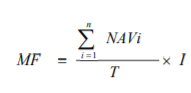 где:MF - размер платы за управление, в рублях;NAVi - стоимость чистых активов в день i, в рублях;n – число дней в периоде, за который производится расчет платы за управление (MF);I – ставка Платы за управление в размере 2%, Т – (365 или 366) количество календарных дней в году, к которому относится период, за который определяется вознаграждение.
7.2. Плата за управление начисляется:ежеквартально,на дату, предшествующую дате вывода части Активов,по 5 рабочий день (включительно) с даты подачи Заявления на расторжение договора и полный вывод имущества из доверительного управления;на дату, когда Доверительному управляющему стало известно о смерти Учредителя управления.7.3. Плата за управление (MF) удерживается Доверительным управляющим:ежеквартально,на дату вывода части Активов, на дату полного вывода Активов до окончания срока действия Договора;на дату полного вывода Активов при осуществлении расчетов с Учредителем управления по окончании срока действия Договора.В случае невозможности удержать Плату за управление (MF) за указанные периоды и/или на указанные даты Доверительный управляющий удерживает Плату за управление (MF) при поступлении денежных средств на счет Доверительного управляющего. При этом, Плата за управление (MF) может удерживаться частями в пределах размеров, определяемых согласно условий настоящего Приложения.7.4. Плата за управление не удерживается, если Учредитель управления в течение 5 (пяти) рабочих дней с момента первоначального зачисления учредителем управления активов в доверительное управление, направил Доверительному управляющему Заявление на вывод активов из доверительного управления, и вся сумма активов, переданных в управление, находится на расчетном счете, открытом в рамках осуществления деятельности доверительного управления.8. Премия за успех. 8.1. Премия за успех (SF) рассчитывается по стратегиям «Глобальный потребительский сектор», «Глобальный сектор здравоохранения», «Глобальный потребительский сектор» и «Сберегательная».Премия за успех (SF) рассчитывается в процентах от прироста стоимости чистых активов за расчетный период, скорректированного на разность дополнительно изъятых из управления и переданных в управление активов. Вознаграждение за успех рассчитывается по формуле: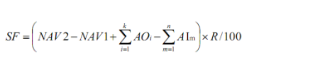 где,SF –вознаграждение за успех, NAV2 – стоимость чистых активов на дату окончания расчетного периода,NAV1 – стоимость чистых активов на дату начала расчетного периода,AOi- объем i-того досрочного вывода активов из доверительного управления,Aim – объем m-го дополнительного ввода активов в доверительное управление,R- ставка премии за успех, равна 29%.В случае, если ненулевая Премия за успех ни разу не начислялась за предыдущие расчетные периоды по указанной в настоящем пункте формуле расчета Премии за успех, за NAV1 принимается объем первоначального ввода (сумма первоначального взноса) Активов в доверительное управление.8.2. В случае, если прирост Активов Учредителя управления за квартал равен нулю, вознаграждение за успех в текущем квартале не удерживается, удержанное за предыдущие периоды не возвращается.8.3. Началом расчетного периода для расчета Премии за успех могут являться, в зависимости от условий, при которых производится данный расчет, следующие даты:дата начала действия Договора,дата начала календарного года,дата частичного вывода Активов.Окончанием для расчета Премии за успех могут являться, в зависимости от условий, при которых производится данный расчет, следующие даты:дата конца календарного года,дата частичного вывода Активов,5 рабочий день (включительно) с даты подачи Заявления на расторжение договора и полный вывод имущества из доверительного управления;дата, когда Доверительному управляющему стало известно о смерти Учредителя управления.9. В случае досрочного вывода Активов (части Активов) Учредителем управления Доверительный управляющий имеет право рассчитать, и удержать Премию за успех и Плату за управление, рассчитанные на дату досрочного вывода Активов.10. Доверительный управляющий не взимает вознаграждение за период, следующий за датой, когда ему стало известно о смерти Учредителя управления.Приложение №4к Договору доверительного управления ценными бумагами                                                                                                                                                                                                                                и средствами инвестирования в ценные  бумаги                                                                                                                                    № ___-ДУ/1_   от    «_____»________201__ г.  Проспект управляющего	1. Общие положения	1.1.	Настоящий Проспект разработан в соответствии с требованиями   действующего законодательства. Проспект разработан в соответствии с действующим законодательством, а также внутренними документами доверительного управляющего. Проспект является внутренним документом Доверительного управляющего.	1.2. 	Внесение изменений в Проспект управляющего в течение календарного года производятся в случаях изменения данных, указанных в ч. 2 Проспекта, а также в случае внесения изменений в нормативные правовые акты. Обо всех изменениях указанных в Проспекте управляющего, Доверительный управляющий уведомляет Учредителя управления любым из способов: по электронной почте, по адресу, указанному в Анкете Учредителя управления, либо путем публикации на сайте Доверительного управляющего - www.uk-finansist.ru.	2. Особенные положения	2.1.Полное наименование управляющего – Общество с ограниченной ответственностью Управляющая компания «Финансовые системы»Сокращенное наименование управляющего - ООО УК «ФинанСист»Общие сведения: ОГРН 1020203220355, ИНН/КПП 0278087082/027801001Место нахождения: 450006, г.Уфа, ул.Цюрупы, д.151/1, оф.5  Телефон: (347) 246-39-90.Адрес страницы в сети Интернет: www.uk-finansist.ru.Размер уставного капитала: 110 000 000  рублей	2.2. Основные виды деятельности:2.2.1. Управление негосударственными пенсионными фондами.2.2.2. Управление инвестиционными фондами.2.2.3. Управление паевыми инвестиционными фондами.2.2.4. Управление ценными бумагами.2.2.5. Управление средствами пенсионных накоплений.	2.3. Лицензии:	№ 21-000-1-00547 на осуществление деятельности по управлению инвестиционными фондами, паевыми инвестиционными фондами и негосударственными пенсионными фондами (документ серии 04 № 005372) выдана Банком России от 01.04.2008 г.№ 002-10533-001000  на осуществление деятельности по управлению ценными бумагами (документ серии 01 № 011611) выдана Банком России от 11.09.2007 г.	2.4. Сведения о депозитарии(ях), в котором(ых) управляющий открывает счет(а) депо и для учета прав на ценные бумаги Учредителя(ей) управления:	ООО «Атон»  г. Москва, ул. Покровка, д. 27, стр.6        ООО «Компания БКС» г. Новосибирск, ул. Советская, 37	2.5.Сведения о брокерах, заключающих сделки в интересах управляющего, у которых открываются специальные брокерские счета, где также хранятся денежные средства, принадлежащие Учредителю управления:	ООО «Атон»  г. Москва, ул. Покровка, д. 27, стр.6        ООО «Компания БКС» г. Новосибирск, ул. Советская, 37	2.6.Сведения о банке(ах) или иной кредитной(ых) организации(ях), в которой(ых) управляющий открывает банковский(е) счет(а) для расчетов по операциям, связанным, с управлением имуществом учредителя управления:         Московский филиал АО "БКС Банк" г. Москва, г. Москва, 129110, Проспект Мира, 69, строение 1	2.7. Сведения о банке(ах) или иной кредитной(ых) организации(ях), в которой(ых) брокеру, заключающему сделки в интересах управляющего,  открыт специальный брокерский(е) счет (а), на котором хранятся  денежные средства, принадлежащие  управляющему:                НКО АО НРД г. Москва, адрес: г. Москва, ул. Спартаковская, д. 12 Приложение № 5к Договору доверительного управления ценными бумагами                                                                                                                                                                                                                                и средствами инвестирования в ценные  бумаги                                                                                                                                    № ___-ДУ/1_   от    «_____»________201__ г.  ДЕКЛАРАЦИЯ О РИСКАХ,связанных с осуществлением операций на рынках ценных бумаг и срочном рынке  Настоящим ООО УК «ФинанСист» (далее – «Доверительный управляющий»)уведомляет  о рисках, связанных с осуществлением операций на рынках ценных бумаг и срочном рынке.Цель настоящей Декларации - предоставить Вам информацию об основных рисках, связанных с осуществлением операций на рынке ценных бумаг. Обращаем Ваше внимание на то, что настоящая Декларация не раскрывает информацию обо всех рисках на рынке ценных бумаг вследствие разнообразия возникающих на нем ситуаций.В общем смысле риск представляет собой возможность возникновения убытков при осуществлении финансовых операций в связи с возможным неблагоприятным влиянием разного рода факторов. Ниже – основные риски, с которыми будут связаны Ваши операции на рынке ценных бумаг.I. Системный риск Этот риск затрагивает несколько финансовых институтов и  проявляется в снижении их способности выполнять свои функции. В силу большой степени взаимодействия и взаимозависимости финансовых институтов между собой оценка системного риска сложна, но его реализация может повлиять на всех участников финансового рынка.II. Рыночный рискЭтот риск проявляется в неблагоприятном изменении цен (стоимости) принадлежащих Вам финансовых инструментов, в том числе из-за неблагоприятного изменения политической ситуации, резкой девальвации национальной валюты, кризиса рынка государственных долговых обязательств, банковского и валютного кризиса, обстоятельств непреодолимой силы, главным образом стихийного и военного характера, и как следствие, приводит к снижению доходности или даже убыткам. В зависимости от выбранной стратегии рыночный (ценовой) риск будет состоять в увеличении (уменьшении) цены финансовых инструментов. Вы должны отдавать себе отчет в том, что:- Стоимость принадлежащих Вам финансовых инструментов может как расти, так и снижаться, и ее рост в прошлом не означает ее роста в будущем. - Доходность по договорам доверительного управления не определяется доходностью таких договоров, основанной на показателях доходности в прошлом. - Гарантия получения дохода по договорам доверительного управления отсутствует, за исключением случаев, когда доходность определена на момент заключения соответствующего договора. Следует специально обратить внимание на следующие рыночные риски: 1. Валютный рискВалютный риск проявляется в  неблагоприятном изменении курса рубля по отношению к иностранной валюте, при котором Ваши доходы от владения финансовыми инструментами могут быть подвергнуты инфляционному воздействию (снижению реальной покупательной способности), вследствие чего Вы можете потерять часть дохода, а также понести убытки. Валютный риск также может привести к изменению размера обязательств по финансовым инструментам, связанным с иностранной валютой или иностранными финансовыми инструментами, что может привести к убыткам или к затруднению возможности рассчитываться по ним.2. Процентный рискПроявляется в неблагоприятном изменении процентной ставки, влияющей на курсовую стоимость облигаций с фиксированным доходом. Процентный риск может быть обусловлен несовпадением сроков востребования (погашения) требований и обязательств, а также неодинаковой степенью изменения процентных ставок по требованиям и обязательствам.3. Риск банкротства эмитента акций.Проявляется в резком падении цены акций акционерного общества, признанного несостоятельным, или в предвидении такой несостоятельности.Для того, что бы снизить рыночный риск Вам следует внимательно отнестись к выбору и диверсификации финансовых инструментов. Кроме того, внимательно ознакомьтесь с условиями Вашего взаимодействия с Доверительным управляющим для того, чтобы оценить расходы, с которыми будут связаны владение и операции с финансовыми инструментами и убедитесь, в том, что они приемлемы для Вас и не лишают Вас ожидаемого Вами дохода.III. Риск ликвидностиЭтот риск проявляется в снижении возможности реализовать финансовые инструменты по необходимой цене из-за снижения спроса на них. Данный риск может проявиться, в частности, при необходимости быстрой продажи финансовых инструментов, в убытках связанных со значительным снижением их стоимости.IV. Кредитный рискЭтот риск заключается в возможности невыполнения контрактных и иных обязательств, принятых на себя другими лицами в связи с Вашими операциями.К числу кредитных рисков относятся следующие риски:1. Риск дефолта по облигациям и иным долговым ценным бумагамЗаключается в возможности неплатежеспособности эмитента долговых ценных бумаг, что приведет к невозможности или снижению вероятности погасить ее  в срок и в полном объеме.2. Риск контрагентаРиск контрагента - третьего лица проявляется в риске неисполнения обязательств перед Вами или Доверительным управляющим со стороны контрагентов. Доверительный управляющий должен принимать меры по минимизации риска контрагента, однако не может исключить его полностью. Особенно высок риск контрагента при совершении операций, совершаемых на неорганизованном рынке, без участия клиринговых организаций, которые принимают на себя риски неисполнения обязательств.Вы должны отдавать себе отчет в том, что хотя Доверительный управляющий действует в Ваших интересах от своего имени, риски которые он принимает в результате таких действий, в том числе риск неисполнения или ненадлежащего исполнения обязательств третьих лиц перед Доверительным управляющим, несете Вы. Вам следует иметь в виду, что во всех случаях денежные средства клиента хранятся на банковском счете, и Вы несете риск банкротства банка, в котором они хранятся. Оцените, где именно будут храниться переданные Доверительным управляющим активы, готовы ли Вы осуществлять операции вне централизованной клиринговой инфраструктуры.3. Риск неисполнения обязательств перед Вами Доверительным управляющимРиск неисполнения Доверительным управляющим некоторых обязательств перед Вами является видом риска контрагента.Законодательство требует хранить денежные средства его клиентов на разных банковских счетах, благодаря чему они защищены в случае банкротства Доверительного управляющего. Однако обычно денежные средства клиента хранятся на банковском счете вместе с денежными средствами других клиентов и поэтому не защищены от обращения взыскания по долгам других клиентов. Для того, что бы исключить этот риск Вы можете требовать от Доверительного управляющего хранить Ваши денежные средства на отдельном счете, но в этом случае Доверительный управляющий может установить дополнительное вознаграждение. Доверительный управляющий является членом СРО НАУФОР, к которой Вы можете обратиться в случае нарушения Ваших прав и интересов. Государственное регулирование и надзор в отношении деятельности эмитентов, профессиональных участников рынка ценных бумаг, организаторов торговли и других  финансовых организаций осуществляется Центральным банком Российской Федерации, к которому Вы также можете обращаться в случае нарушения Ваших прав и интересов. Помимо этого Вы вправе обращаться за защитой в судебные и правоохранительные органы.V. Правовой рискСвязан с возможными негативными последствиями утверждения законодательства или нормативных актов, стандартов саморегулируемых организаций, регулирующих рынок ценных бумаг, или иные отрасли экономики, которые могут косвенно привести к негативным для Вас последствиям.К правовому риску также относится возможность изменения правил расчета налога, налоговых ставок, отмены налоговых вычетов и другие изменения налогового законодательства, которые могут привести к негативным для Вас последствиям.VI. Операционный рискЗаключается в возможности причинения Вам убытков в результате нарушения внутренних процедур Доверительного управляющего, ошибок и недобросовестных действий ее сотрудников, сбоев в работе технических средств Доверительного управляющего, его партнеров, инфраструктурных организаций, в том числе организаторов торгов, клиринговых организаций, а также других организаций. Операционный риск может исключить или затруднить совершение операций и в результате привести к убыткам.Ознакомьтесь внимательно с договором для того, чтобы оценить какие из рисков, в том числе риски каких технических сбоев, несет Доверительный управляющий, а какие из рисков несете Вы.Риски, связанные с индивидуальными инвестиционными счетамиДоговор на ведение индивидуального инвестиционного счета позволяет Вам получить инвестиционный налоговый вычет. Все риски, которые упомянуты в настоящей Декларации, имеют отношение и к индивидуальным инвестиционным счетам, однако существуют особенности, которые необходимо знать для того, что бы воспользоваться налоговыми преимуществами, которые предоставляют такие счета и исключить риск лишится таких преимуществ. Существует два варианта инвестиционных налоговых вычетов: 1) «на взнос», по которому Вы можете ежегодно обращаться за возвратом уплаченного подоходного налога на сумму сделанного Вами взноса, но должны будете уплатить подоходный налог на доход, исчисленный при закрытии индивидуального инвестиционного счета;2) «на изъятие средств со счета», по которому Вы не сможете получать ежегодный возврат налога, но будете освобождены от уплаты подоходного налога при изъятии средств с индивидуального инвестиционного счета.  Обратите внимание на то, что Вы сможете воспользоваться только одним из вариантов инвестиционного налогового вычета, это значит, что если Вы хотя бы однажды воспользуетесь инвестиционным вычетом «на взнос», то не сможете воспользоваться инвестиционным вычетом «на изъятие средств», что может лишить Вас всех преимуществ этого варианта. Определите предпочтительный для Вас вариант, обсудите достоинства и недостатки каждого варианта с сотрудником Доверительного управляющего, специализирующимся на соответствующих консультациях.Вам следует иметь в виду также то, что если Вы прекратите Ваш договор ранее трех лет, то не сможете воспользоваться описанными инвестиционными налоговыми вычетами и, в случае, если Вы пользовались вычетом «на взнос», Вы будете обязаны вернуть государству все суммы возвращенного Вам налога.Обращаем внимание на то, что Доверительный управляющий не знает о Вашем выборе варианта инвестиционного налогового вычета и не участвует в Ваших отношениях с налоговой службой.***Учитывая вышеизложенное, мы рекомендуем Вам внимательно рассмотреть вопрос о том, являются ли риски, возникающие при проведении операций на финансовом рынке, приемлемыми для Вас с учетом Ваших инвестиционных целей и финансовых возможностей. Данная Декларация не имеет своей целью заставить Вас отказаться от осуществления операций на рынке ценных бумаг, а призвана помочь Вам оценить их риски и ответственно подойти к решению вопроса о выборе Вашей инвестиционной стратегии и условий договоров, заключаемых  с Доверительным управляющим.Убедитесь, что настоящая Декларация о рисках понятна Вам и при необходимости получите разъяснения у сотрудников Доверительного управляющего.Декларация о рисках, связанных с производными финансовыми инструментамиЦель настоящей Декларации - предоставить Вам информацию об основных  рисках, связанных с производными финансовыми инструментами.Данные инструменты (фьючерсы, форварды, опционы, свопы и др.) подходят не всем клиентам. Более того, некоторые виды производных финансовых инструментов сопряжены с большим уровнем риска, чем другие. Так, продажа опционных контрактов и заключение фьючерсных контрактов, форвардных контрактов и своп контрактов при относительно небольших неблагоприятных колебаниях цен на рынке может подвергнуть Вас риску значительных убытков. С учетом этого, совершение сделок по продаже опционных контрактов и заключение фьючерсных и форвардных контрактов может быть рекомендовано только опытным инвесторам, обладающим значительными финансовыми возможностями и практическими знаниями в области применения инвестиционных стратегий.Настоящая декларация относится также и к производным финансовым инструментам, направленным на снижение рисков других операций на фондовом рынке. Внимательно оцените, как Ваши производные финансовые инструменты соотносятся с операциями, риски по которым они призваны ограничить, и убедитесь, что объем позиции на срочном рынке соответствует объему хеджируемой позиции на спот рынке.I. Рыночный рискПомимо общего рыночного (ценового) риска, который несет клиент, совершающий операции на рынке ценных бумаг, Вы, в случае заключения Вами (Доверительным управляющим в Ваших интересах) договоров, являющихся производными финансовыми инструментами, будете нести риск неблагоприятного изменения цены как финансовых инструментов, являющихся базисным активом производных финансовых инструментов, так и риск в отношении активов, которые служат обеспечением.В случае неблагоприятного изменения цены Вы можете в сравнительно короткий срок потерять средства, являющиеся обеспечением производных финансовых инструментов.При заключении договоров, являющихся производными финансовыми инструментами, Вы должны учитывать, что возможность распоряжения активами, являющимися обеспечением по таким договорам, ограничена.Имущество (часть имущества), принадлежащее Вам, в результате заключения договора, являющегося производным финансовым инструментом, будет являться обеспечением исполнения обязательств по указанному договору и распоряжение им, то есть возможность совершения Вами сделок с ним, будет ограничено. Размер обеспечения изменяется в порядке, предусмотренном договором (спецификацией контракта), и в результате Вы можете быть ограничены может быть ограничен в возможности распоряжаться Вашим имуществом в большей степени, чем до заключения договора.Также необходимо учесть возможность принудительного закрытия позиции. Неблагоприятное изменение цены может привести к необходимости внести дополнительные средства для того, чтобы привести обеспечение в соответствие с требованиями нормативных актов и Соглашения, что должно быть сделано в короткий срок, который может быть недостаточен для Вас. Доверительный управляющий в этом случае вправе без Вашего дополнительного согласия  «принудительно закрыть позицию», то есть заключить договор, являющийся производным финансовым инструментом, или приобрести ценные бумаги за счет Ваших денежных средств, или продать Ваши ценные бумаги. Это может быть сделано по существующим, в том числе невыгодным, ценам и привести к возникновению у Вас убытков.Вы можете понести значительные убытки несмотря на то, что после этого изменение цен на финансовые инструменты может принять благоприятное для Вас направление и Вы получили бы доход, если бы Ваша позиция не была закрыта. Размер указанных убытков при неблагоприятном стечении обстоятельств может превысить стоимость находящихся на Вашем счету активов.  II. Риск ликвидности Трудности с закрытием позиций и потери в цене могут привести к увеличению убытков от производных финансовых инструментов по сравнению с обычными сделками. Если Ваша инвестиционная стратегия предусматривает возможность возникновения необходимости закрытия позиции по соответствующему контракту (или заключения сделки с иным контрактом, которая снижает риск по данному контракту), обращайте внимание на ликвидность соответствующих контрактов, так как закрытие позиций по неликвидным контрактам может привести к значительным убыткам. Обратите внимание, что, как правило, контракты с более отдаленными сроками исполнения менее ликвидны по сравнению с контрактами с близкими сроками исполнения.Если заключенный Вами договор, являющийся производным финансовым инструментом, неликвиден, и у Вас возникла необходимость закрыть позицию, обязательно рассматривайте помимо закрытия позиции по данному контракту альтернативные варианты исключения риска посредством заключения сделок с иными производными финансовыми инструментами или с базисными активами. Использование альтернативных вариантов может привести к меньшим убыткам.Ваши поручения, направленные на ограничение убытков, не всегда могут ограничить потери до предполагаемого уровня, так как в рамках складывающейся на рынке ситуации исполнение такого поручения по указанной Вами цене может оказаться невозможным.Операции с производными финансовыми инструментами, базисным активом которых являются ценные бумаги иностранных эмитентов или индексы, рассчитанные по таким ценным бумагам  влекут также риски, связанные с иностранным происхождением базисного актива.Декларация о рисках, связанных с приобретением иностранных ценных бумагЦелью настоящей Декларации является предоставление Вам информации о рисках, связанных с приобретением иностранных ценных бумаг. Иностранные ценные бумаги могут быть приобретены за рубежом или на российском, в том числе организованном, фондовом рынке.Операциям с иностранными ценными бумагами присущи общие риски, связанные с операциями на рынке ценных бумаг со следующими особенностями.Системные рискиПрименительно к иностранным ценным бумагам системные риски, свойственные российскому фондовому рынку дополняются аналогичными системными рисками, свойственными стране, где выпущены или обращаются соответствующие иностранные ценные бумаги. К основным факторам, влияющим на уровень системного риска в целом, относятся политическая ситуация, особенности национального законодательства, валютного регулирования и вероятность их изменения, состояние государственных финансов, наличие и степень развитости финансовой системы страны места нахождения лица, обязанного по иностранной ценной бумаге.На уровень системного риска могут оказывать влияние и многие другие факторы, в том числе вероятность введения ограничений на инвестиции в отдельные отрасли экономики или вероятность одномоментной девальвации национальной валюты. Общепринятой интегральной оценкой системного риска инвестиций в иностранную ценную бумагу является «суверенный рейтинг» в иностранной или национальной валюте, присвоенный стране, в которой зарегистрирован эмитент, международными рейтинговыми агентствами MOODY’S, STANDARD & POOR'S, FITCH IBCA, однако следует иметь в виду, что рейтинги являются лишь ориентирами и могут в конкретный момент не соответствовать реальной ситуации.В случае совершения сделок с иностранными депозитарными расписками помимо рисков, связанных с эмитентом самих расписок, необходимо учитывать и риски, связанные с эмитентом представляемых данными расписками иностранных ценных бумаг.В настоящее время законодательство разрешает российскими инвесторами, в том числе не являющимися квалифицированными, приобретение допущенных к публичному размещению и (или) публичному обращению в Российской Федерации иностранных ценных бумаг как за рубежом, так и в России, а также позволяет учет прав на такие ценные бумаги российскими депозитариями. Между тем, существуют риски изменения регулятивных подходов к владению и операциям, а также к учету прав на иностранные финансовые инструменты, в результате чего может возникнуть необходимость по их отчуждению вопреки Вашим планам.Правовые рискиПри приобретении иностранных ценных бумаг необходимо отдавать себе отчет в том, что они не всегда являются аналогами российских ценных бумаг. В любом случае, предоставляемые по ним права и правила их осуществления могут существенно отличаться от прав по российским ценным бумагам.Возможности судебной защиты прав по иностранным ценным бумагам могут быть существенно ограничены необходимостью обращения в зарубежные судебные и правоохранительные органы по установленным правилам, которые могут существенно отличаться от действующих в России. Кроме того, при операциях с иностранными ценными бумагами Вы в большинстве случаев не сможете полагаться на защиту своих прав и законных интересов российскими уполномоченными органами.Раскрытие информацииРоссийское законодательство допускает раскрытие информации в отношении иностранных ценных бумаг по правилам, действующим за рубежом, и на английском языке. Оцените свою готовность анализировать информацию на английском языке, а также то, понимаете ли Вы отличия между принятыми в России правилами финансовой отчетности, Международными стандартами финансовой отчетности или правилами финансовой отчетности, по которым публикуется информация эмитентом иностранных ценных бумаг.Также российские организаторы торговли и (или) брокеры могут осуществлять перевод некоторых документов (информации), раскрываемых иностранным эмитентом для Вашего удобства. В этом случае перевод может восприниматься исключительно как вспомогательная информация к официально раскрытым документам (информации) на иностранном языке. Всегда учитывайте вероятность ошибок переводчика, в том числе  связанных с возможным различным переводом одних и тех же иностранных слов и фраз или отсутствием общепринятого русского эквивалента.Декларация о рисках, связанных с заключением договоров, являющихся производными финансовыми инструментами, базисным активом которых являются ценные бумаги иностранных эмитентов или индексы, рассчитанные по таким ценным бумагамЦель настоящей Декларации - предоставить Вам общую информацию об основных  рисках, связанных с заключением договоров, являющихся производными финансовыми инструментами, базисным активом которых являются ценные бумаги иностранных эмитентов или индексы, рассчитанные по таким ценным бумагам (далее – производные финансовые инструменты с иностранным базисным активом). Заключение указанных договоров связано с рисками, характерными для всех производных финансовых инструментов, а также специфическими рисками, обусловленными иностранным происхождением базисного актива.Риски, связанные производными финансовыми инструментамиДанные инструменты подходят не всем клиентам. Более того, некоторые виды производных финансовых инструментов сопряжены с большим уровнем риска, чем другие. Так, при покупке опционного контракта потери клиента не превысят величину уплаченных премии, вознаграждения и расходов, связанных с их совершением. Продажа опционных контрактов с точки зрения риска клиента и заключение фьючерсных контрактов, форвардных контрактов и своп контрактов сопоставимы - при относительно небольших неблагоприятных колебаниях цен на рынке Вы подвергаетесь риску значительных убытков, при этом в случае продажи фьючерсных и форвардных контрактов и продажи опционов на покупку (опционов «колл») неограниченных убытков. С учетом этого, совершение сделок по продаже опционных контрактов и заключение фьючерсных и форвардных контрактов может быть рекомендовано только опытным инвесторам, обладающим значительными финансовыми возможностями и практическими знаниями в области применения инвестиционных стратегий.Настоящая декларация относится также и к производным финансовым инструментам, направленным на снижение рисков других операций на фондовом рынке. Внимательно оцените, как Ваши производные финансовые инструменты соотносятся с операциями, риски по которым Вы намерены ограничить, и убедитесь, что объем Вашей позиции на срочном рынке соответствует объему позиции на спот рынке, которую Вы хеджируете.Рыночный (ценовой) рискПомимо общего рыночного (ценового) риска, который несет клиент, совершающий операции на рынке ценных бумаг, Вы, в случае заключения фьючерсных, форвардных и своп договоров (контрактов), а также в случае продажи опционных контрактов, будете нести риск неблагоприятного изменения цены как финансовых инструментов, являющихся базисным активом производных финансовых инструментов, так и риск в отношении активов, которые служат обеспечением.В случае неблагоприятного изменения цены Вы можете в сравнительно короткий срок потерять средства, являющиеся обеспечением производных финансовых инструментов. Риск ликвидности Если Ваша инвестиционная стратегия предусматривает возможность возникновения необходимости закрытия позиции по соответствующему контракту (или заключения сделки с иным контрактом, которая снижает риск по данному контракту), обращайте внимание на ликвидность соответствующих контрактов, так как закрытие позиций по неликвидным контрактам может привести к значительным дополнительным убыткам в связи с их низкой ликвидностью. Обратите внимание, что, как правило, контракты с более отдаленными сроками исполнения менее ликвидны по сравнению с контрактами с близкими сроками исполнения.Если заключенный Вами договор, являющийся производным финансовым инструментом, неликвиден, и у Вас возникла необходимость закрыть позицию, обязательно рассматривайте помимо закрытия позиции по данному контракту альтернативные варианты исключения риска посредством заключения сделок с иными производными финансовыми инструментами или с базисными активами. Использование альтернативных вариантов может привести к меньшим убыткам.При этом трудности с закрытием позиций  и потери в цене могут привести к увеличению убытков по сравнению с обычными сделками. Ваши поручения, направленные на ограничение убытков, не всегда могут ограничить потери до предполагаемого уровня, так как в рамках складывающейся на рынке ситуации исполнение такого поручения по указанной Вами цене может оказаться невозможным.Ограничение распоряжения средствами, являющимися обеспечением  Имущество (часть имущества), принадлежащее Вам, в результате заключения договора, являющегося производным финансовым инструментом, будет являться обеспечением исполнения Ваших обязательств по договору и распоряжение им, то есть возможность совершения Вами сделок с ним, будет ограничено. Размер обеспечения изменяется в порядке, предусмотренном договором (спецификацией контракта), и в результате Вы можете быть ограничены в возможности распоряжаться своим имуществом в большей степени, чем до заключения договора.Риск принудительного закрытия позицииНеблагоприятное изменение цены может привести к необходимости внести дополнительные средства для того, чтобы привести обеспечение в соответствие с требованиями нормативных актов и брокерского договора, что должно быть сделано в короткий срок, которого может быть недостаточно для Вас. Ваш брокер в этом случае вправе без Вашего дополнительного согласия «принудительно закрыть позицию», то есть заключить договор, являющийся производным финансовым инструментом, или приобрести ценные бумаги за счет Ваших денежных средств, или продать Ваши ценные бумаги. Это может быть сделано по существующим, в том числе невыгодным, ценам и привести к возникновению у Вас убытков.Принудительное закрытие позиции направлено на управление рисками. Вы можете понести значительные убытки несмотря на то, что после этого изменение цен на финансовые инструменты может принять благоприятное для Вас направление и Вы получили бы доход, если бы Ваша позиция не была закрыта. Риски, обусловленные иностранным происхождением базисного активаСистемные рискиПрименительно к базисному активу производных финансовых инструментов – ценным бумагам иностранных эмитентов и индексам, рассчитанным по таким ценным бумагам, системные риски, свойственные российскому фондовому рынку дополняются аналогичными системными рисками, свойственными стране, где выпущены или обращаются соответствующие иностранные ценные бумаг. К основным факторам, влияющим на уровень системного риска в целом, относятся политическая ситуация, особенности национального законодательства, валютного регулирования и вероятность их изменения, состояние государственных финансов, наличие и степень развитости финансовой системы страны места нахождения лица, обязанного по иностранным ценным бумагам.На уровень системного риска могут оказывать влияние и многие другие факторы, в том числе вероятность введения ограничений на инвестиции в отдельные отрасли экономики или вероятность одномоментной девальвации национальной валюты. Общепринятой интегральной оценкой системного риска инвестиций является «суверенный рейтинг» в иностранной или национальной валюте, присвоенный стране, в которой зарегистрирован эмитент иностранной ценной бумаги, международными рейтинговыми агентствами MOODY’S, STANDARD & POOR'S, FITCH IBCA, однако следует иметь в виду, что рейтинги являются лишь ориентирами и могут в конкретный момент не соответствовать реальной ситуации.В настоящее время законодательство допускает возможность заключения российскими инвесторами договоров, являющихся российскими производными финансовыми инструментами, базисным активом которых являются ценные бумаги иностранных эмитентов или индексы, рассчитанные по таким ценным бумагам. Между тем, существуют риски изменения регулятивных подходов к соответствующим операциям, в результате чего может возникнуть необходимость совершать сделки, направленные на прекращение обязательств по указанным договорам, вопреки Вашим планам.Правовые рискиНеобходимо отдавать себе отчет в том, что иностранные финансовые инструменты, являющиеся базисными активами производных финансовых инструментов, не всегда являются аналогами российских финансовых инструментов. В любом случае, предоставляемые по ним права и правила их осуществления могут существенно отличаться от прав по российским финансовым инструментам.Возможности судебной защиты прав по производным финансовым инструментам с иностранным базисным активом могут быть существенно ограничены необходимостью обращения в зарубежные судебные и правоохранительные органы по установленным правилам, которые могут существенно отличаться от действующих в России. Кроме того, Вы в большинстве случаев не сможете полагаться на защиту своих прав и законных интересов российскими уполномоченными органами.Раскрытие информацииРаскрытие информации в отношении иностранных ценных бумаг, являющихся базисным активом производных финансовых инструментов, осуществляется по правилам, действующим за рубежом, и на английском языке. Оцените свою готовность анализировать информацию на английском языке, а также то, понимаете ли Вы отличия между принятыми в России правилами финансовой отчетности, Международными стандартами финансовой отчетности или правилами финансовой отчетности, по которым публикуется информация эмитентом иностранных ценных бумаг.Также российские организаторы торговли и (или) брокеры могут осуществлять перевод некоторых документов (информации), раскрываемых иностранным эмитентом для Вашего удобства. В этом случае перевод может восприниматься исключительно как вспомогательная информация к официально раскрытым документам (информации) на иностранном языке. Всегда учитывайте вероятность ошибок переводчика, в том числе  связанных с возможным различным переводом одних и тех же иностранных слов и фраз или отсутствием общепринятого русского эквивалента.***	Способ управления ценными бумагами – один из следующих способов управления, используемый Доверительным управляющим для управления активами Учредителя управления в рамках договора доверительного управления ценными бумагами в соответствии с выбранной Учредителем управления стратегией: 	Активное управление — способ управления, используя который Доверительный управляющий вправе распоряжаться имуществом Учредителя управления по собственному усмотрению на основании собственной оценки риска и доходности соответствующих активов. При активном управлении Доверительный управляющий самостоятельно выбирает активы, в которые инвестируются средства Учредителя управления, их долю в портфеле и срок инвестирования; 	Пассивное управление — способ управления, используя который Доверительный управляющий формирует и поддерживает портфель Учредителя управления со строго заданными составом и структурой активов (полная репликация), либо со строго заданным индексом доходности (синтетическая репликация). Доверительный управляющий не вправе по собственному усмотрению принимать инвестиционное решение, изменяющее состав и структуру активов портфеля; 	Смешанное управление — способ управления, сочетающий в себе черты активного и пассивного, например, способ управления, позволяющий Доверительному управляющему по собственному усмотрению на основании собственной оценки риска и доходности соответствующих активов допускать существенное отклонение структуры активов от заданного показателя (индекса доходности, корзины финансовых инструментов и др.).	Договор, заключаемый между Вами и Доверительным управляющим и предусматривающий активное управление, предполагает широкие полномочия Доверительного управляющего. Вы должны отдавать себе отчет в том, что чем больше полномочия по распоряжению Вашим имуществом имеет Доверительный управляющий, тем большие риски, связанные с его выбором финансовых инструментов и операций, Вы несете. В этом случае Вы не сможете требовать какого-либо возмещения убытков со стороны Вашего Доверительного управляющего, если только они не были вызваны его недобросовестностью или действиями очевидно не соответствующими Вашим интересам. Оцените, соответствует ли предлагаемый способ управления Вашим интересам и свою готовность нести соответствующие риски.	Договор, заключаемый между Вами и Доверительным управляющим и предусматривающий пассивное управление, ограничивает полномочия Доверительного управляющего. В связи с этим Доверительный управляющий не должен принимать меры по уменьшению Ваших убытков в случае неблагоприятного изменения стоимости Вашего портфеля. В связи с этим Вы не сможете требовать какого-либо возмещения убытков со стороны Вашего Доверительного управляющего за такое бездействие. Оцените, соответствует ли предлагаемый способ управления Вашим интересам и свою готовность нести соответствующие риски.	Договор, заключаемый между Вами и Доверительным управляющим и предусматривающий смешанное управление, предполагает широкие полномочия Доверительного управляющего в отношении определенной части портфеля и ограничивает их в отношении другой части. Вы должны отдавать себе отчет в том, что чем большие полномочия по распоряжению Вашим имуществом имеет Доверительный управляющий, тем большие риски, связанные с его выбором финансовых инструментов и операций, Вы несете. В этом случае Вы не сможете требовать какого-либо возмещения убытков со стороны Вашего Доверительного управляющего, если только они не были вызваны его недобросовестностью или действиями очевидно не соответствующими Вашим интересам. В той части, в которой договор ограничивает полномочия Доверительного управляющего, он не должен принимать меры по уменьшению Ваших убытков в случае неблагоприятного изменения стоимости Вашего портфеля. В связи с этим Вы не сможете требовать какого-либо возмещения убытков со стороны Вашего Доверительного управляющего за такое бездействие. Оцените, соответствует ли предлагаемый способ управления Вашим интересам и свою готовность нести соответствующие риски.***	Учитывая вышеизложенное, а также то, что денежные средства, передаваемые по договору доверительного управления, не подлежат страхованию в соответствии с Федеральным законом от 23 декабря 2003 года №177-ФЗ «О страховании вкладов физических лиц в банках Российской Федерации», мы рекомендуем Вам внимательно рассмотреть вопрос о том, являются ли риски, возникающие при проведении соответствующих операций, приемлемыми для Вас с учетом Ваших инвестиционных целей,  финансовых возможностей и отсутствия гарантирования получения дохода. Данная Декларация не имеет своей целью заставить Вас отказаться от осуществления таких операций, а призвана помочь Вам оценить их риски и ответственно подойти к решению вопроса о выборе Вашей инвестиционной стратегии и условий договоров, заключаемых  с Доверительным управляющим. Убедитесь, что настоящая Декларация о рисках понятна Вам и при необходимости получите разъяснения у сотрудника Доверительного управляющего, специализирующегося на соответствующих вопросах.	Перечень указанных выше факторов не является исчерпывающим, в связи с чем Клиент может нести дополнительные риски, связанные с осуществлением операций на рынке ценных бумаг и/или срочном рынке.	В случаях, предусмотренных законодательством Российской Федерации, Доверительный управляющий выполняет функции налогового агента при проведении Клиентом операций на рынке ценных бумаг и/или срочном рынке, исчисляет и удерживает налог(и) на доход(ы). При этом суммы удержанных налогов могут быть значительными, вплоть до суммы полученного дохода.«Я прочитал и понял Уведомление о рисках, связанных с осуществлением операций на  рынках ценных бумаг и срочном рынке. Подтверждаю свое согласие принять на себя вышеизложенные риски».«____»____________20__г.   Учредитель управления____________/ подпись, ФИО__________________/         подпись                ОБРАЗЕЦПриложение №6к Договору доверительного управления ценными бумагами                                                                                                                                                                                                                                и средствами инвестирования в ценные  бумаги                                                                                                                                  № ___-ДУ/1_   от    «_____»________201__ г.  Акт приема-передачи Активовг. Уфа                                                                                                                    _____________20______г.                                ООО УК «ФинанСист», именуемое в дальнейшем «Доверительный управляющий», в лице Генерального директора Шайхиевой Анджелы Зауриевны,  действующей на основании Устава, с одной стороны, и ____________________________именуемое в дальнейшем «Учредитель управления», в лице _____________________________________, действующего на основании ______________________, с другой стороны, в дальнейшем именуемые «Стороны», в соответствии с Договором доверительного управления № _________ от _________________., составили настоящий Акт в подтверждении того, что Учредитель управления передал Доверительному управляющему в доверительное управление следующие Активы:Ценные бумаги:От Доверительного Управляющего:                                                  От Учредителя управления: ________________ /подпись, ФИО________________/         _____________/должность, ФИО______________/       ОБРАЗЕЦПриложение №7к Договору доверительного управления ценными бумагами                                                                                                                                                                                                                и средствами инвестирования в ценные  бумаги                                                                                                                                   № ___-ДУ/1_   от    «_____»________201__ г.  ЗАЯВЛЕНИЕна расторжение и вывод Имущества из доверительного управления по Договору № ___-ДУ/1__ от _____________201__г.г.Уфа                                                                                                                   «___» __________ 20___ г.									Я, _____________________________, прошу расторгнуть Договор доверительного управления ценными бумагами и средствами инвестирования в ценные бумаги №___-ДУ/18 от ___.___.201__ г. и вывести из управления денежные средства по следующим реквизитам:р/сч ____________________________________ИНН ___________________________________КПП ____________________________________Банк получателя: __________________________БИК ____________________________________к/с _____________________________________Учредитель управления: Ф.И.О.: _______________________			Подпись:	_____________________	Вид разрешенного активаОграничение доли отдельных классов активов в инвестиционном портфеле1.2.3. №ЭмитентВид ЦБ Количество Дата поступления в управлениеРыночная стоимостьОтчет о деятельности управляющего Отчет о деятельности управляющего Отчет о деятельности управляющего Отчет о деятельности управляющего Отчет о деятельности управляющего Отчет о деятельности управляющего Отчет о деятельности управляющего Отчет о деятельности управляющего Отчет о деятельности управляющего Отчет о деятельности управляющего Отчет о деятельности управляющего Отчет о деятельности управляющего Отчет о деятельности управляющего Отчет о деятельности управляющего Отчет о деятельности управляющего Отчет о деятельности управляющего Отчет о деятельности управляющего Отчет о деятельности управляющего Отчет о деятельности управляющего Отчет о деятельности управляющего Отчет о деятельности управляющего Отчет о деятельности управляющего Отчет о деятельности управляющего Отчет о деятельности управляющего Отчет о деятельности управляющего Отчет о деятельности управляющего Отчет о деятельности управляющего Отчет о деятельности управляющего Отчет о деятельности управляющего Отчет о деятельности управляющего Отчет о деятельности управляющего Отчет о деятельности управляющего Отчет о деятельности управляющего Отчет о деятельности управляющего Отчет о деятельности управляющего Отчет о деятельности управляющего Отчет о деятельности управляющего Отчет о деятельности управляющего Отчет о деятельности управляющего Отчет о деятельности управляющего Отчет о деятельности управляющего Отчет о деятельности управляющего Отчет о деятельности управляющего Отчет о деятельности управляющего Отчет о деятельности управляющего Отчет о деятельности управляющего Отчет о деятельности управляющего Приложение №8 Приложение №8 Приложение №8 Приложение №8 Приложение №8 Приложение №8 Приложение №8 Приложение №8 Приложение №8 Приложение №8 Приложение №8 Приложение №8 Приложение №8 Приложение №8 Приложение №8 Приложение №8 Приложение №8 Приложение №8 Приложение №8 Приложение №8 Приложение №8 Приложение №8 Приложение №8 Приложение №8 Приложение №8 Приложение №8 Приложение №8 Приложение №8 Приложение №8 Приложение №8 Приложение №8 К Договору доверительного управления ценными бумагами и средствами инвестирования в ценные  бумаги № ___-ДУ/1_   от    «_____»________201__ г.  К Договору доверительного управления ценными бумагами и средствами инвестирования в ценные  бумаги № ___-ДУ/1_   от    «_____»________201__ г.  К Договору доверительного управления ценными бумагами и средствами инвестирования в ценные  бумаги № ___-ДУ/1_   от    «_____»________201__ г.  К Договору доверительного управления ценными бумагами и средствами инвестирования в ценные  бумаги № ___-ДУ/1_   от    «_____»________201__ г.  К Договору доверительного управления ценными бумагами и средствами инвестирования в ценные  бумаги № ___-ДУ/1_   от    «_____»________201__ г.  К Договору доверительного управления ценными бумагами и средствами инвестирования в ценные  бумаги № ___-ДУ/1_   от    «_____»________201__ г.  К Договору доверительного управления ценными бумагами и средствами инвестирования в ценные  бумаги № ___-ДУ/1_   от    «_____»________201__ г.  К Договору доверительного управления ценными бумагами и средствами инвестирования в ценные  бумаги № ___-ДУ/1_   от    «_____»________201__ г.  К Договору доверительного управления ценными бумагами и средствами инвестирования в ценные  бумаги № ___-ДУ/1_   от    «_____»________201__ г.  К Договору доверительного управления ценными бумагами и средствами инвестирования в ценные  бумаги № ___-ДУ/1_   от    «_____»________201__ г.  К Договору доверительного управления ценными бумагами и средствами инвестирования в ценные  бумаги № ___-ДУ/1_   от    «_____»________201__ г.  К Договору доверительного управления ценными бумагами и средствами инвестирования в ценные  бумаги № ___-ДУ/1_   от    «_____»________201__ г.  К Договору доверительного управления ценными бумагами и средствами инвестирования в ценные  бумаги № ___-ДУ/1_   от    «_____»________201__ г.  К Договору доверительного управления ценными бумагами и средствами инвестирования в ценные  бумаги № ___-ДУ/1_   от    «_____»________201__ г.  К Договору доверительного управления ценными бумагами и средствами инвестирования в ценные  бумаги № ___-ДУ/1_   от    «_____»________201__ г.  К Договору доверительного управления ценными бумагами и средствами инвестирования в ценные  бумаги № ___-ДУ/1_   от    «_____»________201__ г.  К Договору доверительного управления ценными бумагами и средствами инвестирования в ценные  бумаги № ___-ДУ/1_   от    «_____»________201__ г.  К Договору доверительного управления ценными бумагами и средствами инвестирования в ценные  бумаги № ___-ДУ/1_   от    «_____»________201__ г.  К Договору доверительного управления ценными бумагами и средствами инвестирования в ценные  бумаги № ___-ДУ/1_   от    «_____»________201__ г.  К Договору доверительного управления ценными бумагами и средствами инвестирования в ценные  бумаги № ___-ДУ/1_   от    «_____»________201__ г.  К Договору доверительного управления ценными бумагами и средствами инвестирования в ценные  бумаги № ___-ДУ/1_   от    «_____»________201__ г.  К Договору доверительного управления ценными бумагами и средствами инвестирования в ценные  бумаги № ___-ДУ/1_   от    «_____»________201__ г.  К Договору доверительного управления ценными бумагами и средствами инвестирования в ценные  бумаги № ___-ДУ/1_   от    «_____»________201__ г.  К Договору доверительного управления ценными бумагами и средствами инвестирования в ценные  бумаги № ___-ДУ/1_   от    «_____»________201__ г.  К Договору доверительного управления ценными бумагами и средствами инвестирования в ценные  бумаги № ___-ДУ/1_   от    «_____»________201__ г.  К Договору доверительного управления ценными бумагами и средствами инвестирования в ценные  бумаги № ___-ДУ/1_   от    «_____»________201__ г.  К Договору доверительного управления ценными бумагами и средствами инвестирования в ценные  бумаги № ___-ДУ/1_   от    «_____»________201__ г.  К Договору доверительного управления ценными бумагами и средствами инвестирования в ценные  бумаги № ___-ДУ/1_   от    «_____»________201__ г.  К Договору доверительного управления ценными бумагами и средствами инвестирования в ценные  бумаги № ___-ДУ/1_   от    «_____»________201__ г.  К Договору доверительного управления ценными бумагами и средствами инвестирования в ценные  бумаги № ___-ДУ/1_   от    «_____»________201__ г.  К Договору доверительного управления ценными бумагами и средствами инвестирования в ценные  бумаги № ___-ДУ/1_   от    «_____»________201__ г.  К Договору доверительного управления ценными бумагами и средствами инвестирования в ценные  бумаги № ___-ДУ/1_   от    «_____»________201__ г.  К Договору доверительного управления ценными бумагами и средствами инвестирования в ценные  бумаги № ___-ДУ/1_   от    «_____»________201__ г.  К Договору доверительного управления ценными бумагами и средствами инвестирования в ценные  бумаги № ___-ДУ/1_   от    «_____»________201__ г.  К Договору доверительного управления ценными бумагами и средствами инвестирования в ценные  бумаги № ___-ДУ/1_   от    «_____»________201__ г.  К Договору доверительного управления ценными бумагами и средствами инвестирования в ценные  бумаги № ___-ДУ/1_   от    «_____»________201__ г.  К Договору доверительного управления ценными бумагами и средствами инвестирования в ценные  бумаги № ___-ДУ/1_   от    «_____»________201__ г.  К Договору доверительного управления ценными бумагами и средствами инвестирования в ценные  бумаги № ___-ДУ/1_   от    «_____»________201__ г.  К Договору доверительного управления ценными бумагами и средствами инвестирования в ценные  бумаги № ___-ДУ/1_   от    «_____»________201__ г.  К Договору доверительного управления ценными бумагами и средствами инвестирования в ценные  бумаги № ___-ДУ/1_   от    «_____»________201__ г.  К Договору доверительного управления ценными бумагами и средствами инвестирования в ценные  бумаги № ___-ДУ/1_   от    «_____»________201__ г.  К Договору доверительного управления ценными бумагами и средствами инвестирования в ценные  бумаги № ___-ДУ/1_   от    «_____»________201__ г.  К Договору доверительного управления ценными бумагами и средствами инвестирования в ценные  бумаги № ___-ДУ/1_   от    «_____»________201__ г.  К Договору доверительного управления ценными бумагами и средствами инвестирования в ценные  бумаги № ___-ДУ/1_   от    «_____»________201__ г.  К Договору доверительного управления ценными бумагами и средствами инвестирования в ценные  бумаги № ___-ДУ/1_   от    «_____»________201__ г.  К Договору доверительного управления ценными бумагами и средствами инвестирования в ценные  бумаги № ___-ДУ/1_   от    «_____»________201__ г.  К Договору доверительного управления ценными бумагами и средствами инвестирования в ценные  бумаги № ___-ДУ/1_   от    «_____»________201__ г.  К Договору доверительного управления ценными бумагами и средствами инвестирования в ценные  бумаги № ___-ДУ/1_   от    «_____»________201__ г.  К Договору доверительного управления ценными бумагами и средствами инвестирования в ценные  бумаги № ___-ДУ/1_   от    «_____»________201__ г.  К Договору доверительного управления ценными бумагами и средствами инвестирования в ценные  бумаги № ___-ДУ/1_   от    «_____»________201__ г.  К Договору доверительного управления ценными бумагами и средствами инвестирования в ценные  бумаги № ___-ДУ/1_   от    «_____»________201__ г.  К Договору доверительного управления ценными бумагами и средствами инвестирования в ценные  бумаги № ___-ДУ/1_   от    «_____»________201__ г.  К Договору доверительного управления ценными бумагами и средствами инвестирования в ценные  бумаги № ___-ДУ/1_   от    «_____»________201__ г.  К Договору доверительного управления ценными бумагами и средствами инвестирования в ценные  бумаги № ___-ДУ/1_   от    «_____»________201__ г.  К Договору доверительного управления ценными бумагами и средствами инвестирования в ценные  бумаги № ___-ДУ/1_   от    «_____»________201__ г.  Составитель отчета:Составитель отчета:Составитель отчета:Составитель отчета:Составитель отчета:Составитель отчета:Составитель отчета:Составитель отчета:Составитель отчета:Составитель отчета:Составитель отчета:Составитель отчета:Составитель отчета:Составитель отчета:Составитель отчета:Составитель отчета:Составитель отчета:Составитель отчета:Составитель отчета:Составитель отчета:Составитель отчета:Составитель отчета:Составитель отчета:Составитель отчета:Составитель отчета:Составитель отчета:Составитель отчета:Составитель отчета:Составитель отчета:Составитель отчета:Составитель отчета:Составитель отчета:Составитель отчета:Составитель отчета:Составитель отчета:Составитель отчета:Составитель отчета:Составитель отчета:Составитель отчета:Дата составления отчета:Дата составления отчета:Дата составления отчета:Дата составления отчета:Дата составления отчета:Дата составления отчета:Дата составления отчета:Дата составления отчета:Дата составления отчета:Дата составления отчета:Дата составления отчета:Дата составления отчета:Дата составления отчета:Дата составления отчета:Дата составления отчета:Дата составления отчета:Дата составления отчета:Дата составления отчета:Дата составления отчета:Дата составления отчета:Дата составления отчета:Дата составления отчета:Дата составления отчета:Дата составления отчета:Дата составления отчета:Дата составления отчета:Дата составления отчета:Дата составления отчета:Дата составления отчета:Дата составления отчета:Дата составления отчета:Дата составления отчета:Дата составления отчета:Дата составления отчета:Дата составления отчета:Дата составления отчета:Дата составления отчета:Дата составления отчета:Дата составления отчета:Отчетный период:Отчетный период:Отчетный период:Отчетный период:Отчетный период:Клиент:Клиент:Клиент:Договор:Договор:Договор:Портфель:Портфель:Портфель:Сведения о динамике ежемесячной доходности инвестиционного портфеля клиентаСведения о динамике ежемесячной доходности инвестиционного портфеля клиентаСведения о динамике ежемесячной доходности инвестиционного портфеля клиентаСведения о динамике ежемесячной доходности инвестиционного портфеля клиентаСведения о динамике ежемесячной доходности инвестиционного портфеля клиентаСведения о динамике ежемесячной доходности инвестиционного портфеля клиентаСведения о динамике ежемесячной доходности инвестиционного портфеля клиентаСведения о динамике ежемесячной доходности инвестиционного портфеля клиентаСведения о динамике ежемесячной доходности инвестиционного портфеля клиентаСведения о динамике ежемесячной доходности инвестиционного портфеля клиентаСведения о динамике ежемесячной доходности инвестиционного портфеля клиентаСведения о динамике ежемесячной доходности инвестиционного портфеля клиентаСведения о динамике ежемесячной доходности инвестиционного портфеля клиентаСведения о динамике ежемесячной доходности инвестиционного портфеля клиентаСведения о динамике ежемесячной доходности инвестиционного портфеля клиентаСведения о динамике ежемесячной доходности инвестиционного портфеля клиентаСведения о динамике ежемесячной доходности инвестиционного портфеля клиентаСведения о динамике ежемесячной доходности инвестиционного портфеля клиентаСведения о динамике ежемесячной доходности инвестиционного портфеля клиентаСведения о динамике ежемесячной доходности инвестиционного портфеля клиентаСведения о динамике ежемесячной доходности инвестиционного портфеля клиентаСведения о динамике ежемесячной доходности инвестиционного портфеля клиентаСведения о динамике ежемесячной доходности инвестиционного портфеля клиентаСведения о динамике ежемесячной доходности инвестиционного портфеля клиентаСведения о динамике ежемесячной доходности инвестиционного портфеля клиентаСведения о динамике ежемесячной доходности инвестиционного портфеля клиентаСведения о динамике ежемесячной доходности инвестиционного портфеля клиентаСведения о динамике ежемесячной доходности инвестиционного портфеля клиентаСведения о динамике ежемесячной доходности инвестиционного портфеля клиентаСведения о динамике ежемесячной доходности инвестиционного портфеля клиентаСведения о динамике ежемесячной доходности инвестиционного портфеля клиентаСведения о динамике ежемесячной доходности инвестиционного портфеля клиентаДатаДатаДатаИзменение, %Изменение, %Изменение, %Сведения о стоимости инвестиционного портфеляСведения о стоимости инвестиционного портфеляСведения о стоимости инвестиционного портфеляСведения о стоимости инвестиционного портфеляСведения о стоимости инвестиционного портфеляСведения о стоимости инвестиционного портфеляСведения о стоимости инвестиционного портфеляСведения о стоимости инвестиционного портфеляСведения о стоимости инвестиционного портфеляСведения о стоимости инвестиционного портфеляСведения о стоимости инвестиционного портфеляСведения о стоимости инвестиционного портфеляСведения о стоимости инвестиционного портфеляСведения о стоимости инвестиционного портфеляСведения о стоимости инвестиционного портфеляСведения о стоимости инвестиционного портфеляСведения о стоимости инвестиционного портфеляСведения о стоимости инвестиционного портфеляСведения о стоимости инвестиционного портфеляСведения о стоимости инвестиционного портфеляСведения о стоимости инвестиционного портфеляСведения о стоимости инвестиционного портфеляСведения о стоимости инвестиционного портфеляСведения о стоимости инвестиционного портфеляСведения о стоимости инвестиционного портфеляСведения о стоимости инвестиционного портфеляСведения о стоимости инвестиционного портфеляСведения о стоимости инвестиционного портфеляСведения о стоимости инвестиционного портфеляСведения о стоимости инвестиционного портфеляСведения о стоимости инвестиционного портфеляСведения о стоимости инвестиционного портфеляДатаДатаДатаСтоимость, руб.Стоимость, руб.Стоимость, руб.Сумма расходов подлежащих возмещению организацииСумма расходов подлежащих возмещению организацииСумма расходов подлежащих возмещению организацииСумма расходов подлежащих возмещению организацииСумма расходов подлежащих возмещению организацииСумма расходов подлежащих возмещению организацииСумма расходов подлежащих возмещению организацииСумма расходов подлежащих возмещению организацииСумма расходов подлежащих возмещению организации----Сумма комиссии (Биржа)Сумма комиссии (Биржа)Сумма комиссии (Биржа)Сумма комиссии (Биржа)Сумма комиссии (Биржа)Сумма комиссии (Биржа)Сумма комиссии (Биржа)Сумма комиссии (Биржа)Сумма комиссии (Биржа)----Сумма клиринговой комиссии (Биржа)Сумма клиринговой комиссии (Биржа)Сумма клиринговой комиссии (Биржа)Сумма клиринговой комиссии (Биржа)Сумма клиринговой комиссии (Биржа)Сумма клиринговой комиссии (Биржа)Сумма клиринговой комиссии (Биржа)Сумма клиринговой комиссии (Биржа)Сумма клиринговой комиссии (Биржа)----Сумма комиссии за ИТС (Биржа)Сумма комиссии за ИТС (Биржа)Сумма комиссии за ИТС (Биржа)Сумма комиссии за ИТС (Биржа)Сумма комиссии за ИТС (Биржа)Сумма комиссии за ИТС (Биржа)Сумма комиссии за ИТС (Биржа)Сумма комиссии за ИТС (Биржа)Сумма комиссии за ИТС (Биржа)----Сумма комиссии стороннего брокераСумма комиссии стороннего брокераСумма комиссии стороннего брокераСумма комиссии стороннего брокераСумма комиссии стороннего брокераСумма комиссии стороннего брокераСумма комиссии стороннего брокераСумма комиссии стороннего брокераСумма комиссии стороннего брокера----Сумма депозитарной комиссииСумма депозитарной комиссииСумма депозитарной комиссииСумма депозитарной комиссииСумма депозитарной комиссииСумма депозитарной комиссииСумма депозитарной комиссииСумма депозитарной комиссииСумма депозитарной комиссии----1. Заключенные и завершенные сделки 1. Заключенные и завершенные сделки 1. Заключенные и завершенные сделки 1. Заключенные и завершенные сделки 1. Заключенные и завершенные сделки 1. Заключенные и завершенные сделки 1. Заключенные и завершенные сделки 1. Заключенные и завершенные сделки 1. Заключенные и завершенные сделки 1. Заключенные и завершенные сделки 1. Заключенные и завершенные сделки 1. Заключенные и завершенные сделки 1. Заключенные и завершенные сделки 1. Заключенные и завершенные сделки 1. Заключенные и завершенные сделки 1. Заключенные и завершенные сделки 1. Заключенные и завершенные сделки 1. Заключенные и завершенные сделки 1. Заключенные и завершенные сделки 1. Заключенные и завершенные сделки 1. Заключенные и завершенные сделки 1. Заключенные и завершенные сделки 1. Заключенные и завершенные сделки 1. Заключенные и завершенные сделки 1. Заключенные и завершенные сделки 1. Заключенные и завершенные сделки 1. Заключенные и завершенные сделки 1. Заключенные и завершенные сделки 1. Заключенные и завершенные сделки 1. Заключенные и завершенные сделки 1. Заключенные и завершенные сделки 1. Заключенные и завершенные сделки 1. Заключенные и завершенные сделки 1. Заключенные и завершенные сделки 1. Заключенные и завершенные сделки 1. Заключенные и завершенные сделки 1. Заключенные и завершенные сделки 1. Заключенные и завершенные сделки 1. Заключенные и завершенные сделки Дата и время заключения сделкиДата и время заключения сделкиДата и время заключения сделкиПлановая дата оплаты Плановая дата оплаты Плановая дата поставки Плановая дата поставки Фактическая дата поставкиФактическая дата поставкиФактическая дата оплатыФактическая дата оплатыФактическая дата оплатыФактическая дата оплатыВид сделкиВид сделкиВид сделкиКонтрагент по сделкеКонтрагент по сделкеКонтрагент по сделкеКонтрагент по сделкеКонтрагент по сделкеКонтрагент по сделкеМесто заключения сделкиМесто заключения сделкиЦенная бумагаЦенная бумагаЦенная бумагаЦенная бумагаЦенная бумагаЦенная бумагаЦенная бумагаЦенная бумагаЦенная бумагаЦенная бумагаЦенная бумагаЦенная бумагаЦенная бумагаЦенная бумагаЦенная бумагаКол-во ЦБ, шт.Кол-во ЦБ, шт.Кол-во ЦБ, шт.Кол-во ЦБ, шт.Кол-во ЦБ, шт.Кол-во ЦБ, шт.ЦенаЦенаЦенаЦенаСумма сделкиСумма сделкиСумма сделкиСумма сделкиСумма сделкиНКД уплаченный/ полученныйНКД уплаченный/ полученныйНКД уплаченный/ полученныйНКД уплаченный/ полученныйНКД уплаченный/ полученныйНКД уплаченный/ полученныйВалюта сделкиВалюта сделкиВалюта сделкиВалюта сделкиВалюта платежаВалюта платежаВалюта платежаВалюта платежаКомиссия торговой площадки, руб.Комиссия торговой площадки, руб.Комиссия торговой площадки, руб.Комиссия торговой площадки, руб.Комиссия торговой площадки, руб.Брокерская комиссия (включая НДС)Брокерская комиссия (включая НДС)Брокерская комиссия (включая НДС)Брокерская комиссия (включая НДС)Брокерская комиссия (включая НДС)Брокерская комиссия (включая НДС)Брокерская комиссия (включая НДС)Брокерская комиссия (включая НДС)Комиссия депозитария (включая НДС)Комиссия депозитария (включая НДС)Комиссия депозитария (включая НДС)Комиссия депозитария (включая НДС)Комиссия депозитария (включая НДС)Прочие расходыПрочие расходыПрочие расходыПрочие расходыПрочие расходыПрочие расходыMax ценаMax ценаMax ценаMax ценаMax ценаMax ценаMax ценаMax ценаMin ценаMin ценаMin ценаMin ценаДата и время заключения сделкиДата и время заключения сделкиДата и время заключения сделкиПлановая дата оплаты Плановая дата оплаты Плановая дата поставки Плановая дата поставки Фактическая дата поставкиФактическая дата поставкиФактическая дата оплатыФактическая дата оплатыФактическая дата оплатыФактическая дата оплатыВид сделкиВид сделкиВид сделкиКонтрагент по сделкеКонтрагент по сделкеКонтрагент по сделкеКонтрагент по сделкеКонтрагент по сделкеКонтрагент по сделкеМесто заключения сделкиМесто заключения сделкиЭмитент/ лицо выдавшее ЦБ/ акцептантЭмитент/ лицо выдавшее ЦБ/ акцептантВид, категория (тип), выпуск, транш, рег.номер/серия ЦБВид, категория (тип), выпуск, транш, рег.номер/серия ЦБВид, категория (тип), выпуск, транш, рег.номер/серия ЦБВид, категория (тип), выпуск, транш, рег.номер/серия ЦБВид, категория (тип), выпуск, транш, рег.номер/серия ЦБВид, категория (тип), выпуск, транш, рег.номер/серия ЦБВид, категория (тип), выпуск, транш, рег.номер/серия ЦБВид, категория (тип), выпуск, транш, рег.номер/серия ЦБВид, категория (тип), выпуск, транш, рег.номер/серия ЦБВид, категория (тип), выпуск, транш, рег.номер/серия ЦБВид, категория (тип), выпуск, транш, рег.номер/серия ЦБВид, категория (тип), выпуск, транш, рег.номер/серия ЦБВид, категория (тип), выпуск, транш, рег.номер/серия ЦБКол-во ЦБ, шт.Кол-во ЦБ, шт.Кол-во ЦБ, шт.Кол-во ЦБ, шт.Кол-во ЦБ, шт.Кол-во ЦБ, шт.ЦенаЦенаЦенаЦенаСумма сделкиСумма сделкиСумма сделкиСумма сделкиСумма сделкиНКД уплаченный/ полученныйНКД уплаченный/ полученныйНКД уплаченный/ полученныйНКД уплаченный/ полученныйНКД уплаченный/ полученныйНКД уплаченный/ полученныйВалюта сделкиВалюта сделкиВалюта сделкиВалюта сделкиВалюта платежаВалюта платежаВалюта платежаВалюта платежаКомиссия торговой площадки, руб.Комиссия торговой площадки, руб.Комиссия торговой площадки, руб.Комиссия торговой площадки, руб.Комиссия торговой площадки, руб.Брокерская комиссия (включая НДС)Брокерская комиссия (включая НДС)Брокерская комиссия (включая НДС)Брокерская комиссия (включая НДС)Брокерская комиссия (включая НДС)Брокерская комиссия (включая НДС)Брокерская комиссия (включая НДС)Брокерская комиссия (включая НДС)Комиссия депозитария (включая НДС)Комиссия депозитария (включая НДС)Комиссия депозитария (включая НДС)Комиссия депозитария (включая НДС)Комиссия депозитария (включая НДС)Прочие расходыПрочие расходыПрочие расходыПрочие расходыПрочие расходыПрочие расходыMax ценаMax ценаMax ценаMax ценаMax ценаMax ценаMax ценаMax ценаMin ценаMin ценаMin ценаMin цена1а. Сделки РЕПО1а. Сделки РЕПО1а. Сделки РЕПО1а. Сделки РЕПО1а. Сделки РЕПО1а. Сделки РЕПО1а. Сделки РЕПО1а. Сделки РЕПО1а. Сделки РЕПО1а. Сделки РЕПО1а. Сделки РЕПО1а. Сделки РЕПО1а. Сделки РЕПО1а. Сделки РЕПО1а. Сделки РЕПО1а. Сделки РЕПО1а. Сделки РЕПО1а. Сделки РЕПО1а. Сделки РЕПО1а. Сделки РЕПО1а. Сделки РЕПО1а. Сделки РЕПО1а. Сделки РЕПО1а. Сделки РЕПО1а. Сделки РЕПО1а. Сделки РЕПО1а. Сделки РЕПО1а. Сделки РЕПО1а. Сделки РЕПО1а. Сделки РЕПО1а. Сделки РЕПО1а. Сделки РЕПО1а. Сделки РЕПО1а. Сделки РЕПО1а. Сделки РЕПО1а. Сделки РЕПО1а. Сделки РЕПО1а. Сделки РЕПО1а. Сделки РЕПОДата и время заключения сделкиДата и время заключения сделкиДата и время заключения сделкиПлановая дата оплаты Плановая дата оплаты Плановая дата поставки Плановая дата поставки Фактическая дата поставкиФактическая дата поставкиФактическая дата оплатыФактическая дата оплатыФактическая дата оплатыФактическая дата оплатыВид сделкиВид сделкиВид сделкиКонтрагент по сделкеКонтрагент по сделкеКонтрагент по сделкеКонтрагент по сделкеКонтрагент по сделкеКонтрагент по сделкеМесто заключения сделкиМесто заключения сделкиЦенная бумагаЦенная бумагаЦенная бумагаЦенная бумагаЦенная бумагаЦенная бумагаЦенная бумагаЦенная бумагаЦенная бумагаЦенная бумагаЦенная бумагаЦенная бумагаЦенная бумагаЦенная бумагаЦенная бумагаКол-во ЦБ, шт.Кол-во ЦБ, шт.Кол-во ЦБ, шт.Кол-во ЦБ, шт.Кол-во ЦБ, шт.Кол-во ЦБ, шт.ЦенаЦенаЦенаЦенаСумма сделкиСумма сделкиСумма сделкиСумма сделкиСумма сделкиНКД уплаченный/ полученныйНКД уплаченный/ полученныйНКД уплаченный/ полученныйНКД уплаченный/ полученныйНКД уплаченный/ полученныйНКД уплаченный/ полученныйВалюта сделкиВалюта сделкиВалюта сделкиВалюта сделкиВалюта платежаВалюта платежаВалюта платежаВалюта платежаКомиссия торговой площадки, руб.Комиссия торговой площадки, руб.Комиссия торговой площадки, руб.Комиссия торговой площадки, руб.Комиссия торговой площадки, руб.Брокерская комиссия (включая НДС)Брокерская комиссия (включая НДС)Брокерская комиссия (включая НДС)Брокерская комиссия (включая НДС)Брокерская комиссия (включая НДС)Брокерская комиссия (включая НДС)Брокерская комиссия (включая НДС)Брокерская комиссия (включая НДС)Комиссия депозитария (включая НДС)Комиссия депозитария (включая НДС)Комиссия депозитария (включая НДС)Комиссия депозитария (включая НДС)Комиссия депозитария (включая НДС)Прочие расходыПрочие расходыПрочие расходыПрочие расходыПрочие расходыПрочие расходыMax ценаMax ценаMax ценаMax ценаMax ценаMax ценаMax ценаMax ценаMin ценаMin ценаMin ценаMin ценаДата и время заключения сделкиДата и время заключения сделкиДата и время заключения сделкиПлановая дата оплаты Плановая дата оплаты Плановая дата поставки Плановая дата поставки Фактическая дата поставкиФактическая дата поставкиФактическая дата оплатыФактическая дата оплатыФактическая дата оплатыФактическая дата оплатыВид сделкиВид сделкиВид сделкиКонтрагент по сделкеКонтрагент по сделкеКонтрагент по сделкеКонтрагент по сделкеКонтрагент по сделкеКонтрагент по сделкеМесто заключения сделкиМесто заключения сделкиЭмитент/ лицо выдавшее ЦБ/ акцептантЭмитент/ лицо выдавшее ЦБ/ акцептантВид, категория (тип), выпуск, транш, рег.номер/серия ЦБВид, категория (тип), выпуск, транш, рег.номер/серия ЦБВид, категория (тип), выпуск, транш, рег.номер/серия ЦБВид, категория (тип), выпуск, транш, рег.номер/серия ЦБВид, категория (тип), выпуск, транш, рег.номер/серия ЦБВид, категория (тип), выпуск, транш, рег.номер/серия ЦБВид, категория (тип), выпуск, транш, рег.номер/серия ЦБВид, категория (тип), выпуск, транш, рег.номер/серия ЦБВид, категория (тип), выпуск, транш, рег.номер/серия ЦБВид, категория (тип), выпуск, транш, рег.номер/серия ЦБВид, категория (тип), выпуск, транш, рег.номер/серия ЦБВид, категория (тип), выпуск, транш, рег.номер/серия ЦБВид, категория (тип), выпуск, транш, рег.номер/серия ЦБКол-во ЦБ, шт.Кол-во ЦБ, шт.Кол-во ЦБ, шт.Кол-во ЦБ, шт.Кол-во ЦБ, шт.Кол-во ЦБ, шт.ЦенаЦенаЦенаЦенаСумма сделкиСумма сделкиСумма сделкиСумма сделкиСумма сделкиНКД уплаченный/ полученныйНКД уплаченный/ полученныйНКД уплаченный/ полученныйНКД уплаченный/ полученныйНКД уплаченный/ полученныйНКД уплаченный/ полученныйВалюта сделкиВалюта сделкиВалюта сделкиВалюта сделкиВалюта платежаВалюта платежаВалюта платежаВалюта платежаКомиссия торговой площадки, руб.Комиссия торговой площадки, руб.Комиссия торговой площадки, руб.Комиссия торговой площадки, руб.Комиссия торговой площадки, руб.Брокерская комиссия (включая НДС)Брокерская комиссия (включая НДС)Брокерская комиссия (включая НДС)Брокерская комиссия (включая НДС)Брокерская комиссия (включая НДС)Брокерская комиссия (включая НДС)Брокерская комиссия (включая НДС)Брокерская комиссия (включая НДС)Комиссия депозитария (включая НДС)Комиссия депозитария (включая НДС)Комиссия депозитария (включая НДС)Комиссия депозитария (включая НДС)Комиссия депозитария (включая НДС)Прочие расходыПрочие расходыПрочие расходыПрочие расходыПрочие расходыПрочие расходыMax ценаMax ценаMax ценаMax ценаMax ценаMax ценаMax ценаMax ценаMin ценаMin ценаMin ценаMin цена1б. Срочные договора (контракты), внебиржевые срочные договора 1б. Срочные договора (контракты), внебиржевые срочные договора 1б. Срочные договора (контракты), внебиржевые срочные договора 1б. Срочные договора (контракты), внебиржевые срочные договора 1б. Срочные договора (контракты), внебиржевые срочные договора 1б. Срочные договора (контракты), внебиржевые срочные договора 1б. Срочные договора (контракты), внебиржевые срочные договора 1б. Срочные договора (контракты), внебиржевые срочные договора 1б. Срочные договора (контракты), внебиржевые срочные договора 1б. Срочные договора (контракты), внебиржевые срочные договора 1б. Срочные договора (контракты), внебиржевые срочные договора 1б. Срочные договора (контракты), внебиржевые срочные договора 1б. Срочные договора (контракты), внебиржевые срочные договора 1б. Срочные договора (контракты), внебиржевые срочные договора 1б. Срочные договора (контракты), внебиржевые срочные договора 1б. Срочные договора (контракты), внебиржевые срочные договора 1б. Срочные договора (контракты), внебиржевые срочные договора 1б. Срочные договора (контракты), внебиржевые срочные договора 1б. Срочные договора (контракты), внебиржевые срочные договора 1б. Срочные договора (контракты), внебиржевые срочные договора 1б. Срочные договора (контракты), внебиржевые срочные договора 1б. Срочные договора (контракты), внебиржевые срочные договора 1б. Срочные договора (контракты), внебиржевые срочные договора 1б. Срочные договора (контракты), внебиржевые срочные договора 1б. Срочные договора (контракты), внебиржевые срочные договора 1б. Срочные договора (контракты), внебиржевые срочные договора 1б. Срочные договора (контракты), внебиржевые срочные договора 1б. Срочные договора (контракты), внебиржевые срочные договора 1б. Срочные договора (контракты), внебиржевые срочные договора 1б. Срочные договора (контракты), внебиржевые срочные договора 1б. Срочные договора (контракты), внебиржевые срочные договора 1б. Срочные договора (контракты), внебиржевые срочные договора 1б. Срочные договора (контракты), внебиржевые срочные договора 1б. Срочные договора (контракты), внебиржевые срочные договора 1б. Срочные договора (контракты), внебиржевые срочные договора 1б. Срочные договора (контракты), внебиржевые срочные договора 1б. Срочные договора (контракты), внебиржевые срочные договора 1б. Срочные договора (контракты), внебиржевые срочные договора 1б. Срочные договора (контракты), внебиржевые срочные договора 1б. Срочные договора (контракты), внебиржевые срочные договора 1б. Срочные договора (контракты), внебиржевые срочные договора 1б. Срочные договора (контракты), внебиржевые срочные договора 1б. Срочные договора (контракты), внебиржевые срочные договора 1б. Срочные договора (контракты), внебиржевые срочные договора 1б. Срочные договора (контракты), внебиржевые срочные договора 1б. Срочные договора (контракты), внебиржевые срочные договора 1б. Срочные договора (контракты), внебиржевые срочные договора 1б. Срочные договора (контракты), внебиржевые срочные договора 1б. Срочные договора (контракты), внебиржевые срочные договора 1б. Срочные договора (контракты), внебиржевые срочные договора 1б. Срочные договора (контракты), внебиржевые срочные договора 1б. Срочные договора (контракты), внебиржевые срочные договора 1б. Срочные договора (контракты), внебиржевые срочные договора 1б. Срочные договора (контракты), внебиржевые срочные договора 1б. Срочные договора (контракты), внебиржевые срочные договора 1б. Срочные договора (контракты), внебиржевые срочные договора 1б. Срочные договора (контракты), внебиржевые срочные договора 1б. Срочные договора (контракты), внебиржевые срочные договора 1б. Срочные договора (контракты), внебиржевые срочные договора 1б. Срочные договора (контракты), внебиржевые срочные договора 1б. Срочные договора (контракты), внебиржевые срочные договора 1б. Срочные договора (контракты), внебиржевые срочные договора 1б. Срочные договора (контракты), внебиржевые срочные договора 1б. Срочные договора (контракты), внебиржевые срочные договора 1б. Срочные договора (контракты), внебиржевые срочные договора 1б. Срочные договора (контракты), внебиржевые срочные договора 1б. Срочные договора (контракты), внебиржевые срочные договора 1б. Срочные договора (контракты), внебиржевые срочные договора 1б. Срочные договора (контракты), внебиржевые срочные договора 1б. Срочные договора (контракты), внебиржевые срочные договора 1б. Срочные договора (контракты), внебиржевые срочные договора 1б. Срочные договора (контракты), внебиржевые срочные договора 1б. Срочные договора (контракты), внебиржевые срочные договора 1б. Срочные договора (контракты), внебиржевые срочные договора 1б. Срочные договора (контракты), внебиржевые срочные договора 1б. Срочные договора (контракты), внебиржевые срочные договора 1б. Срочные договора (контракты), внебиржевые срочные договора 1б. Срочные договора (контракты), внебиржевые срочные договора 1б. Срочные договора (контракты), внебиржевые срочные договора 1б. Срочные договора (контракты), внебиржевые срочные договора 1б. Срочные договора (контракты), внебиржевые срочные договора 1б. Срочные договора (контракты), внебиржевые срочные договора 1б. Срочные договора (контракты), внебиржевые срочные договора 1б. Срочные договора (контракты), внебиржевые срочные договора 1б. Срочные договора (контракты), внебиржевые срочные договора 1б. Срочные договора (контракты), внебиржевые срочные договора 1б. Срочные договора (контракты), внебиржевые срочные договора 1б. Срочные договора (контракты), внебиржевые срочные договора 1б. Срочные договора (контракты), внебиржевые срочные договора 1б. Срочные договора (контракты), внебиржевые срочные договора 1б. Срочные договора (контракты), внебиржевые срочные договора 1б. Срочные договора (контракты), внебиржевые срочные договора 1б. Срочные договора (контракты), внебиржевые срочные договора 1б. Срочные договора (контракты), внебиржевые срочные договора 1б. Срочные договора (контракты), внебиржевые срочные договора 1б. Срочные договора (контракты), внебиржевые срочные договора 1б. Срочные договора (контракты), внебиржевые срочные договора 1б. Срочные договора (контракты), внебиржевые срочные договора 1б. Срочные договора (контракты), внебиржевые срочные договора 1б. Срочные договора (контракты), внебиржевые срочные договора 1б. Срочные договора (контракты), внебиржевые срочные договора 1б. Срочные договора (контракты), внебиржевые срочные договора 1б. Срочные договора (контракты), внебиржевые срочные договора 1б. Срочные договора (контракты), внебиржевые срочные договора 1б. Срочные договора (контракты), внебиржевые срочные договора 1б. Срочные договора (контракты), внебиржевые срочные договора 1б. Срочные договора (контракты), внебиржевые срочные договора 1б. Срочные договора (контракты), внебиржевые срочные договора 1б. Срочные договора (контракты), внебиржевые срочные договора 1б. Срочные договора (контракты), внебиржевые срочные договора Дата и время заключения сделкиДата и время заключения сделкиДата и время заключения сделкиВид сделкиВид сделкиВид сделкиВид сделкиВид срочного договораВид срочного договораВид срочного договораВид срочного договораВид срочного договораВид срочного договораНаименование фьючерсного, опционного или своп договораНаименование фьючерсного, опционного или своп договораНаименование фьючерсного, опционного или своп договораНаименование фьючерсного, опционного или своп договораНаименование фьючерсного, опционного или своп договораКонтрагент по сделкеКонтрагент по сделкеКонтрагент по сделкеКонтрагент по сделкеМесто заключения сделкиМесто заключения сделкиЦенная бумагаЦенная бумагаЦенная бумагаЦенная бумагаЦенная бумагаЦенная бумагаЦенная бумагаЦенная бумагаЦенная бумагаЦенная бумагаЦенная бумагаЦенная бумагаЦенная бумагаЦенная бумагаЦенная бумагаКол-во ЦБ, шт.Кол-во ЦБ, шт.Кол-во ЦБ, шт.Кол-во ЦБ, шт.Кол-во ЦБ, шт.Кол-во ЦБ, шт.ЦенаЦенаЦенаЦенаСумма сделкиСумма сделкиСумма сделкиСумма сделкиСумма сделкиРазмер премии по опционному договору (контракту)Размер премии по опционному договору (контракту)Размер премии по опционному договору (контракту)Размер премии по опционному договору (контракту)Размер премии по опционному договору (контракту)Размер премии по опционному договору (контракту)Цена исполнения по опционному договору (контракту)Цена исполнения по опционному договору (контракту)Цена исполнения по опционному договору (контракту)Цена исполнения по опционному договору (контракту)Цена исполнения по опционному договору (контракту)Цена исполнения по опционному договору (контракту)Цена исполнения по опционному договору (контракту)Цена исполнения по опционному договору (контракту)Валюта сделкиВалюта сделкиВалюта сделкиВалюта сделкиВалюта сделкиВалюта платежаВалюта платежаВалюта платежаВалюта платежаВалюта платежаВалюта платежаВалюта платежаВалюта платежаКомиссия торговой площадки, руб.Комиссия торговой площадки, руб.Комиссия торговой площадки, руб.Комиссия торговой площадки, руб.Комиссия торговой площадки, руб.Брокерская комиссия (включая НДС)Брокерская комиссия (включая НДС)Брокерская комиссия (включая НДС)Брокерская комиссия (включая НДС)Брокерская комиссия (включая НДС)Брокерская комиссия (включая НДС)Брокерская комиссия (включая НДС)Брокерская комиссия (включая НДС)Брокерская комиссия (включая НДС)Брокерская комиссия (включая НДС)Брокерская комиссия (включая НДС)Брокерская комиссия (включая НДС)Комиссия депозитария (включая НДС)Комиссия депозитария (включая НДС)Комиссия депозитария (включая НДС)Комиссия депозитария (включая НДС)Прочие расходыПрочие расходыДата и время заключения сделкиДата и время заключения сделкиДата и время заключения сделкиВид сделкиВид сделкиВид сделкиВид сделкиВид срочного договораВид срочного договораВид срочного договораВид срочного договораВид срочного договораВид срочного договораНаименование фьючерсного, опционного или своп договораНаименование фьючерсного, опционного или своп договораНаименование фьючерсного, опционного или своп договораНаименование фьючерсного, опционного или своп договораНаименование фьючерсного, опционного или своп договораКонтрагент по сделкеКонтрагент по сделкеКонтрагент по сделкеКонтрагент по сделкеМесто заключения сделкиМесто заключения сделкиЭмитентЭмитентВид, категория (тип), выпуск, транш, рег. номер/серия ЦБВид, категория (тип), выпуск, транш, рег. номер/серия ЦБВид, категория (тип), выпуск, транш, рег. номер/серия ЦБВид, категория (тип), выпуск, транш, рег. номер/серия ЦБВид, категория (тип), выпуск, транш, рег. номер/серия ЦБВид, категория (тип), выпуск, транш, рег. номер/серия ЦБВид, категория (тип), выпуск, транш, рег. номер/серия ЦБВид, категория (тип), выпуск, транш, рег. номер/серия ЦБВид, категория (тип), выпуск, транш, рег. номер/серия ЦБВид, категория (тип), выпуск, транш, рег. номер/серия ЦБВид, категория (тип), выпуск, транш, рег. номер/серия ЦБВид, категория (тип), выпуск, транш, рег. номер/серия ЦБВид, категория (тип), выпуск, транш, рег. номер/серия ЦБКол-во ЦБ, шт.Кол-во ЦБ, шт.Кол-во ЦБ, шт.Кол-во ЦБ, шт.Кол-во ЦБ, шт.Кол-во ЦБ, шт.ЦенаЦенаЦенаЦенаСумма сделкиСумма сделкиСумма сделкиСумма сделкиСумма сделкиРазмер премии по опционному договору (контракту)Размер премии по опционному договору (контракту)Размер премии по опционному договору (контракту)Размер премии по опционному договору (контракту)Размер премии по опционному договору (контракту)Размер премии по опционному договору (контракту)Цена исполнения по опционному договору (контракту)Цена исполнения по опционному договору (контракту)Цена исполнения по опционному договору (контракту)Цена исполнения по опционному договору (контракту)Цена исполнения по опционному договору (контракту)Цена исполнения по опционному договору (контракту)Цена исполнения по опционному договору (контракту)Цена исполнения по опционному договору (контракту)Валюта сделкиВалюта сделкиВалюта сделкиВалюта сделкиВалюта сделкиВалюта платежаВалюта платежаВалюта платежаВалюта платежаВалюта платежаВалюта платежаВалюта платежаВалюта платежаКомиссия торговой площадки, руб.Комиссия торговой площадки, руб.Комиссия торговой площадки, руб.Комиссия торговой площадки, руб.Комиссия торговой площадки, руб.Брокерская комиссия (включая НДС)Брокерская комиссия (включая НДС)Брокерская комиссия (включая НДС)Брокерская комиссия (включая НДС)Брокерская комиссия (включая НДС)Брокерская комиссия (включая НДС)Брокерская комиссия (включая НДС)Брокерская комиссия (включая НДС)Брокерская комиссия (включая НДС)Брокерская комиссия (включая НДС)Брокерская комиссия (включая НДС)Брокерская комиссия (включая НДС)Комиссия депозитария (включая НДС)Комиссия депозитария (включая НДС)Комиссия депозитария (включая НДС)Комиссия депозитария (включая НДС)Прочие расходыПрочие расходы2. Заключенные и незавершенные сделки2. Заключенные и незавершенные сделки2. Заключенные и незавершенные сделки2. Заключенные и незавершенные сделки2. Заключенные и незавершенные сделки2. Заключенные и незавершенные сделки2. Заключенные и незавершенные сделки2. Заключенные и незавершенные сделки2. Заключенные и незавершенные сделки2. Заключенные и незавершенные сделки2. Заключенные и незавершенные сделки2. Заключенные и незавершенные сделки2. Заключенные и незавершенные сделки2. Заключенные и незавершенные сделки2. Заключенные и незавершенные сделки2. Заключенные и незавершенные сделки2. Заключенные и незавершенные сделки2. Заключенные и незавершенные сделки2. Заключенные и незавершенные сделки2. Заключенные и незавершенные сделки2. Заключенные и незавершенные сделки2. Заключенные и незавершенные сделки2. Заключенные и незавершенные сделки2. Заключенные и незавершенные сделки2. Заключенные и незавершенные сделки2. Заключенные и незавершенные сделки2. Заключенные и незавершенные сделки2. Заключенные и незавершенные сделки2. Заключенные и незавершенные сделки2. Заключенные и незавершенные сделки2. Заключенные и незавершенные сделки2. Заключенные и незавершенные сделки2. Заключенные и незавершенные сделки2. Заключенные и незавершенные сделки2. Заключенные и незавершенные сделки2. Заключенные и незавершенные сделки2. Заключенные и незавершенные сделки2. Заключенные и незавершенные сделки2. Заключенные и незавершенные сделкиДата и время заключения сделкиДата и время заключения сделкиДата и время заключения сделкиПлановая дата оплаты Плановая дата оплаты Плановая дата поставки Плановая дата поставки Фактическая дата поставкиФактическая дата поставкиФактическая дата оплатыФактическая дата оплатыФактическая дата оплатыФактическая дата оплатыВид сделкиВид сделкиВид сделкиКонтрагент по сделкеКонтрагент по сделкеКонтрагент по сделкеКонтрагент по сделкеКонтрагент по сделкеКонтрагент по сделкеМесто заключения сделкиМесто заключения сделкиЦенная бумагаЦенная бумагаЦенная бумагаЦенная бумагаЦенная бумагаЦенная бумагаЦенная бумагаЦенная бумагаЦенная бумагаЦенная бумагаЦенная бумагаЦенная бумагаЦенная бумагаЦенная бумагаЦенная бумагаКол-во ЦБ, шт.Кол-во ЦБ, шт.Кол-во ЦБ, шт.Кол-во ЦБ, шт.Кол-во ЦБ, шт.Кол-во ЦБ, шт.ЦенаЦенаЦенаЦенаСумма сделкиСумма сделкиСумма сделкиСумма сделкиСумма сделкиНКД уплаченный/ полученныйНКД уплаченный/ полученныйНКД уплаченный/ полученныйНКД уплаченный/ полученныйНКД уплаченный/ полученныйНКД уплаченный/ полученныйВалюта сделкиВалюта сделкиВалюта сделкиВалюта сделкиВалюта платежаВалюта платежаВалюта платежаВалюта платежаКомиссия торговой площадки, руб.Комиссия торговой площадки, руб.Комиссия торговой площадки, руб.Комиссия торговой площадки, руб.Комиссия торговой площадки, руб.Брокерская комиссия (включая НДС)Брокерская комиссия (включая НДС)Брокерская комиссия (включая НДС)Брокерская комиссия (включая НДС)Брокерская комиссия (включая НДС)Брокерская комиссия (включая НДС)Брокерская комиссия (включая НДС)Брокерская комиссия (включая НДС)Комиссия депозитария (включая НДС)Комиссия депозитария (включая НДС)Комиссия депозитария (включая НДС)Комиссия депозитария (включая НДС)Комиссия депозитария (включая НДС)Прочие расходыПрочие расходыПрочие расходыПрочие расходыПрочие расходыПрочие расходыПрочие расходыПрочие расходыПрочие расходыПрочие расходыПрочие расходыПрочие расходыMax ценаMax ценаMax ценаMax ценаMin ценаMin ценаДата и время заключения сделкиДата и время заключения сделкиДата и время заключения сделкиПлановая дата оплаты Плановая дата оплаты Плановая дата поставки Плановая дата поставки Фактическая дата поставкиФактическая дата поставкиФактическая дата оплатыФактическая дата оплатыФактическая дата оплатыФактическая дата оплатыВид сделкиВид сделкиВид сделкиКонтрагент по сделкеКонтрагент по сделкеКонтрагент по сделкеКонтрагент по сделкеКонтрагент по сделкеКонтрагент по сделкеМесто заключения сделкиМесто заключения сделкиЭмитент/ лицо выдавшее ЦБ/ акцептантЭмитент/ лицо выдавшее ЦБ/ акцептантВид, категория (тип), выпуск, транш, рег.номер/серия ЦБВид, категория (тип), выпуск, транш, рег.номер/серия ЦБВид, категория (тип), выпуск, транш, рег.номер/серия ЦБВид, категория (тип), выпуск, транш, рег.номер/серия ЦБВид, категория (тип), выпуск, транш, рег.номер/серия ЦБВид, категория (тип), выпуск, транш, рег.номер/серия ЦБВид, категория (тип), выпуск, транш, рег.номер/серия ЦБВид, категория (тип), выпуск, транш, рег.номер/серия ЦБВид, категория (тип), выпуск, транш, рег.номер/серия ЦБВид, категория (тип), выпуск, транш, рег.номер/серия ЦБВид, категория (тип), выпуск, транш, рег.номер/серия ЦБВид, категория (тип), выпуск, транш, рег.номер/серия ЦБВид, категория (тип), выпуск, транш, рег.номер/серия ЦБКол-во ЦБ, шт.Кол-во ЦБ, шт.Кол-во ЦБ, шт.Кол-во ЦБ, шт.Кол-во ЦБ, шт.Кол-во ЦБ, шт.ЦенаЦенаЦенаЦенаСумма сделкиСумма сделкиСумма сделкиСумма сделкиСумма сделкиНКД уплаченный/ полученныйНКД уплаченный/ полученныйНКД уплаченный/ полученныйНКД уплаченный/ полученныйНКД уплаченный/ полученныйНКД уплаченный/ полученныйВалюта сделкиВалюта сделкиВалюта сделкиВалюта сделкиВалюта платежаВалюта платежаВалюта платежаВалюта платежаКомиссия торговой площадки, руб.Комиссия торговой площадки, руб.Комиссия торговой площадки, руб.Комиссия торговой площадки, руб.Комиссия торговой площадки, руб.Брокерская комиссия (включая НДС)Брокерская комиссия (включая НДС)Брокерская комиссия (включая НДС)Брокерская комиссия (включая НДС)Брокерская комиссия (включая НДС)Брокерская комиссия (включая НДС)Брокерская комиссия (включая НДС)Брокерская комиссия (включая НДС)Комиссия депозитария (включая НДС)Комиссия депозитария (включая НДС)Комиссия депозитария (включая НДС)Комиссия депозитария (включая НДС)Комиссия депозитария (включая НДС)Прочие расходыПрочие расходыПрочие расходыПрочие расходыПрочие расходыПрочие расходыПрочие расходыПрочие расходыПрочие расходыПрочие расходыПрочие расходыПрочие расходыMax ценаMax ценаMax ценаMax ценаMin ценаMin цена3. Движение денежных средств по прочим операциям 3. Движение денежных средств по прочим операциям 3. Движение денежных средств по прочим операциям 3. Движение денежных средств по прочим операциям 3. Движение денежных средств по прочим операциям 3. Движение денежных средств по прочим операциям 3. Движение денежных средств по прочим операциям 3. Движение денежных средств по прочим операциям 3. Движение денежных средств по прочим операциям 3. Движение денежных средств по прочим операциям 3. Движение денежных средств по прочим операциям 3. Движение денежных средств по прочим операциям 3. Движение денежных средств по прочим операциям 3. Движение денежных средств по прочим операциям 3. Движение денежных средств по прочим операциям 3. Движение денежных средств по прочим операциям 3. Движение денежных средств по прочим операциям 3. Движение денежных средств по прочим операциям 3. Движение денежных средств по прочим операциям 3. Движение денежных средств по прочим операциям 3. Движение денежных средств по прочим операциям 3. Движение денежных средств по прочим операциям 3. Движение денежных средств по прочим операциям 3. Движение денежных средств по прочим операциям Дата и время совершения
операцииДата и время совершения
операцииДата и время совершения
операцииДата и время совершения
операцииДата и время совершения
операцииТип операцииТип операцииТип операцииТип операцииТип операцииТип операцииТип операцииТип операцииСумма (руб.)Сумма (руб.)Сумма (руб.)Место списания ДСМесто списания ДСМесто списания ДСМесто списания ДСМесто списания ДСМесто списания ДСМесто зачисления ДСМесто зачисления ДСМесто зачисления ДСМесто зачисления ДСПримечаниеПримечаниеПримечаниеПримечаниеПримечаниеПримечаниеПримечаниеПримечаниеПримечаниеПримечаниеПримечаниеПримечаниеПримечаниеПримечаниеПримечаниеПримечаниеПримечаниеПримечаниеПримечаниеПримечаниеПримечаниеПримечаниеПримечаниеПримечаниеПримечаниеПримечаниеПримечаниеПримечаниеПримечаниеПримечаниеПримечаниеПримечаниеПримечаниеПримечание4. Задолженность по начисленному  вознаграждению 4. Задолженность по начисленному  вознаграждению 4. Задолженность по начисленному  вознаграждению 4. Задолженность по начисленному  вознаграждению 4. Задолженность по начисленному  вознаграждению 4. Задолженность по начисленному  вознаграждению 4. Задолженность по начисленному  вознаграждению 4. Задолженность по начисленному  вознаграждению 4. Задолженность по начисленному  вознаграждению 4. Задолженность по начисленному  вознаграждению 4. Задолженность по начисленному  вознаграждению 4. Задолженность по начисленному  вознаграждению 4. Задолженность по начисленному  вознаграждению 4. Задолженность по начисленному  вознаграждению 4. Задолженность по начисленному  вознаграждению 4. Задолженность по начисленному  вознаграждению 4. Задолженность по начисленному  вознаграждению 4. Задолженность по начисленному  вознаграждению 4. Задолженность по начисленному  вознаграждению 4. Задолженность по начисленному  вознаграждению 4. Задолженность по начисленному  вознаграждению 4. Задолженность по начисленному  вознаграждению 4. Задолженность по начисленному  вознаграждению 4. Задолженность по начисленному  вознаграждению 4. Задолженность по начисленному  вознаграждению 4. Задолженность по начисленному  вознаграждению Входящий остатокВходящий остатокВходящий остатокВходящий остатокВходящий остатокВходящий остатокВходящий остатокВходящий остатокВходящий остатокВходящий остатокВходящий остатокВходящий остатокВходящий остатокВходящий остатокВходящий остатокВходящий остатокВходящий остатокВходящий остатокВходящий остатокВходящий остатокВходящий остатокВходящий остатокВходящий остатокВходящий остатокВходящий остатокВходящий остатокВходящий остатокВходящий остатокВходящий остатокВходящий остатокВходящий остатокВходящий остатокВходящий остатокВходящий остатокВходящий остатокВходящий остатокВходящий остатокВходящий остатокВходящий остатокВходящий остатокВходящий остатокВходящий остатокВходящий остатокВходящий остатокВходящий остатокВходящий остатокВходящий остатокВходящий остатокВходящий остатокДата и время операцииДата и время операцииДата и время операцииНомер операцииНомер операцииТип операцииТип операцииТип операцииТип операцииТип операцииТип операцииТип операцииТип операцииТип операцииТип операцииТип операцииВид вознагражденияВид вознагражденияВид вознагражденияВид вознагражденияВид вознагражденияВид вознагражденияСумма начисленоСумма начисленоСумма начисленоСумма начисленоСумма оплаченоСумма оплаченоСумма оплаченоСумма оплаченоСумма оплаченоСумма оплаченоСумма оплаченоСумма оплаченоСумма оплаченоСумма оплаченоСумма оплаченоСумма оплаченоСумма оплаченоПримечаниеПримечаниеПримечаниеПримечаниеПримечаниеПримечаниеПримечаниеПримечаниеПримечаниеПримечаниеПримечаниеПримечаниеПримечаниеПримечаниеПримечаниеПримечаниеПримечаниеПримечаниеПримечаниеПримечаниеПримечаниеИтого:Итого:Итого:Итого:Итого:Итого:Итого:Итого:Итого:Итого:Итого:Итого:Итого:Итого:Итого:Итого:Итого:Итого:Итого:Итого:Итого:Итого:Исходящий остатокИсходящий остатокИсходящий остатокИсходящий остатокИсходящий остатокИсходящий остатокИсходящий остатокИсходящий остатокИсходящий остатокИсходящий остатокИсходящий остатокИсходящий остатокИсходящий остатокИсходящий остатокИсходящий остатокИсходящий остатокИсходящий остатокИсходящий остатокИсходящий остатокИсходящий остатокИсходящий остатокИсходящий остатокИсходящий остатокИсходящий остатокИсходящий остатокИсходящий остатокИсходящий остатокИсходящий остатокИсходящий остатокИсходящий остатокИсходящий остатокИсходящий остатокИсходящий остатокИсходящий остатокИсходящий остатокИсходящий остатокИсходящий остатокИсходящий остатокИсходящий остатокИсходящий остатокИсходящий остатокИсходящий остатокИсходящий остатокИсходящий остатокИсходящий остатокИсходящий остатокИсходящий остатокИсходящий остатокИсходящий остаток4.1 Расчет вознаграждения за отчетный период:4.1 Расчет вознаграждения за отчетный период:4.1 Расчет вознаграждения за отчетный период:4.1 Расчет вознаграждения за отчетный период:4.1 Расчет вознаграждения за отчетный период:4.1 Расчет вознаграждения за отчетный период:4.1 Расчет вознаграждения за отчетный период:4.1 Расчет вознаграждения за отчетный период:4.1 Расчет вознаграждения за отчетный период:4.1 Расчет вознаграждения за отчетный период:4.1 Расчет вознаграждения за отчетный период:4.1 Расчет вознаграждения за отчетный период:4.1 Расчет вознаграждения за отчетный период:4.1 Расчет вознаграждения за отчетный период:4.1 Расчет вознаграждения за отчетный период:4.1 Расчет вознаграждения за отчетный период:4.1.1 Расчет вознаграждения за управление*4.1.1 Расчет вознаграждения за управление*4.1.1 Расчет вознаграждения за управление*4.1.1 Расчет вознаграждения за управление*4.1.1 Расчет вознаграждения за управление*4.1.1 Расчет вознаграждения за управление*4.1.1 Расчет вознаграждения за управление*4.1.1 Расчет вознаграждения за управление*4.1.1 Расчет вознаграждения за управление*4.1.1 Расчет вознаграждения за управление*4.1.1 Расчет вознаграждения за управление*4.1.1 Расчет вознаграждения за управление*4.1.1 Расчет вознаграждения за управление**Расчет вознаграждения производится в соответствии с Приложением №3 к Договору 5. Движение денежных средств.*Расчет вознаграждения производится в соответствии с Приложением №3 к Договору 5. Движение денежных средств.*Расчет вознаграждения производится в соответствии с Приложением №3 к Договору 5. Движение денежных средств.*Расчет вознаграждения производится в соответствии с Приложением №3 к Договору 5. Движение денежных средств.*Расчет вознаграждения производится в соответствии с Приложением №3 к Договору 5. Движение денежных средств.*Расчет вознаграждения производится в соответствии с Приложением №3 к Договору 5. Движение денежных средств.*Расчет вознаграждения производится в соответствии с Приложением №3 к Договору 5. Движение денежных средств.*Расчет вознаграждения производится в соответствии с Приложением №3 к Договору 5. Движение денежных средств.*Расчет вознаграждения производится в соответствии с Приложением №3 к Договору 5. Движение денежных средств.*Расчет вознаграждения производится в соответствии с Приложением №3 к Договору 5. Движение денежных средств.*Расчет вознаграждения производится в соответствии с Приложением №3 к Договору 5. Движение денежных средств.*Расчет вознаграждения производится в соответствии с Приложением №3 к Договору 5. Движение денежных средств.*Расчет вознаграждения производится в соответствии с Приложением №3 к Договору 5. Движение денежных средств.*Расчет вознаграждения производится в соответствии с Приложением №3 к Договору 5. Движение денежных средств.*Расчет вознаграждения производится в соответствии с Приложением №3 к Договору 5. Движение денежных средств.*Расчет вознаграждения производится в соответствии с Приложением №3 к Договору 5. Движение денежных средств.*Расчет вознаграждения производится в соответствии с Приложением №3 к Договору 5. Движение денежных средств.*Расчет вознаграждения производится в соответствии с Приложением №3 к Договору 5. Движение денежных средств.Входящий остатокВходящий остатокВходящий остатокВходящий остатокВходящий остатокВходящий остатокВходящий остатокВходящий остатокВходящий остатокВходящий остатокВходящий остатокВходящий остатокВходящий остатокВходящий остатокВходящий остатокВходящий остатокВходящий остатокВходящий остатокВходящий остатокВходящий остатокВходящий остатокВходящий остатокВходящий остатокВходящий остатокВходящий остатокВходящий остатокВходящий остатокВходящий остатокВходящий остатокВходящий остатокВходящий остатокВходящий остатокВходящий остатокВходящий остатокВходящий остатокВходящий остатокВходящий остатокВходящий остатокВходящий остатокВходящий остатокВходящий остатокВходящий остатокВходящий остатокВходящий остатокВходящий остатокВходящий остатокВходящий остатокВходящий остатокВходящий остатокВходящий остатокВходящий остатокВходящий остатокВходящий остатокВходящий остатокВходящий остатокВходящий остатокВходящий остатокВходящий остатокВходящий остатокВходящий остатокМесто храненияМесто храненияМесто храненияМесто храненияМесто храненияМесто храненияМесто храненияМесто храненияМесто храненияМесто храненияМесто храненияМесто храненияМесто храненияМесто храненияМесто храненияОстатокОстатокОстатокОстатокОстатокОстаток с учетом начисленного вознагражденияОстаток с учетом начисленного вознагражденияОстаток с учетом начисленного вознагражденияОстаток с учетом начисленного вознагражденияОстаток с учетом начисленного вознагражденияОстаток с учетом начисленного вознагражденияОстаток с учетом начисленного вознагражденияОстаток с учетом начисленного вознагражденияОстаток с учетом начисленного вознагражденияИтого, RURИтого, RURИтого, RURИтого, RURИтого, RURИтого, RURИтого, RURИтого, RURИтого, RURИтого, RURИтого, RURИтого, RURИтого, RURИтого, RURИтого, RURМесто храненияМесто храненияМесто храненияМесто храненияМесто храненияМесто храненияМесто храненияМесто храненияМесто храненияМесто храненияМесто храненияМесто храненияМесто храненияЗачисленоЗачисленоЗачисленоЗачисленоЗачисленоСписаноСписаноСписаноСписаноСписаноСписаноСодержание операцииСодержание операцииСодержание операцииСодержание операцииСодержание операцииСодержание операцииСодержание операцииСодержание операцииСодержание операцииСодержание операцииСодержание операцииСодержание операцииСодержание операцииСодержание операцииСодержание операцииСодержание операцииСодержание операцииСодержание операцииСодержание операцииСодержание операцииСодержание операцииИсходящий остатокИсходящий остатокИсходящий остатокИсходящий остатокИсходящий остатокИсходящий остатокИсходящий остатокИсходящий остатокИсходящий остатокИсходящий остатокИсходящий остатокИсходящий остатокИсходящий остатокИсходящий остатокИсходящий остатокИсходящий остатокИсходящий остатокИсходящий остатокИсходящий остатокИсходящий остатокИсходящий остатокИсходящий остатокИсходящий остатокИсходящий остатокИсходящий остатокИсходящий остатокИсходящий остатокИсходящий остатокИсходящий остатокИсходящий остатокИсходящий остатокИсходящий остатокИсходящий остатокИсходящий остатокИсходящий остатокИсходящий остатокИсходящий остатокИсходящий остатокИсходящий остатокИсходящий остатокИсходящий остатокИсходящий остатокИсходящий остатокИсходящий остатокИсходящий остатокИсходящий остатокИсходящий остатокИсходящий остатокИсходящий остатокИсходящий остатокИсходящий остатокИсходящий остатокИсходящий остатокИсходящий остатокИсходящий остатокИсходящий остатокИсходящий остатокИсходящий остатокИсходящий остатокИсходящий остатокМесто храненияМесто храненияМесто храненияМесто храненияМесто храненияМесто храненияМесто храненияМесто храненияМесто храненияМесто храненияМесто храненияОстатокОстатокОстатокОстатокОстатокОстатокОстатокОстатокОстатокОстаток с учетом начисленного вознагражденияОстаток с учетом начисленного вознагражденияОстаток с учетом начисленного вознагражденияОстаток с учетом начисленного вознагражденияОстаток с учетом начисленного вознагражденияОстаток с учетом начисленного вознагражденияОстаток с учетом начисленного вознагражденияОстаток с учетом начисленного вознагражденияОстаток с учетом начисленного вознагражденияИтого, RURИтого, RURИтого, RURИтого, RURИтого, RURИтого, RURИтого, RURИтого, RURИтого, RURИтого, RURИтого, RUR6. Движение ценных бумаг по прочим операциям  6. Движение ценных бумаг по прочим операциям  6. Движение ценных бумаг по прочим операциям  6. Движение ценных бумаг по прочим операциям  6. Движение ценных бумаг по прочим операциям  6. Движение ценных бумаг по прочим операциям  6. Движение ценных бумаг по прочим операциям  6. Движение ценных бумаг по прочим операциям  6. Движение ценных бумаг по прочим операциям  6. Движение ценных бумаг по прочим операциям  6. Движение ценных бумаг по прочим операциям  6. Движение ценных бумаг по прочим операциям  6. Движение ценных бумаг по прочим операциям  6. Движение ценных бумаг по прочим операциям  6. Движение ценных бумаг по прочим операциям  6. Движение ценных бумаг по прочим операциям  6. Движение ценных бумаг по прочим операциям  6. Движение ценных бумаг по прочим операциям  Дата и время совершения
операцииДата и время совершения
операцииДата и время совершения
операцииДата и время совершения
операцииДата и время совершения
операцииНомер операцииНомер операцииНомер операцииНомер операцииТип операцииТип операцииТип операцииТип операцииЭмитент/ лицо выдвашее ЦБ/ акцептантЭмитент/ лицо выдвашее ЦБ/ акцептантЭмитент/ лицо выдвашее ЦБ/ акцептантЭмитент/ лицо выдвашее ЦБ/ акцептантЭмитент/ лицо выдвашее ЦБ/ акцептантЭмитент/ лицо выдвашее ЦБ/ акцептантЭмитент/ лицо выдвашее ЦБ/ акцептантЭмитент/ лицо выдвашее ЦБ/ акцептантЭмитент/ лицо выдвашее ЦБ/ акцептантВид, категория (тип), выпуск, транш, рег.номер/серия ЦБВид, категория (тип), выпуск, транш, рег.номер/серия ЦБВид, категория (тип), выпуск, транш, рег.номер/серия ЦБВид, категория (тип), выпуск, транш, рег.номер/серия ЦБВид, категория (тип), выпуск, транш, рег.номер/серия ЦБВид, категория (тип), выпуск, транш, рег.номер/серия ЦБВид, категория (тип), выпуск, транш, рег.номер/серия ЦБВид, категория (тип), выпуск, транш, рег.номер/серия ЦБВид, категория (тип), выпуск, транш, рег.номер/серия ЦБВид, категория (тип), выпуск, транш, рег.номер/серия ЦБВид, категория (тип), выпуск, транш, рег.номер/серия ЦБВид, категория (тип), выпуск, транш, рег.номер/серия ЦБВид, категория (тип), выпуск, транш, рег.номер/серия ЦБКоличество ЦБКоличество ЦБКоличество ЦБКоличество ЦБКоличество ЦБКоличество ЦБКоличество ЦБКоличество ЦБКоличество ЦБКоличество ЦБМесто списания ЦБМесто списания ЦБМесто списания ЦБМесто списания ЦБМесто зачисления ЦБМесто зачисления ЦБМесто зачисления ЦБПримечаниеПримечаниеПримечаниеПримечаниеПримечаниеПримечаниеПримечаниеПримечаниеПримечаниеПримечаниеПримечаниеПримечаниеПримечаниеПримечаниеПримечаниеПримечаниеПримечаниеПримечаниеПримечаниеПримечаниеПримечаниеПримечаниеПримечаниеПримечаниеПримечаниеПримечаниеПримечаниеПримечаниеПримечаниеПримечаниеПримечаниеПримечание7. Движение ценных бумаг по счету депо 7. Движение ценных бумаг по счету депо 7. Движение ценных бумаг по счету депо 7. Движение ценных бумаг по счету депо 7. Движение ценных бумаг по счету депо 7. Движение ценных бумаг по счету депо 7. Движение ценных бумаг по счету депо 7. Движение ценных бумаг по счету депо 7. Движение ценных бумаг по счету депо Ценная бумага, рег. НомерЦенная бумага, рег. НомерЦенная бумага, рег. НомерЦенная бумага, рег. НомерЦенная бумага, рег. НомерЦенная бумага, рег. НомерЦенная бумага, рег. НомерЦенная бумага, рег. НомерЦенная бумага, рег. НомерВходящий остатокВходящий остатокВходящий остатокВходящий остатокВходящий остатокВходящий остатокВходящий остатокЗачисление, шт.Зачисление, шт.Зачисление, шт.Зачисление, шт.Зачисление, шт.Зачисление, шт.Списание, шт.Списание, шт.Списание, шт.Списание, шт.Исходящий остаток, шт.Исходящий остаток, шт.Исходящий остаток, шт.Исходящий остаток, шт.Исходящий остаток, шт.Исходящий остаток, шт.Исходящий остаток, шт.Исходящий остаток, шт.Исходящий остаток, шт.Рыночная ценаРыночная ценаРыночная ценаРыночная ценаРыночная ценаРыночная ценаРыночная ценаРыночная ценаРыночная ценаРыночная ценаОтдано по сделкам РЕПО, шт.Отдано по сделкам РЕПО, шт.Отдано по сделкам РЕПО, шт.Отдано по сделкам РЕПО, шт.Учетная стоимостьУчетная стоимостьУчетная стоимостьУчетная стоимостьУчетная стоимостьУчетная стоимостьУчетная стоимостьУчетная стоимостьУчетная стоимостьУплаченный НКДУплаченный НКДУплаченный НКДУплаченный НКДУплаченный НКДУплаченный НКДУплаченный НКДУплаченный НКДРыночная стоимостьРыночная стоимостьРыночная стоимостьРыночная стоимостьРыночная стоимостьРыночная стоимостьРыночная стоимостьРыночная стоимостьРыночная стоимостьРыночная стоимостьРыночная стоимостьРыночная стоимостьРыночная стоимостьНКД на 1 шт.НКД на 1 шт.НКД на 1 шт.НКД на 1 шт.НКД на 1 шт.НКД на 1 шт.НКД на 1 шт.НКД на 1 шт.НКД на 1 шт.НКД на 1 шт.НКД на 1 шт.НКДНКДНКДНКДНКДНКДНКДНКДНКДНКДНКДНКДИТОГО:ИТОГО:ИТОГО:ИТОГО:ИТОГО:ИТОГО:ИТОГО:ИТОГО:ИТОГО:ИТОГО:ИТОГО:ИТОГО:ИТОГО:ИТОГО:ИТОГО:ИТОГО:ИТОГО:ИТОГО:ИТОГО:ИТОГО:ИТОГО:ИТОГО:ИТОГО:ИТОГО:ИТОГО:ИТОГО:ИТОГО:ИТОГО:ИТОГО:ИТОГО:ИТОГО:ИТОГО:ИТОГО:ИТОГО:ИТОГО:ИТОГО:ИТОГО:ИТОГО:ИТОГО:ИТОГО:ИТОГО:ИТОГО:ИТОГО:ИТОГО:ИТОГО:ИТОГО:ИТОГО:ИТОГО:ИТОГО:ИТОГО:8. Рыночная стоимость портфеля8. Рыночная стоимость портфеля8. Рыночная стоимость портфеля8. Рыночная стоимость портфеля8. Рыночная стоимость портфеля8. Рыночная стоимость портфеля8. Рыночная стоимость портфеля8. Рыночная стоимость портфеля8. Рыночная стоимость портфеля8. Рыночная стоимость портфеля8. Рыночная стоимость портфеля8. Рыночная стоимость портфеля8. Рыночная стоимость портфеля8. Рыночная стоимость портфеля8. Рыночная стоимость портфеля8. Рыночная стоимость портфеля8. Рыночная стоимость портфеля8. Рыночная стоимость портфеляОценочная стоимость 
ценных бумагОценочная стоимость 
ценных бумагОценочная стоимость 
ценных бумагОценочная стоимость 
ценных бумагОценочная стоимость 
ценных бумагОценочная стоимость 
ценных бумагОценочная стоимость 
ценных бумагОценочная стоимость 
ценных бумагОценочная стоимость 
ценных бумагСвободные денежные
средства (торговые счета)Свободные денежные
средства (торговые счета)Свободные денежные
средства (торговые счета)Свободные денежные
средства (торговые счета)Свободные денежные
средства (торговые счета)Свободные денежные
средства (торговые счета)Свободные денежные
средства (торговые счета)Свободные денежные
средства (торговые счета)Свободные денежные
средства (торговые счета)Прочие денежные
средства (неторговые счета)Прочие денежные
средства (неторговые счета)Прочие денежные
средства (неторговые счета)Прочие денежные
средства (неторговые счета)Прочие денежные
средства (неторговые счета)Прочие денежные
средства (неторговые счета)Прочие денежные
средства (неторговые счета)Прочие денежные
средства (неторговые счета)Прочие денежные
средства (неторговые счета)ИтогоИтогоИтогоИтогоИтогоИтогоИтогоИтогоИтого9. Информация об ожидаемых платежах по корпоративным действиям 9. Информация об ожидаемых платежах по корпоративным действиям 9. Информация об ожидаемых платежах по корпоративным действиям 9. Информация об ожидаемых платежах по корпоративным действиям 9. Информация об ожидаемых платежах по корпоративным действиям 9. Информация об ожидаемых платежах по корпоративным действиям 9. Информация об ожидаемых платежах по корпоративным действиям 9. Информация об ожидаемых платежах по корпоративным действиям 9. Информация об ожидаемых платежах по корпоративным действиям 9. Информация об ожидаемых платежах по корпоративным действиям 9. Информация об ожидаемых платежах по корпоративным действиям 9. Информация об ожидаемых платежах по корпоративным действиям 9. Информация об ожидаемых платежах по корпоративным действиям 9. Информация об ожидаемых платежах по корпоративным действиям 9. Информация об ожидаемых платежах по корпоративным действиям 9. Информация об ожидаемых платежах по корпоративным действиям 9. Информация об ожидаемых платежах по корпоративным действиям 9. Информация об ожидаемых платежах по корпоративным действиям 9. Информация об ожидаемых платежах по корпоративным действиям 9. Информация об ожидаемых платежах по корпоративным действиям 9. Информация об ожидаемых платежах по корпоративным действиям 9. Информация об ожидаемых платежах по корпоративным действиям 9. Информация об ожидаемых платежах по корпоративным действиям 9. Информация об ожидаемых платежах по корпоративным действиям 9. Информация об ожидаемых платежах по корпоративным действиям 9. Информация об ожидаемых платежах по корпоративным действиям 9. Информация об ожидаемых платежах по корпоративным действиям 9. Информация об ожидаемых платежах по корпоративным действиям 9. Информация об ожидаемых платежах по корпоративным действиям 9. Информация об ожидаемых платежах по корпоративным действиям 9. Информация об ожидаемых платежах по корпоративным действиям 9. Информация об ожидаемых платежах по корпоративным действиям 9. Информация об ожидаемых платежах по корпоративным действиям Дата и время операцииДата и время операцииДата и время операцииНомер операцииНомер операцииНомер операцииНомер операцииНомер операцииНомер операцииТип операцииТип операцииТип операцииТип операцииТип операцииТип операцииТип операцииТип операцииТип операцииСумма (в рублях)Сумма (в рублях)Сумма (в рублях)Сумма (в рублях)Сумма (в рублях)Сумма (в рублях)ПримечаниеПримечаниеПримечаниеПримечаниеПримечаниеПримечаниеПримечаниеПримечаниеПримечаниеПримечаниеПримечаниеПримечаниеПримечаниеПримечаниеПримечаниеПримечаниеПримечаниеПримечаниеПримечаниеПримечаниеПримечаниеПримечаниеПримечаниеПримечаниеПримечаниеИтого:Итого:Итого:Итого:Итого:Итого:Итого:Итого:Итого:Итого:Итого:Итого:Итого:Итого:Итого:Итого:Итого:Итого:10. Дополнительная информацияИнформация об осуществление права голоса на общем собрании владельцев ценных бумаг с указанием выбранного им варианта голосования по каждому вопросу повестки дня10. Дополнительная информацияИнформация об осуществление права голоса на общем собрании владельцев ценных бумаг с указанием выбранного им варианта голосования по каждому вопросу повестки дня10. Дополнительная информацияИнформация об осуществление права голоса на общем собрании владельцев ценных бумаг с указанием выбранного им варианта голосования по каждому вопросу повестки дня10. Дополнительная информацияИнформация об осуществление права голоса на общем собрании владельцев ценных бумаг с указанием выбранного им варианта голосования по каждому вопросу повестки дня10. Дополнительная информацияИнформация об осуществление права голоса на общем собрании владельцев ценных бумаг с указанием выбранного им варианта голосования по каждому вопросу повестки дня10. Дополнительная информацияИнформация об осуществление права голоса на общем собрании владельцев ценных бумаг с указанием выбранного им варианта голосования по каждому вопросу повестки дня10. Дополнительная информацияИнформация об осуществление права голоса на общем собрании владельцев ценных бумаг с указанием выбранного им варианта голосования по каждому вопросу повестки дня10. Дополнительная информацияИнформация об осуществление права голоса на общем собрании владельцев ценных бумаг с указанием выбранного им варианта голосования по каждому вопросу повестки дня10. Дополнительная информацияИнформация об осуществление права голоса на общем собрании владельцев ценных бумаг с указанием выбранного им варианта голосования по каждому вопросу повестки дня10. Дополнительная информацияИнформация об осуществление права голоса на общем собрании владельцев ценных бумаг с указанием выбранного им варианта голосования по каждому вопросу повестки дня10. Дополнительная информацияИнформация об осуществление права голоса на общем собрании владельцев ценных бумаг с указанием выбранного им варианта голосования по каждому вопросу повестки дня10. Дополнительная информацияИнформация об осуществление права голоса на общем собрании владельцев ценных бумаг с указанием выбранного им варианта голосования по каждому вопросу повестки дня10. Дополнительная информацияИнформация об осуществление права голоса на общем собрании владельцев ценных бумаг с указанием выбранного им варианта голосования по каждому вопросу повестки дня10. Дополнительная информацияИнформация об осуществление права голоса на общем собрании владельцев ценных бумаг с указанием выбранного им варианта голосования по каждому вопросу повестки дня10. Дополнительная информацияИнформация об осуществление права голоса на общем собрании владельцев ценных бумаг с указанием выбранного им варианта голосования по каждому вопросу повестки дня10. Дополнительная информацияИнформация об осуществление права голоса на общем собрании владельцев ценных бумаг с указанием выбранного им варианта голосования по каждому вопросу повестки дня10. Дополнительная информацияИнформация об осуществление права голоса на общем собрании владельцев ценных бумаг с указанием выбранного им варианта голосования по каждому вопросу повестки дня10. Дополнительная информацияИнформация об осуществление права голоса на общем собрании владельцев ценных бумаг с указанием выбранного им варианта голосования по каждому вопросу повестки дня10. Дополнительная информацияИнформация об осуществление права голоса на общем собрании владельцев ценных бумаг с указанием выбранного им варианта голосования по каждому вопросу повестки дня10. Дополнительная информацияИнформация об осуществление права голоса на общем собрании владельцев ценных бумаг с указанием выбранного им варианта голосования по каждому вопросу повестки дня10. Дополнительная информацияИнформация об осуществление права голоса на общем собрании владельцев ценных бумаг с указанием выбранного им варианта голосования по каждому вопросу повестки дня10. Дополнительная информацияИнформация об осуществление права голоса на общем собрании владельцев ценных бумаг с указанием выбранного им варианта голосования по каждому вопросу повестки дня10. Дополнительная информацияИнформация об осуществление права голоса на общем собрании владельцев ценных бумаг с указанием выбранного им варианта голосования по каждому вопросу повестки дня10. Дополнительная информацияИнформация об осуществление права голоса на общем собрании владельцев ценных бумаг с указанием выбранного им варианта голосования по каждому вопросу повестки дня10. Дополнительная информацияИнформация об осуществление права голоса на общем собрании владельцев ценных бумаг с указанием выбранного им варианта голосования по каждому вопросу повестки дня10. Дополнительная информацияИнформация об осуществление права голоса на общем собрании владельцев ценных бумаг с указанием выбранного им варианта голосования по каждому вопросу повестки дня10. Дополнительная информацияИнформация об осуществление права голоса на общем собрании владельцев ценных бумаг с указанием выбранного им варианта голосования по каждому вопросу повестки дня10. Дополнительная информацияИнформация об осуществление права голоса на общем собрании владельцев ценных бумаг с указанием выбранного им варианта голосования по каждому вопросу повестки дня10. Дополнительная информацияИнформация об осуществление права голоса на общем собрании владельцев ценных бумаг с указанием выбранного им варианта голосования по каждому вопросу повестки дня10. Дополнительная информацияИнформация об осуществление права голоса на общем собрании владельцев ценных бумаг с указанием выбранного им варианта голосования по каждому вопросу повестки дня10. Дополнительная информацияИнформация об осуществление права голоса на общем собрании владельцев ценных бумаг с указанием выбранного им варианта голосования по каждому вопросу повестки дня10. Дополнительная информацияИнформация об осуществление права голоса на общем собрании владельцев ценных бумаг с указанием выбранного им варианта голосования по каждому вопросу повестки дня10. Дополнительная информацияИнформация об осуществление права голоса на общем собрании владельцев ценных бумаг с указанием выбранного им варианта голосования по каждому вопросу повестки дня10. Дополнительная информацияИнформация об осуществление права голоса на общем собрании владельцев ценных бумаг с указанием выбранного им варианта голосования по каждому вопросу повестки дня10. Дополнительная информацияИнформация об осуществление права голоса на общем собрании владельцев ценных бумаг с указанием выбранного им варианта голосования по каждому вопросу повестки дня10. Дополнительная информацияИнформация об осуществление права голоса на общем собрании владельцев ценных бумаг с указанием выбранного им варианта голосования по каждому вопросу повестки дня10. Дополнительная информацияИнформация об осуществление права голоса на общем собрании владельцев ценных бумаг с указанием выбранного им варианта голосования по каждому вопросу повестки дня10. Дополнительная информацияИнформация об осуществление права голоса на общем собрании владельцев ценных бумаг с указанием выбранного им варианта голосования по каждому вопросу повестки дня10. Дополнительная информацияИнформация об осуществление права голоса на общем собрании владельцев ценных бумаг с указанием выбранного им варианта голосования по каждому вопросу повестки дня10. Дополнительная информацияИнформация об осуществление права голоса на общем собрании владельцев ценных бумаг с указанием выбранного им варианта голосования по каждому вопросу повестки дня10. Дополнительная информацияИнформация об осуществление права голоса на общем собрании владельцев ценных бумаг с указанием выбранного им варианта голосования по каждому вопросу повестки дня10. Дополнительная информацияИнформация об осуществление права голоса на общем собрании владельцев ценных бумаг с указанием выбранного им варианта голосования по каждому вопросу повестки дня10. Дополнительная информацияИнформация об осуществление права голоса на общем собрании владельцев ценных бумаг с указанием выбранного им варианта голосования по каждому вопросу повестки дня10. Дополнительная информацияИнформация об осуществление права голоса на общем собрании владельцев ценных бумаг с указанием выбранного им варианта голосования по каждому вопросу повестки дня10. Дополнительная информацияИнформация об осуществление права голоса на общем собрании владельцев ценных бумаг с указанием выбранного им варианта голосования по каждому вопросу повестки дня10. Дополнительная информацияИнформация об осуществление права голоса на общем собрании владельцев ценных бумаг с указанием выбранного им варианта голосования по каждому вопросу повестки дня10. Дополнительная информацияИнформация об осуществление права голоса на общем собрании владельцев ценных бумаг с указанием выбранного им варианта голосования по каждому вопросу повестки дня10. Дополнительная информацияИнформация об осуществление права голоса на общем собрании владельцев ценных бумаг с указанием выбранного им варианта голосования по каждому вопросу повестки дня10. Дополнительная информацияИнформация об осуществление права голоса на общем собрании владельцев ценных бумаг с указанием выбранного им варианта голосования по каждому вопросу повестки дня10. Дополнительная информацияИнформация об осуществление права голоса на общем собрании владельцев ценных бумаг с указанием выбранного им варианта голосования по каждому вопросу повестки дня10. Дополнительная информацияИнформация об осуществление права голоса на общем собрании владельцев ценных бумаг с указанием выбранного им варианта голосования по каждому вопросу повестки дня10. Дополнительная информацияИнформация об осуществление права голоса на общем собрании владельцев ценных бумаг с указанием выбранного им варианта голосования по каждому вопросу повестки дня10. Дополнительная информацияИнформация об осуществление права голоса на общем собрании владельцев ценных бумаг с указанием выбранного им варианта голосования по каждому вопросу повестки дня10. Дополнительная информацияИнформация об осуществление права голоса на общем собрании владельцев ценных бумаг с указанием выбранного им варианта голосования по каждому вопросу повестки дня10. Дополнительная информацияИнформация об осуществление права голоса на общем собрании владельцев ценных бумаг с указанием выбранного им варианта голосования по каждому вопросу повестки дня10. Дополнительная информацияИнформация об осуществление права голоса на общем собрании владельцев ценных бумаг с указанием выбранного им варианта голосования по каждому вопросу повестки дня10. Дополнительная информацияИнформация об осуществление права голоса на общем собрании владельцев ценных бумаг с указанием выбранного им варианта голосования по каждому вопросу повестки дня10. Дополнительная информацияИнформация об осуществление права голоса на общем собрании владельцев ценных бумаг с указанием выбранного им варианта голосования по каждому вопросу повестки дня10. Дополнительная информацияИнформация об осуществление права голоса на общем собрании владельцев ценных бумаг с указанием выбранного им варианта голосования по каждому вопросу повестки дня10. Дополнительная информацияИнформация об осуществление права голоса на общем собрании владельцев ценных бумаг с указанием выбранного им варианта голосования по каждому вопросу повестки дня10. Дополнительная информацияИнформация об осуществление права голоса на общем собрании владельцев ценных бумаг с указанием выбранного им варианта голосования по каждому вопросу повестки дня10. Дополнительная информацияИнформация об осуществление права голоса на общем собрании владельцев ценных бумаг с указанием выбранного им варианта голосования по каждому вопросу повестки дня10. Дополнительная информацияИнформация об осуществление права голоса на общем собрании владельцев ценных бумаг с указанием выбранного им варианта голосования по каждому вопросу повестки дня10. Дополнительная информацияИнформация об осуществление права голоса на общем собрании владельцев ценных бумаг с указанием выбранного им варианта голосования по каждому вопросу повестки дня10. Дополнительная информацияИнформация об осуществление права голоса на общем собрании владельцев ценных бумаг с указанием выбранного им варианта голосования по каждому вопросу повестки дня10. Дополнительная информацияИнформация об осуществление права голоса на общем собрании владельцев ценных бумаг с указанием выбранного им варианта голосования по каждому вопросу повестки дня10. Дополнительная информацияИнформация об осуществление права голоса на общем собрании владельцев ценных бумаг с указанием выбранного им варианта голосования по каждому вопросу повестки дня10. Дополнительная информацияИнформация об осуществление права голоса на общем собрании владельцев ценных бумаг с указанием выбранного им варианта голосования по каждому вопросу повестки дня10. Дополнительная информацияИнформация об осуществление права голоса на общем собрании владельцев ценных бумаг с указанием выбранного им варианта голосования по каждому вопросу повестки дня10. Дополнительная информацияИнформация об осуществление права голоса на общем собрании владельцев ценных бумаг с указанием выбранного им варианта голосования по каждому вопросу повестки дня10. Дополнительная информацияИнформация об осуществление права голоса на общем собрании владельцев ценных бумаг с указанием выбранного им варианта голосования по каждому вопросу повестки дня10. Дополнительная информацияИнформация об осуществление права голоса на общем собрании владельцев ценных бумаг с указанием выбранного им варианта голосования по каждому вопросу повестки дня10. Дополнительная информацияИнформация об осуществление права голоса на общем собрании владельцев ценных бумаг с указанием выбранного им варианта голосования по каждому вопросу повестки дня10. Дополнительная информацияИнформация об осуществление права голоса на общем собрании владельцев ценных бумаг с указанием выбранного им варианта голосования по каждому вопросу повестки дня10. Дополнительная информацияИнформация об осуществление права голоса на общем собрании владельцев ценных бумаг с указанием выбранного им варианта голосования по каждому вопросу повестки дня10. Дополнительная информацияИнформация об осуществление права голоса на общем собрании владельцев ценных бумаг с указанием выбранного им варианта голосования по каждому вопросу повестки дня10. Дополнительная информацияИнформация об осуществление права голоса на общем собрании владельцев ценных бумаг с указанием выбранного им варианта голосования по каждому вопросу повестки дня10. Дополнительная информацияИнформация об осуществление права голоса на общем собрании владельцев ценных бумаг с указанием выбранного им варианта голосования по каждому вопросу повестки дня10. Дополнительная информацияИнформация об осуществление права голоса на общем собрании владельцев ценных бумаг с указанием выбранного им варианта голосования по каждому вопросу повестки дня10. Дополнительная информацияИнформация об осуществление права голоса на общем собрании владельцев ценных бумаг с указанием выбранного им варианта голосования по каждому вопросу повестки дня10. Дополнительная информацияИнформация об осуществление права голоса на общем собрании владельцев ценных бумаг с указанием выбранного им варианта голосования по каждому вопросу повестки дня10. Дополнительная информацияИнформация об осуществление права голоса на общем собрании владельцев ценных бумаг с указанием выбранного им варианта голосования по каждому вопросу повестки дня10. Дополнительная информацияИнформация об осуществление права голоса на общем собрании владельцев ценных бумаг с указанием выбранного им варианта голосования по каждому вопросу повестки дня10. Дополнительная информацияИнформация об осуществление права голоса на общем собрании владельцев ценных бумаг с указанием выбранного им варианта голосования по каждому вопросу повестки дня10. Дополнительная информацияИнформация об осуществление права голоса на общем собрании владельцев ценных бумаг с указанием выбранного им варианта голосования по каждому вопросу повестки дня10. Дополнительная информацияИнформация об осуществление права голоса на общем собрании владельцев ценных бумаг с указанием выбранного им варианта голосования по каждому вопросу повестки дня10. Дополнительная информацияИнформация об осуществление права голоса на общем собрании владельцев ценных бумаг с указанием выбранного им варианта голосования по каждому вопросу повестки дня10. Дополнительная информацияИнформация об осуществление права голоса на общем собрании владельцев ценных бумаг с указанием выбранного им варианта голосования по каждому вопросу повестки дня10. Дополнительная информацияИнформация об осуществление права голоса на общем собрании владельцев ценных бумаг с указанием выбранного им варианта голосования по каждому вопросу повестки дня10. Дополнительная информацияИнформация об осуществление права голоса на общем собрании владельцев ценных бумаг с указанием выбранного им варианта голосования по каждому вопросу повестки дня10. Дополнительная информацияИнформация об осуществление права голоса на общем собрании владельцев ценных бумаг с указанием выбранного им варианта голосования по каждому вопросу повестки дня10. Дополнительная информацияИнформация об осуществление права голоса на общем собрании владельцев ценных бумаг с указанием выбранного им варианта голосования по каждому вопросу повестки дня10. Дополнительная информацияИнформация об осуществление права голоса на общем собрании владельцев ценных бумаг с указанием выбранного им варианта голосования по каждому вопросу повестки дня10. Дополнительная информацияИнформация об осуществление права голоса на общем собрании владельцев ценных бумаг с указанием выбранного им варианта голосования по каждому вопросу повестки дня10. Дополнительная информацияИнформация об осуществление права голоса на общем собрании владельцев ценных бумаг с указанием выбранного им варианта голосования по каждому вопросу повестки дня10. Дополнительная информацияИнформация об осуществление права голоса на общем собрании владельцев ценных бумаг с указанием выбранного им варианта голосования по каждому вопросу повестки дня10. Дополнительная информацияИнформация об осуществление права голоса на общем собрании владельцев ценных бумаг с указанием выбранного им варианта голосования по каждому вопросу повестки дня10. Дополнительная информацияИнформация об осуществление права голоса на общем собрании владельцев ценных бумаг с указанием выбранного им варианта голосования по каждому вопросу повестки дня10. Дополнительная информацияИнформация об осуществление права голоса на общем собрании владельцев ценных бумаг с указанием выбранного им варианта голосования по каждому вопросу повестки дня10. Дополнительная информацияИнформация об осуществление права голоса на общем собрании владельцев ценных бумаг с указанием выбранного им варианта голосования по каждому вопросу повестки дня10. Дополнительная информацияИнформация об осуществление права голоса на общем собрании владельцев ценных бумаг с указанием выбранного им варианта голосования по каждому вопросу повестки дня10. Дополнительная информацияИнформация об осуществление права голоса на общем собрании владельцев ценных бумаг с указанием выбранного им варианта голосования по каждому вопросу повестки дня10. Дополнительная информацияИнформация об осуществление права голоса на общем собрании владельцев ценных бумаг с указанием выбранного им варианта голосования по каждому вопросу повестки дня10. Дополнительная информацияИнформация об осуществление права голоса на общем собрании владельцев ценных бумаг с указанием выбранного им варианта голосования по каждому вопросу повестки дняЭмитентЭмитентЭмитентЭмитентЭмитентНомер государственной регистрацииНомер государственной регистрацииНомер государственной регистрацииНомер государственной регистрацииНомер государственной регистрацииНомер государственной регистрацииНомер государственной регистрацииНомер государственной регистрацииВариант голосованияВариант голосованияВариант голосованияВариант голосованияВариант голосованияВариант голосованияВариант голосованияВариант голосованияВариант голосованияВариант голосованияВариант голосованияВариант голосованияВариант голосованияВариант голосованияСведения о депозитарии (депозитариях), регистраторе (регистраторах), осуществляющих учет прав на ценные бумаги клиента, находящиеся в доверительном управлении:Сведения о депозитарии (депозитариях), регистраторе (регистраторах), осуществляющих учет прав на ценные бумаги клиента, находящиеся в доверительном управлении:Сведения о депозитарии (депозитариях), регистраторе (регистраторах), осуществляющих учет прав на ценные бумаги клиента, находящиеся в доверительном управлении:Сведения о депозитарии (депозитариях), регистраторе (регистраторах), осуществляющих учет прав на ценные бумаги клиента, находящиеся в доверительном управлении:Сведения о депозитарии (депозитариях), регистраторе (регистраторах), осуществляющих учет прав на ценные бумаги клиента, находящиеся в доверительном управлении:Сведения о депозитарии (депозитариях), регистраторе (регистраторах), осуществляющих учет прав на ценные бумаги клиента, находящиеся в доверительном управлении:Сведения о депозитарии (депозитариях), регистраторе (регистраторах), осуществляющих учет прав на ценные бумаги клиента, находящиеся в доверительном управлении:Сведения о депозитарии (депозитариях), регистраторе (регистраторах), осуществляющих учет прав на ценные бумаги клиента, находящиеся в доверительном управлении:Сведения о депозитарии (депозитариях), регистраторе (регистраторах), осуществляющих учет прав на ценные бумаги клиента, находящиеся в доверительном управлении:Сведения о депозитарии (депозитариях), регистраторе (регистраторах), осуществляющих учет прав на ценные бумаги клиента, находящиеся в доверительном управлении:Сведения о депозитарии (депозитариях), регистраторе (регистраторах), осуществляющих учет прав на ценные бумаги клиента, находящиеся в доверительном управлении:Сведения о депозитарии (депозитариях), регистраторе (регистраторах), осуществляющих учет прав на ценные бумаги клиента, находящиеся в доверительном управлении:Сведения о депозитарии (депозитариях), регистраторе (регистраторах), осуществляющих учет прав на ценные бумаги клиента, находящиеся в доверительном управлении:Сведения о депозитарии (депозитариях), регистраторе (регистраторах), осуществляющих учет прав на ценные бумаги клиента, находящиеся в доверительном управлении:Сведения о депозитарии (депозитариях), регистраторе (регистраторах), осуществляющих учет прав на ценные бумаги клиента, находящиеся в доверительном управлении:Сведения о депозитарии (депозитариях), регистраторе (регистраторах), осуществляющих учет прав на ценные бумаги клиента, находящиеся в доверительном управлении:Сведения о депозитарии (депозитариях), регистраторе (регистраторах), осуществляющих учет прав на ценные бумаги клиента, находящиеся в доверительном управлении:Сведения о депозитарии (депозитариях), регистраторе (регистраторах), осуществляющих учет прав на ценные бумаги клиента, находящиеся в доверительном управлении:Сведения о депозитарии (депозитариях), регистраторе (регистраторах), осуществляющих учет прав на ценные бумаги клиента, находящиеся в доверительном управлении:Сведения о депозитарии (депозитариях), регистраторе (регистраторах), осуществляющих учет прав на ценные бумаги клиента, находящиеся в доверительном управлении:Сведения о депозитарии (депозитариях), регистраторе (регистраторах), осуществляющих учет прав на ценные бумаги клиента, находящиеся в доверительном управлении:Сведения о депозитарии (депозитариях), регистраторе (регистраторах), осуществляющих учет прав на ценные бумаги клиента, находящиеся в доверительном управлении:Сведения о депозитарии (депозитариях), регистраторе (регистраторах), осуществляющих учет прав на ценные бумаги клиента, находящиеся в доверительном управлении:Сведения о депозитарии (депозитариях), регистраторе (регистраторах), осуществляющих учет прав на ценные бумаги клиента, находящиеся в доверительном управлении:Сведения о депозитарии (депозитариях), регистраторе (регистраторах), осуществляющих учет прав на ценные бумаги клиента, находящиеся в доверительном управлении:Сведения о депозитарии (депозитариях), регистраторе (регистраторах), осуществляющих учет прав на ценные бумаги клиента, находящиеся в доверительном управлении:Сведения о депозитарии (депозитариях), регистраторе (регистраторах), осуществляющих учет прав на ценные бумаги клиента, находящиеся в доверительном управлении:Сведения о депозитарии (депозитариях), регистраторе (регистраторах), осуществляющих учет прав на ценные бумаги клиента, находящиеся в доверительном управлении:Сведения о депозитарии (депозитариях), регистраторе (регистраторах), осуществляющих учет прав на ценные бумаги клиента, находящиеся в доверительном управлении:Сведения о депозитарии (депозитариях), регистраторе (регистраторах), осуществляющих учет прав на ценные бумаги клиента, находящиеся в доверительном управлении:Сведения о депозитарии (депозитариях), регистраторе (регистраторах), осуществляющих учет прав на ценные бумаги клиента, находящиеся в доверительном управлении:Сведения о депозитарии (депозитариях), регистраторе (регистраторах), осуществляющих учет прав на ценные бумаги клиента, находящиеся в доверительном управлении:Сведения о депозитарии (депозитариях), регистраторе (регистраторах), осуществляющих учет прав на ценные бумаги клиента, находящиеся в доверительном управлении:Сведения о депозитарии (депозитариях), регистраторе (регистраторах), осуществляющих учет прав на ценные бумаги клиента, находящиеся в доверительном управлении:Сведения о депозитарии (депозитариях), регистраторе (регистраторах), осуществляющих учет прав на ценные бумаги клиента, находящиеся в доверительном управлении:Сведения о депозитарии (депозитариях), регистраторе (регистраторах), осуществляющих учет прав на ценные бумаги клиента, находящиеся в доверительном управлении:Сведения о депозитарии (депозитариях), регистраторе (регистраторах), осуществляющих учет прав на ценные бумаги клиента, находящиеся в доверительном управлении:Сведения о депозитарии (депозитариях), регистраторе (регистраторах), осуществляющих учет прав на ценные бумаги клиента, находящиеся в доверительном управлении:Сведения о депозитарии (депозитариях), регистраторе (регистраторах), осуществляющих учет прав на ценные бумаги клиента, находящиеся в доверительном управлении:Сведения о депозитарии (депозитариях), регистраторе (регистраторах), осуществляющих учет прав на ценные бумаги клиента, находящиеся в доверительном управлении:Сведения о депозитарии (депозитариях), регистраторе (регистраторах), осуществляющих учет прав на ценные бумаги клиента, находящиеся в доверительном управлении:Сведения о депозитарии (депозитариях), регистраторе (регистраторах), осуществляющих учет прав на ценные бумаги клиента, находящиеся в доверительном управлении:Сведения о депозитарии (депозитариях), регистраторе (регистраторах), осуществляющих учет прав на ценные бумаги клиента, находящиеся в доверительном управлении:Сведения о депозитарии (депозитариях), регистраторе (регистраторах), осуществляющих учет прав на ценные бумаги клиента, находящиеся в доверительном управлении:Сведения о депозитарии (депозитариях), регистраторе (регистраторах), осуществляющих учет прав на ценные бумаги клиента, находящиеся в доверительном управлении:Сведения о депозитарии (депозитариях), регистраторе (регистраторах), осуществляющих учет прав на ценные бумаги клиента, находящиеся в доверительном управлении:Сведения о депозитарии (депозитариях), регистраторе (регистраторах), осуществляющих учет прав на ценные бумаги клиента, находящиеся в доверительном управлении:Сведения о депозитарии (депозитариях), регистраторе (регистраторах), осуществляющих учет прав на ценные бумаги клиента, находящиеся в доверительном управлении:Сведения о депозитарии (депозитариях), регистраторе (регистраторах), осуществляющих учет прав на ценные бумаги клиента, находящиеся в доверительном управлении:Сведения о депозитарии (депозитариях), регистраторе (регистраторах), осуществляющих учет прав на ценные бумаги клиента, находящиеся в доверительном управлении:Сведения о депозитарии (депозитариях), регистраторе (регистраторах), осуществляющих учет прав на ценные бумаги клиента, находящиеся в доверительном управлении:Сведения о депозитарии (депозитариях), регистраторе (регистраторах), осуществляющих учет прав на ценные бумаги клиента, находящиеся в доверительном управлении:Сведения о депозитарии (депозитариях), регистраторе (регистраторах), осуществляющих учет прав на ценные бумаги клиента, находящиеся в доверительном управлении:Сведения о депозитарии (депозитариях), регистраторе (регистраторах), осуществляющих учет прав на ценные бумаги клиента, находящиеся в доверительном управлении:Сведения о депозитарии (депозитариях), регистраторе (регистраторах), осуществляющих учет прав на ценные бумаги клиента, находящиеся в доверительном управлении:Сведения о депозитарии (депозитариях), регистраторе (регистраторах), осуществляющих учет прав на ценные бумаги клиента, находящиеся в доверительном управлении:Сведения о депозитарии (депозитариях), регистраторе (регистраторах), осуществляющих учет прав на ценные бумаги клиента, находящиеся в доверительном управлении:Сведения о депозитарии (депозитариях), регистраторе (регистраторах), осуществляющих учет прав на ценные бумаги клиента, находящиеся в доверительном управлении:Сведения о депозитарии (депозитариях), регистраторе (регистраторах), осуществляющих учет прав на ценные бумаги клиента, находящиеся в доверительном управлении:Сведения о депозитарии (депозитариях), регистраторе (регистраторах), осуществляющих учет прав на ценные бумаги клиента, находящиеся в доверительном управлении:Сведения о депозитарии (депозитариях), регистраторе (регистраторах), осуществляющих учет прав на ценные бумаги клиента, находящиеся в доверительном управлении:Сведения о депозитарии (депозитариях), регистраторе (регистраторах), осуществляющих учет прав на ценные бумаги клиента, находящиеся в доверительном управлении:Сведения о депозитарии (депозитариях), регистраторе (регистраторах), осуществляющих учет прав на ценные бумаги клиента, находящиеся в доверительном управлении:Сведения о депозитарии (депозитариях), регистраторе (регистраторах), осуществляющих учет прав на ценные бумаги клиента, находящиеся в доверительном управлении:Сведения о депозитарии (депозитариях), регистраторе (регистраторах), осуществляющих учет прав на ценные бумаги клиента, находящиеся в доверительном управлении:Сведения о депозитарии (депозитариях), регистраторе (регистраторах), осуществляющих учет прав на ценные бумаги клиента, находящиеся в доверительном управлении:Сведения о депозитарии (депозитариях), регистраторе (регистраторах), осуществляющих учет прав на ценные бумаги клиента, находящиеся в доверительном управлении:Сведения о депозитарии (депозитариях), регистраторе (регистраторах), осуществляющих учет прав на ценные бумаги клиента, находящиеся в доверительном управлении:Сведения о депозитарии (депозитариях), регистраторе (регистраторах), осуществляющих учет прав на ценные бумаги клиента, находящиеся в доверительном управлении:Сведения о депозитарии (депозитариях), регистраторе (регистраторах), осуществляющих учет прав на ценные бумаги клиента, находящиеся в доверительном управлении:Сведения о депозитарии (депозитариях), регистраторе (регистраторах), осуществляющих учет прав на ценные бумаги клиента, находящиеся в доверительном управлении:Сведения о депозитарии (депозитариях), регистраторе (регистраторах), осуществляющих учет прав на ценные бумаги клиента, находящиеся в доверительном управлении:Сведения о депозитарии (депозитариях), регистраторе (регистраторах), осуществляющих учет прав на ценные бумаги клиента, находящиеся в доверительном управлении:Сведения о депозитарии (депозитариях), регистраторе (регистраторах), осуществляющих учет прав на ценные бумаги клиента, находящиеся в доверительном управлении:Сведения о депозитарии (депозитариях), регистраторе (регистраторах), осуществляющих учет прав на ценные бумаги клиента, находящиеся в доверительном управлении:Сведения о депозитарии (депозитариях), регистраторе (регистраторах), осуществляющих учет прав на ценные бумаги клиента, находящиеся в доверительном управлении:Сведения о депозитарии (депозитариях), регистраторе (регистраторах), осуществляющих учет прав на ценные бумаги клиента, находящиеся в доверительном управлении:Сведения о депозитарии (депозитариях), регистраторе (регистраторах), осуществляющих учет прав на ценные бумаги клиента, находящиеся в доверительном управлении:Сведения о депозитарии (депозитариях), регистраторе (регистраторах), осуществляющих учет прав на ценные бумаги клиента, находящиеся в доверительном управлении:Сведения о депозитарии (депозитариях), регистраторе (регистраторах), осуществляющих учет прав на ценные бумаги клиента, находящиеся в доверительном управлении:Сведения о депозитарии (депозитариях), регистраторе (регистраторах), осуществляющих учет прав на ценные бумаги клиента, находящиеся в доверительном управлении:Сведения о депозитарии (депозитариях), регистраторе (регистраторах), осуществляющих учет прав на ценные бумаги клиента, находящиеся в доверительном управлении:Сведения о депозитарии (депозитариях), регистраторе (регистраторах), осуществляющих учет прав на ценные бумаги клиента, находящиеся в доверительном управлении:Сведения о депозитарии (депозитариях), регистраторе (регистраторах), осуществляющих учет прав на ценные бумаги клиента, находящиеся в доверительном управлении:Сведения о депозитарии (депозитариях), регистраторе (регистраторах), осуществляющих учет прав на ценные бумаги клиента, находящиеся в доверительном управлении:Сведения о депозитарии (депозитариях), регистраторе (регистраторах), осуществляющих учет прав на ценные бумаги клиента, находящиеся в доверительном управлении:Сведения о депозитарии (депозитариях), регистраторе (регистраторах), осуществляющих учет прав на ценные бумаги клиента, находящиеся в доверительном управлении:Сведения о депозитарии (депозитариях), регистраторе (регистраторах), осуществляющих учет прав на ценные бумаги клиента, находящиеся в доверительном управлении:Сведения о депозитарии (депозитариях), регистраторе (регистраторах), осуществляющих учет прав на ценные бумаги клиента, находящиеся в доверительном управлении:Сведения о депозитарии (депозитариях), регистраторе (регистраторах), осуществляющих учет прав на ценные бумаги клиента, находящиеся в доверительном управлении:Сведения о депозитарии (депозитариях), регистраторе (регистраторах), осуществляющих учет прав на ценные бумаги клиента, находящиеся в доверительном управлении:Сведения о депозитарии (депозитариях), регистраторе (регистраторах), осуществляющих учет прав на ценные бумаги клиента, находящиеся в доверительном управлении:Сведения о депозитарии (депозитариях), регистраторе (регистраторах), осуществляющих учет прав на ценные бумаги клиента, находящиеся в доверительном управлении:Сведения о депозитарии (депозитариях), регистраторе (регистраторах), осуществляющих учет прав на ценные бумаги клиента, находящиеся в доверительном управлении:Сведения о депозитарии (депозитариях), регистраторе (регистраторах), осуществляющих учет прав на ценные бумаги клиента, находящиеся в доверительном управлении:Сведения о депозитарии (депозитариях), регистраторе (регистраторах), осуществляющих учет прав на ценные бумаги клиента, находящиеся в доверительном управлении:Сведения о депозитарии (депозитариях), регистраторе (регистраторах), осуществляющих учет прав на ценные бумаги клиента, находящиеся в доверительном управлении:Сведения о депозитарии (депозитариях), регистраторе (регистраторах), осуществляющих учет прав на ценные бумаги клиента, находящиеся в доверительном управлении:Сведения о депозитарии (депозитариях), регистраторе (регистраторах), осуществляющих учет прав на ценные бумаги клиента, находящиеся в доверительном управлении:Сведения о депозитарии (депозитариях), регистраторе (регистраторах), осуществляющих учет прав на ценные бумаги клиента, находящиеся в доверительном управлении:Сведения о депозитарии (депозитариях), регистраторе (регистраторах), осуществляющих учет прав на ценные бумаги клиента, находящиеся в доверительном управлении:Сведения о депозитарии (депозитариях), регистраторе (регистраторах), осуществляющих учет прав на ценные бумаги клиента, находящиеся в доверительном управлении:Сведения о депозитарии (депозитариях), регистраторе (регистраторах), осуществляющих учет прав на ценные бумаги клиента, находящиеся в доверительном управлении:Сведения о депозитарии (депозитариях), регистраторе (регистраторах), осуществляющих учет прав на ценные бумаги клиента, находящиеся в доверительном управлении:НаименованиеНаименованиеНаименованиеНаименованиеНаименованиеНаименование полноеНаименование полноеНаименование полноеНаименование полноеНаименование полноеНаименование полноеНаименование полноеНаименование полноеИННИННИННИННИННОГРНОГРНОГРНОГРНОГРНОГРНАдрес места нахожденияАдрес места нахожденияАдрес места нахожденияАдрес места нахожденияАдрес места нахожденияАдрес места нахожденияАдрес места нахожденияАдрес места нахожденияАдрес места нахожденияАдрес места нахожденияАдрес места нахожденияАдрес места нахожденияАдрес места нахожденияАдрес места нахожденияАдрес места нахожденияСведения об иностранной организации (иностранных организациях), осуществляющей (осуществляющих) учет прав на ценные бумаги клиента, находящиеся в доверительном управлении:Сведения об иностранной организации (иностранных организациях), осуществляющей (осуществляющих) учет прав на ценные бумаги клиента, находящиеся в доверительном управлении:Сведения об иностранной организации (иностранных организациях), осуществляющей (осуществляющих) учет прав на ценные бумаги клиента, находящиеся в доверительном управлении:Сведения об иностранной организации (иностранных организациях), осуществляющей (осуществляющих) учет прав на ценные бумаги клиента, находящиеся в доверительном управлении:Сведения об иностранной организации (иностранных организациях), осуществляющей (осуществляющих) учет прав на ценные бумаги клиента, находящиеся в доверительном управлении:Сведения об иностранной организации (иностранных организациях), осуществляющей (осуществляющих) учет прав на ценные бумаги клиента, находящиеся в доверительном управлении:Сведения об иностранной организации (иностранных организациях), осуществляющей (осуществляющих) учет прав на ценные бумаги клиента, находящиеся в доверительном управлении:Сведения об иностранной организации (иностранных организациях), осуществляющей (осуществляющих) учет прав на ценные бумаги клиента, находящиеся в доверительном управлении:Сведения об иностранной организации (иностранных организациях), осуществляющей (осуществляющих) учет прав на ценные бумаги клиента, находящиеся в доверительном управлении:НаименованиеНаименование полное Наименование полное на иностранном языкеМеждународный код идентификации(при наличии)Адрес места нахожденияСведения о кредитной организации (кредитных организациях), в которой (которых) управляющему открыт (открыты) банковский счет (банковские счета) для расчетов по операциям, связанным с доверительным управлением ценными бумагами и денежными средствами клиента:Сведения о кредитной организации (кредитных организациях), в которой (которых) управляющему открыт (открыты) банковский счет (банковские счета) для расчетов по операциям, связанным с доверительным управлением ценными бумагами и денежными средствами клиента:Сведения о кредитной организации (кредитных организациях), в которой (которых) управляющему открыт (открыты) банковский счет (банковские счета) для расчетов по операциям, связанным с доверительным управлением ценными бумагами и денежными средствами клиента:Сведения о кредитной организации (кредитных организациях), в которой (которых) управляющему открыт (открыты) банковский счет (банковские счета) для расчетов по операциям, связанным с доверительным управлением ценными бумагами и денежными средствами клиента:Сведения о кредитной организации (кредитных организациях), в которой (которых) управляющему открыт (открыты) банковский счет (банковские счета) для расчетов по операциям, связанным с доверительным управлением ценными бумагами и денежными средствами клиента:Сведения о кредитной организации (кредитных организациях), в которой (которых) управляющему открыт (открыты) банковский счет (банковские счета) для расчетов по операциям, связанным с доверительным управлением ценными бумагами и денежными средствами клиента:Сведения о кредитной организации (кредитных организациях), в которой (которых) управляющему открыт (открыты) банковский счет (банковские счета) для расчетов по операциям, связанным с доверительным управлением ценными бумагами и денежными средствами клиента:Сведения о кредитной организации (кредитных организациях), в которой (которых) управляющему открыт (открыты) банковский счет (банковские счета) для расчетов по операциям, связанным с доверительным управлением ценными бумагами и денежными средствами клиента:Сведения о кредитной организации (кредитных организациях), в которой (которых) управляющему открыт (открыты) банковский счет (банковские счета) для расчетов по операциям, связанным с доверительным управлением ценными бумагами и денежными средствами клиента:Сведения о кредитной организации (кредитных организациях), в которой (которых) управляющему открыт (открыты) банковский счет (банковские счета) для расчетов по операциям, связанным с доверительным управлением ценными бумагами и денежными средствами клиента:Сведения о кредитной организации (кредитных организациях), в которой (которых) управляющему открыт (открыты) банковский счет (банковские счета) для расчетов по операциям, связанным с доверительным управлением ценными бумагами и денежными средствами клиента:Сведения о кредитной организации (кредитных организациях), в которой (которых) управляющему открыт (открыты) банковский счет (банковские счета) для расчетов по операциям, связанным с доверительным управлением ценными бумагами и денежными средствами клиента:Сведения о кредитной организации (кредитных организациях), в которой (которых) управляющему открыт (открыты) банковский счет (банковские счета) для расчетов по операциям, связанным с доверительным управлением ценными бумагами и денежными средствами клиента:Сведения о кредитной организации (кредитных организациях), в которой (которых) управляющему открыт (открыты) банковский счет (банковские счета) для расчетов по операциям, связанным с доверительным управлением ценными бумагами и денежными средствами клиента:Сведения о кредитной организации (кредитных организациях), в которой (которых) управляющему открыт (открыты) банковский счет (банковские счета) для расчетов по операциям, связанным с доверительным управлением ценными бумагами и денежными средствами клиента:Сведения о кредитной организации (кредитных организациях), в которой (которых) управляющему открыт (открыты) банковский счет (банковские счета) для расчетов по операциям, связанным с доверительным управлением ценными бумагами и денежными средствами клиента:Сведения о кредитной организации (кредитных организациях), в которой (которых) управляющему открыт (открыты) банковский счет (банковские счета) для расчетов по операциям, связанным с доверительным управлением ценными бумагами и денежными средствами клиента:Сведения о кредитной организации (кредитных организациях), в которой (которых) управляющему открыт (открыты) банковский счет (банковские счета) для расчетов по операциям, связанным с доверительным управлением ценными бумагами и денежными средствами клиента:Сведения о кредитной организации (кредитных организациях), в которой (которых) управляющему открыт (открыты) банковский счет (банковские счета) для расчетов по операциям, связанным с доверительным управлением ценными бумагами и денежными средствами клиента:Сведения о кредитной организации (кредитных организациях), в которой (которых) управляющему открыт (открыты) банковский счет (банковские счета) для расчетов по операциям, связанным с доверительным управлением ценными бумагами и денежными средствами клиента:Сведения о кредитной организации (кредитных организациях), в которой (которых) управляющему открыт (открыты) банковский счет (банковские счета) для расчетов по операциям, связанным с доверительным управлением ценными бумагами и денежными средствами клиента:Сведения о кредитной организации (кредитных организациях), в которой (которых) управляющему открыт (открыты) банковский счет (банковские счета) для расчетов по операциям, связанным с доверительным управлением ценными бумагами и денежными средствами клиента:Сведения о кредитной организации (кредитных организациях), в которой (которых) управляющему открыт (открыты) банковский счет (банковские счета) для расчетов по операциям, связанным с доверительным управлением ценными бумагами и денежными средствами клиента:Сведения о кредитной организации (кредитных организациях), в которой (которых) управляющему открыт (открыты) банковский счет (банковские счета) для расчетов по операциям, связанным с доверительным управлением ценными бумагами и денежными средствами клиента:Сведения о кредитной организации (кредитных организациях), в которой (которых) управляющему открыт (открыты) банковский счет (банковские счета) для расчетов по операциям, связанным с доверительным управлением ценными бумагами и денежными средствами клиента:НаименованиеНаименованиеНаименованиеНаименованиеСтранаСтранаАдрес места нахожденияАдрес места нахожденияАдрес места нахожденияАдрес места нахожденияСведения о брокерах (брокерах) и (или) иных лицах, которые совершают по поручению управляющего сделки, связанные с управлением ценными бумагами и денежными средствами клиента: 
Сведения о брокерах (брокерах) и (или) иных лицах, которые совершают по поручению управляющего сделки, связанные с управлением ценными бумагами и денежными средствами клиента: 
Сведения о брокерах (брокерах) и (или) иных лицах, которые совершают по поручению управляющего сделки, связанные с управлением ценными бумагами и денежными средствами клиента: 
Сведения о брокерах (брокерах) и (или) иных лицах, которые совершают по поручению управляющего сделки, связанные с управлением ценными бумагами и денежными средствами клиента: 
Сведения о брокерах (брокерах) и (или) иных лицах, которые совершают по поручению управляющего сделки, связанные с управлением ценными бумагами и денежными средствами клиента: 
Сведения о брокерах (брокерах) и (или) иных лицах, которые совершают по поручению управляющего сделки, связанные с управлением ценными бумагами и денежными средствами клиента: 
Сведения о брокерах (брокерах) и (или) иных лицах, которые совершают по поручению управляющего сделки, связанные с управлением ценными бумагами и денежными средствами клиента: 
Сведения о брокерах (брокерах) и (или) иных лицах, которые совершают по поручению управляющего сделки, связанные с управлением ценными бумагами и денежными средствами клиента: 
Сведения о брокерах (брокерах) и (или) иных лицах, которые совершают по поручению управляющего сделки, связанные с управлением ценными бумагами и денежными средствами клиента: 
Сведения о брокерах (брокерах) и (или) иных лицах, которые совершают по поручению управляющего сделки, связанные с управлением ценными бумагами и денежными средствами клиента: 
Сведения о брокерах (брокерах) и (или) иных лицах, которые совершают по поручению управляющего сделки, связанные с управлением ценными бумагами и денежными средствами клиента: 
Сведения о брокерах (брокерах) и (или) иных лицах, которые совершают по поручению управляющего сделки, связанные с управлением ценными бумагами и денежными средствами клиента: 
Сведения о брокерах (брокерах) и (или) иных лицах, которые совершают по поручению управляющего сделки, связанные с управлением ценными бумагами и денежными средствами клиента: 
Сведения о брокерах (брокерах) и (или) иных лицах, которые совершают по поручению управляющего сделки, связанные с управлением ценными бумагами и денежными средствами клиента: 
Сведения о брокерах (брокерах) и (или) иных лицах, которые совершают по поручению управляющего сделки, связанные с управлением ценными бумагами и денежными средствами клиента: 
Сведения о брокерах (брокерах) и (или) иных лицах, которые совершают по поручению управляющего сделки, связанные с управлением ценными бумагами и денежными средствами клиента: 
Сведения о брокерах (брокерах) и (или) иных лицах, которые совершают по поручению управляющего сделки, связанные с управлением ценными бумагами и денежными средствами клиента: 
Сведения о брокерах (брокерах) и (или) иных лицах, которые совершают по поручению управляющего сделки, связанные с управлением ценными бумагами и денежными средствами клиента: 
Сведения о брокерах (брокерах) и (или) иных лицах, которые совершают по поручению управляющего сделки, связанные с управлением ценными бумагами и денежными средствами клиента: 
Сведения о брокерах (брокерах) и (или) иных лицах, которые совершают по поручению управляющего сделки, связанные с управлением ценными бумагами и денежными средствами клиента: 
Сведения о брокерах (брокерах) и (или) иных лицах, которые совершают по поручению управляющего сделки, связанные с управлением ценными бумагами и денежными средствами клиента: 
Сведения о брокерах (брокерах) и (или) иных лицах, которые совершают по поручению управляющего сделки, связанные с управлением ценными бумагами и денежными средствами клиента: 
Сведения о брокерах (брокерах) и (или) иных лицах, которые совершают по поручению управляющего сделки, связанные с управлением ценными бумагами и денежными средствами клиента: 
Сведения о брокерах (брокерах) и (или) иных лицах, которые совершают по поручению управляющего сделки, связанные с управлением ценными бумагами и денежными средствами клиента: 
Сведения о брокерах (брокерах) и (или) иных лицах, которые совершают по поручению управляющего сделки, связанные с управлением ценными бумагами и денежными средствами клиента: 
НаименованиеНаименованиеНаименование полноеНаименование полноеНаименование полноеИННИННИННОГРНОГРНАдрес места нахожденияАдрес места нахожденияАдрес места нахожденияАдрес места нахожденияКлиент (ФИО)Клиент (ФИО)Клиент (ФИО)Клиент (ФИО)Клиент (ФИО)Клиент (ФИО)Сотрудник, ответственный за ведение внутреннего учетаСотрудник, ответственный за ведение внутреннего учетаСотрудник, ответственный за ведение внутреннего учетаСотрудник, ответственный за ведение внутреннего учетаСотрудник, ответственный за ведение внутреннего учетаСотрудник, ответственный за ведение внутреннего учетаСотрудник, ответственный за ведение внутреннего учетаСотрудник, ответственный за ведение внутреннего учетаОтчет принят  «_____»________ 201__ г.Отчет принят  «_____»________ 201__ г.Отчет принят  «_____»________ 201__ г.Отчет принят  «_____»________ 201__ г.________________________________________________________________Руководитель или лицо, уполномоченное на подписание отчета Руководитель или лицо, уполномоченное на подписание отчета Руководитель или лицо, уполномоченное на подписание отчета Руководитель или лицо, уполномоченное на подписание отчета Руководитель или лицо, уполномоченное на подписание отчета Руководитель или лицо, уполномоченное на подписание отчета Руководитель или лицо, уполномоченное на подписание отчета Руководитель или лицо, уполномоченное на подписание отчета Руководитель или лицо, уполномоченное на подписание отчета Руководитель или лицо, уполномоченное на подписание отчета Руководитель или лицо, уполномоченное на подписание отчета Руководитель или лицо, уполномоченное на подписание отчета Руководитель или лицо, уполномоченное на подписание отчета Руководитель или лицо, уполномоченное на подписание отчета Руководитель или лицо, уполномоченное на подписание отчета Руководитель или лицо, уполномоченное на подписание отчета Руководитель или лицо, уполномоченное на подписание отчета Руководитель или лицо, уполномоченное на подписание отчета 